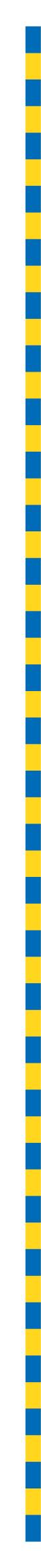 MINUTES OF PROCEEDINGSThe 4699 meeting of the Brisbane City Council,held at City Hall, Brisbaneon Tuesday 6 December 2022at 1pmPrepared by: Council and Committee Liaison OfficeGovernance, Council and Committee ServicesCity Administration and Governance TABLE OF CONTENTSTABLE OF CONTENTS	iPRESENT:	1OPENING OF MEETING:	1APOLOGY:	1MOTION OF APPRECIATION:	2MINUTES:	13QUESTION TIME:	13CONSIDERATION OF COMMITTEE REPORTS:	26ESTABLISHMENT AND COORDINATION COMMITTEE	26A	REPORT OF THE AUDIT COMMITTEE MEETING ON 10 NOVEMBER 2022	57B	STORES BOARD SUBMISSION – SIGNIFICANT CONTRACTING PLAN FOR ELECTRONIC SECURITY AND RELATED SERVICES	57C	MINOR AND ADMINISTRATIVE AMENDMENTS TO BRISBANE CITY PLAN 2014 – PACKAGE L	61D	MAJOR AMENDMENT TO BRISBANE CITY PLAN 2014 – MAJOR AMENDMENT PACKAGE L	62E	MAJOR AMENDMENT TO BRISBANE CITY PLAN 2014 – NATHAN—SALISBURY—MOOROOKA NEIGHBOURHOOD PLAN	64F	CITY ADMINISTRATION AND GOVERNANCE UPDATE TO POLICIES	65G	AM001 ASSET MANAGEMENT POLICY AND LONG-TERM ASSET MANAGEMENT PLAN 2022-42	67ECONOMIC DEVELOPMENT AND THE BRISBANE 2032 OLYMPIC AND PARALYMPIC GAMES COMMITTEE	68A	COMMITTEE PRESENTATION – INNER SPARK	69TRANSPORT COMMITTEE	70A	COMMITTEE PRESENTATION – ACTIVE SCHOOL TRAVEL PROGRAM UPDATE	72INFRASTRUCTURE COMMITTEE	74A	COMMITTEE PRESENTATION – KELVIN GROVE ROAD AND ENOGGERA ROAD TRAFFIC IMPROVEMENTS	76B	PETITION – REQUESTING COUNCIL REDUCE THE SPEED LIMIT AND INSTALL TRAFFIC CALMING DEVICES ON MCLEAN PARADE, GAILEY STREET AND SURROUNDING STREETS IN ASHGROVE	77C	PETITION – REQUESTING COUNCIL INSTALL A YELLOW LINE BETWEEN 26 AND 40 COLUMBA STREET, INALA	79D	PETITION – REQUESTING COUNCIL INSTALL TRAFFIC CALMING DEVICES ON LUNGA STREET, CARINA	81E	PETITIONS – REQUESTING COUNCIL IMPLEMENT SAFETY IMPROVEMENTS AT THE INTERSECTION OF O’KEEFE STREET AND THE ON-RAMP TO THE SOUTH EAST BUSWAY, OPPOSITE GILLINGHAM STREET, WOOLLOONGABBA	83CITY PLANNING AND SUBURBAN RENEWAL COMMITTEE	84A	COMMITTEE PRESENTATION – 140 WADEVILLE STREET, HEATHWOOD (A006061772)	87B	PETITION – REQUESTING THE INCLUSION OF GREEN INFRASTRUCTURE PLANNING WITHIN URBAN NEIGHBOURHOODS TO ENHANCE BIODIVERSITY	88C	PETITION – OBJECTING TO A PROPOSED DEVELOPMENT AT 32 MACLEAN STREET AND 121 AND 131A SPEIGHT STREET, BRIGHTON (APPLICATION REFERENCE A005967268)	90D	PETITIONS – OBJECTING TO THE HEIGHT OF A DEVELOPMENT APPLICATION FOR A MULTIPLE DWELLING AND CENTRE ACTIVITIES AT 89 BAY TERRACE AND 74 CHARLOTTE STREET, WYNNUM	92E	PETITION – SUPPORTING THE DEVELOPMENT APPLICATION FOR A MULTIPLE DWELLING AND CENTRE ACTIVITIES AT 89 BAY TERRACE AND 74 CHARLOTTE STREET, WYNNUM	95ENVIRONMENT, PARKS AND SUSTAINABILITY COMMITTEE	97A	COMMITTEE PRESENTATION – TREES AT BUS STOPS	99B	PARK NAMING - Formal naming of the parcel of land at 449A Kingsford Smith Drive, Hamilton, as ‘Pensacola Convoy Place’	100CITY STANDARDS COMMITTEE	100A	COMMITTEE PRESENTATION – MULGUMPIN PARTNERSHIPS FOR SUSTAINABILITY	101COMMUNITY, ARTS AND NIGHTTIME ECONOMY COMMITTEE	102A	COMMITTEE PRESENTATION – REBUILD AND RECOVER - SUPPORT FROM CONNECTED COMMUNITIES	104B	PETITION – REQUESTING COUNCIL IMPROVE THE DRAINAGE AROUND THE TWO PLAYING FIELDS OF RIDGE HILLS UNITED FOOTBALL CLUB INC. TO ENABLE BOTH JUNIOR AND SENIOR CLUB PLAYERS TO USE BOTH FIELDS FOLLOWING RAINFALL	106FINANCE AND CITY GOVERNANCE COMMITTEE	108A	COMMITTEE PRESENTATION – LOCAL DISASTER COORDINATION CENTRE EXERCISE PARATUS	109B	COMMITTEE REPORT – BANK AND INVESTMENT REPORT – OCTOBER 2022	110CONSIDERATION OF NOTIFIED MOTION – BIKE LANES IN WEST END:	111PRESENTATION OF PETITIONS:	112GENERAL BUSINESS:	113QUESTIONS OF WHICH DUE NOTICE HAS BEEN GIVEN:	114ANSWERS TO QUESTIONS OF WHICH DUE NOTICE HAS BEEN GIVEN:	115PRESENT:The Right Honourable, the LORD MAYOR (Councillor Adrian SCHRINNER) – LNPThe Chair of Council, Councillor David McLACHLAN (Hamilton) – LNPOPENING OF MEETING:The Chair, Councillor David McLACHLAN, opened the meeting with prayer and acknowledged the traditional custodians, and then proceeded with the business set out in the Agenda.Chair:				I declare the meeting open. Are there any apologies? Councillor CASSIDY.APOLOGY:338/2022-23An apology was submitted on behalf of Councillor Steve GRIFFITHS, and he was granted a leave of absence from the meeting on the motion of Councillor Jared CASSIDY, seconded by Councillor Kara COOK.Chair:	Councillors, I draw to your attention the Motion of Appreciation at item 2 on the agenda. LORD MAYOR, will you please move the motion?MOTION OF APPRECIATION:339/2022-23The Right Honourable, the LORD MAYOR, Councillor Adrian SCHRINNER, moved, seconded by Councillor Jared CASSIDY, the following motion of appreciationAs this is the last Council meeting of the year, Council notes and acknowledges the hard work and dedication of Council officers and the contribution they have made during 2022, despite the challenges of the pandemic and the flood, to help make Brisbane even better.Chair:				LORD MAYOR.LORD MAYOR:	Well, one thing I think it’s fair to say, Mr Chair, is that all of us in Brisbane City Council at every level is genuinely motivated to make Brisbane a better place and whether it’s the Councillors who serve in these elected roles, whether it’s the Executive Management Team and the CEO, or whether it is the frontline workers and the dedicated Council staff who do a wonderful job for our city, that motivation goes well above and beyond just simply doing a job. Yes, there are at the moment, in particular, plenty of other jobs available out there in the community and, in many cases, higher paying jobs that our officers and staff and managers could do, but they choose to work in this organisation because it is something more than just a job.It is an organisation that genuinely stays true to its motto, ‘Dedicated to a better Brisbane’, and I see that every day in the work that our officers do at all levels. We know that, I guess, motivations when it comes to work are tested in challenging times and this is a year that has given out more challenges and thrown up more challenges than most years. In fact, it’s hard to think of another year in the city’s history that has been more challenging and more the opposite to business as usual. We started the year with the big COVID-19 Omicron wave in the community in January and then we saw that roll on to the floods in February.We saw this organisation literally drop everything that they were doing in a day-to-day sense, roll up the sleeves and get on with that flood recovery and response, and then, on top of that, the rebuilding effort that’s had to happen. So, this is on top of what has already been a record year when it comes to the program of work that is being funded and so a record year in terms of business as usual, projects and initiatives and so many programs across the city. Add to that a pandemic and a flood. So, I have unlimited and immense gratitude for every single one of our Council staff for what they’ve done in an incredibly challenging year.You see it in the individual stories of people who just love this city and they work each day, as I said, to make it a better place. Some of our Council staff were flooded themselves. Their homes were flooded, yet they rolled up their sleeves to support the rest of the community. Some of our Council staff were out there in the rain literally before the waters had even subsided, potentially in situations that were incredibly dangerous, but they came, they did not only what was expected of them but they went above and beyond. There are countless stories that we have seen.I guess as we close the year, my simple message to everyone in this organisation is thank you. Thank you for your dedication to our city and its residents. Thank you for what you’ve done in a challenging year and no matter what your role is in Brisbane City Council, every single role is important and every single role does make a difference. This organisation obviously, as the largest Council in Australia, has in excess of 10,000 people working in the organisation. It is a big organisation, including more than 2,500 bus operators, so many field workers, as well as the whole range of office-based professions, as well, that are critical, but every single section of Council shares that dedication.I see it every day and I know that my colleagues do as they work with the teams out there across Brisbane in what has, as I said, been such an incredibly challenging year. Things that—I guess changes that have normally taken a significant amount of time to come in have happened really quickly this year. So, whether it is the on-again, off-again response to the pandemic, where one minute, we’re all wanting to get back into the office and the next minute, we’re all told to stay at home for a period of time, that change is disruptive. Then, obviously, the response to the flood where people’s normal day-to-day jobs changed overnight as a result of this natural disaster, but to a person, I am incredibly proud of everyone in this organisation and so incredibly grateful.We know, based on the feedback that we get out there in the community, that the work that each of our officers does each day is valued by the community, it is genuinely valued. You knowwhile our residents that we represent, of course, they raise issues, they raise concerns, they do make complaints, but having said that, it is always against the background of gratefulness for the work that is being done across Brisbane by the team right across Council. So, I would simply say, once again, thank you. Merry Christmas. We’re all hoping that the next few weeks are uneventful and that, while we know that Council is ready for unexpected things to happen, that we hope that they do not happen.We all share that desire for a restful and peaceful Christmas and I certainly would issue those words to all the staff in Council, as well. Merry Christmas, thank you for your efforts and may 2023 be another wonderful year and a safe year. Thank you.Chair:	Further debate? Councillor CASSIDY.Councillor CASSIDY:	Thanks very much, Chair. I rise to contribute on this Motion of Appreciation before us today. 2022 has been an incredibly testing year for the people of Brisbane and, in particular, the workers here in Brisbane City Council with ongoing COVID-19 restrictions in January, the devastating floods in February, the rise of conflicts in Europeit would be hard to imagine a tougher start to a year, but here we are. We made it through. It’s time to relax, unwind with family and friends. The Labor team in Council is beyond grateful for the 9,000 plus Council employees and the effort they put in this year.So to each and every member of the Council workforce, we say thank you. Thanks for helping us get through the devastation of the floods across the city. Thanks for never shying away from the challenge in repairing the damage, which will no doubt be a lengthy task and ongoing. Thank you for your tireless work on a day-to-day basis that sets this city apart from the rest. During the February rain event, we saw the tangible effects of ongoing contracting out, outsourcing and staff cuts on the ground. It is no secret that Brisbane’s amazing frontline workers need more support and need more colleagues.A huge shoutout to our bus drivers, who despite low patronage over the last couple of years, are continuing to face rising numbers of assaults while they are at work. I’ve heard firsthand from drivers how rosters are being manipulated, giving drivers longer broken shifts and lowering their weekly take-home pay. This is not good enough and they need more support while at work. This Council still has a long way to go in terms of making workplaces safer and wages fairer, but the Labor team vows to always fight for you, our workers, beside you in this Chamber and out at your workplaces, as well. We’ll keep up the battle for better working conditions, secure employment and greater rights at work.As a northside Councillor—and this applies, of course, right around the city, we want to give a special mention to the mosquito control team, especially with another La Niña upon us. They are a small team of now 21, they were 17 when we first started ramping up our campaign for more resources for that team. There’s now 21 there and they’re tasked with covering thousands of hectares of difficult terrain to spray each and every week of the year to keep us safe. We won’t stop in our calls in this Chamber to get that team more support and the resources they need to do their job.Big thanks goes to all the other hardworking staff in every corner of this Council, whether they work in the compliance team, in transport planning and transport strategy, community halls, parks, asset services and our libraries and in community services, out in the community more broadly. All of you play a significant role in the operation of our city. To the team here in City Hall who make this place tick for us—in the back end, I guess, of City Hall, not the front-facing part—Helma, Lucja, Milica, Alina, Billy—Billy Peers is in here somewhere, out the back—and Raymond, who’s new to the team that we see during the daylight hours at the moment.To Billy, Aaron, Craig, Hope, James and the rest of the IT team, thank you for your endless support throughout the year. You’ve had a tough task in getting us all transitioned over in the last few months to the new operating systems we are on.To the Committee clerks who are here today and also the ones who are in our Committee meetings each and every week, who prepare for these meetings and support the work of the Council Chamber, you do wonderful work and I’m sure we’ve kept you on your toes once again this weekand thank you to the team in information services. Their efforts don’t go unnoticed by my team and the number of file requests we do throughout the year.To Leonie Motum, thank you for being very approachable and supportive to Councillors and their staff in the work that we do. Your work is deeply appreciated and we couldn’t operate as smoothly as we do out in our communities without you.To the teams in the ward offices and in City Hall here, I couldn’t do this job without that support and I’m sure that is the same for my colleagues, as well. Locally, it’s been one of the hardest years in the seven years that I’ve been a Councillor, with my staff particularly being on the frontline, the first point of call for the thousands of residents who were affected by the floods in February this year and they continue to support people on, if not a daily basis, on a weekly basis still at the moment, people who are reeling from that disaster, as well. So, a very, very special thank you from me personally to Jen and Quinn in the Deagon Ward office.In City Hall, we have of course been supported by staff to enable us to keep this Administration to account, so big thanks to Tom, Jess, Patrick and Daniel in my office here.My message to Council employees who are working right across the organisation is, please do enjoy this break and return to work next year with the confidence that here in Council and in this Council Chamber and through the organisation, you’ve got a Labor team of Councillors who will always have your back.Chair:	Thank you. Further speakers? Councillor HAMMOND.Councillor HAMMOND:	Thank you, Mr Chair. Unlike Councillor CASSIDY, who always has to do a negative political spin on everything in the matter of appreciation, I’m going to stick to—Councillor interjecting.Councillor HAMMOND:	—the appreciation of our Council officers.Councillors interjecting.Councillor HAMMOND:	I’d like to start—Chair:	Councillors.Councillor HAMMOND:	—start by thanking Tom, who’s PPI (Program Planning and Integration) for the northside, for the changes and working through them positively with us in the Marchant Ward Office and of course a big shoutout for Shannon. Shannon is only—she’s acting as PPI. I just want to make it known that she is probably one of the best Council officers that I have met in recent weeks. Her dedication—she goes beyond what she needs to and Shannon, I really do appreciate the work that you’re doing for the north.The roads and drainage team, wow. This year has been incredible for you guys, with the floods and the amount of record number of road resurfacing that we’ve had across our city and also the record numbers of pothole repairs that we’ve done, thank you so, so much.Councillor interjecting.Councillor HAMMOND:	An appreciation would not be an appreciation without mentioning Andrew Ensbey. Andrew, your creativity is second to none. The work that you’re doing on Bradbury Park, I know you’ve heard this before, but the work that you’ve done there in delivering the best park in Brisbane, I would like to say thank you and we look forward to the opening, hopefully, in February. I know it’s supposed to be a little bit later, but I’m hoping we’ll get it done earlier because the Kedron community and Marchant community at large are desperately waiting for this new park to be open.The library staff—Chermside and Grange—thank you so much for your dedication to our residents on the northside, but a special thank you to the Grange Library staff who, when I have my mobile offices, they corner a little bit of the balcony off for me and they bring out water for my residents and sometimes bikkies, as well. So thank you very much for your hard work and what you do for the local area.The team that are working on the Kedron Brook, big shoutout to Emily. Emily, thank you so much for your correspondence and connection to our community through this very vital work. Thank you for coming out to the mobile offices and the public meetings and talking to our community. The work that you guys are doing is amazing, even with the slowdown, Councillor WINES with our endangered species that we had to be very careful of, the work is coming along. As everybody knows, the Kedron Brook was absolutely devastated in the February flood.To our clerks, thank you very much for putting up with us every Tuesday. Billy, thank you for the Mentos updates, refills during the Tuesday afternoons. A big thank you to Hopewell. Hopewell, thank you so much for your patience with me when you’re fixing my computer. You have been absolutely amazing.I would like to thank every single one of our Council officers who do their best to make the northside of Brisbane better than what it is today. Thank you.Chair:	Thank you. Further speakers? Councillor SRIRANGANATHAN.Councillor SRIRANGANATHAN:	Thanks, Chair. I often say in this Chamber that the best gift we can give to Council employees is to make sure these meetings don’t run too long or too late. So, I echo my best wishes to all Council staff and the other Councillors. Have a merry Christmas and thank you for all the amazing work you’ve done this year and that you’ll do over the coming year. Thanks.Chair:	Thank you. Further debate? Councillor ATWOOD.Councillor ATWOOD:	Yes, thank you, Chair. I rise today to also give my appreciation to the many wonderful staff we have here in Council and in particular, my staff at the Doboy Ward Office. I would truly be lost without them. Our 10,000-strong team here in Brisbane City Council work so hard and quietly to keep our city running and looking beautiful. This year certainly has had its challenges and the LORD MAYOR covered many of those, but I just am truly grateful for what they did. They all stood up, they quickly slotted into different roles, they converted their trucks into flood recovery machines. We had our waterways team running around checking every waterway, the bridges, you name it. All of our Council staff worked literally around the clock to get us back up and running as soon as possible and they all helped our residents however they could by carrying out their damaged goods or whatever it may have been. I’m really, really grateful.I also want to do a big shoutout to the eastside PPI team. We’ve gone through a really big change this year. I lost Brendan, Noel and Chris from the eastside and I gained Claire, an amazing Outcome Manager. Despite this huge change, I can honestly say that the residents of Brisbane have not noticed the difference. Our city is still looking as beautiful as ever. So, I want to thank the PPI team for everything that they do. They’re the frontline staff and they make our city come to life with beautiful parks and all of the great work they do.Just to echo Fiona’s comment, I’ve had the amazing privilege of working with Andrew this year. He did Paul Conti Park in Hemmant and boy, oh boy, he does a great job. Next year, we’ve got the Murarrie Recreation Reserve and I’ve worked with Helena for years on that and I’m truly grateful. I’m also grateful for the clerks and Billy and everything they do and every single staff member right across Council. We’d be so lost without you. Your guidance and your listening and the time you give up for each and every one of us to help us do our jobs, it makes our life so much better and it makes our city run so much better, so thank you to all of our Council employees.Chair:	Thank you. Councillor STRUNK.Councillor STRUNK:	Thank you, Chair. Yes, I’d like to echo, of course, what Councillor CASSIDY said in regards to the gratefulness that we’ve experienced of the 9,000 staff that make up Brisbane City Council’s team. They’ve done an incredible job over the last 12 months, of course, especially during February and March and, of course, right up until now because it continues on. There’s a lot of restoration work, there’s a lot of repair work that has to be done and it doesn’t end.My team out at the ward office, Pam McCreadie and Nayda Hernandez, we couldn’t—I couldn’t do my job at all. Without a team behind you, I tell you, it’s just incredible, the amount of work they did, but they also wanted me to say thank you very much for the people that they interact with on a daily basis, in some cases. Certainly, Leonie Motum is one that Pam really interacts with quite a lot, just to make sure everything stays on track and that we don’t claim for anything that we shouldn’t be, but anyway, she’s a really good asset for this Council.Shirley Amps, of course, does the grants programs and, again, does an immense job. You know, when you think of how many wards that she has to look after to do the grants programs, it’s quite phenomenal, the amount of work that she undertakes on behalf of this Council, as well.We have had a couple of outcome managers for the new PPI arrangements and I just wanted to first of all acknowledge Tom McHugh, who we lost to the northside, sadly, but we gained Grant Murray and he was new to Council, but I’ll tell you what, he’s been on a steep learning curve but he’s done a terrific job. I really appreciate those weekly updates, as well, that he sends out to all his Councillors, I believe.The rest of his team, Claire Going, Pieter Sytsma, Chris Dailey, who’s been in my area for some years now, Dayne Harkness and Michael Saunders and of course, I reckon one of the best arborists across Brisbane, Anastasia Browne.Transport and Planning—which is a big ticket item in my ward this financial year coming, as well—Rajiv Chadha and Kiran, again, have been in my ward or been looking after the ward for some years now and they’re continuing to do a terrific job. Nicholas Debritz, Stephanie Guo and Melvin Boh and Charlie Johnson, as well. The IT people, of course, they’ve been mentioned by a number of Councillors here already, but we thank you very much for all the patience that you show, especially when I bugger something up and I can’t get it fixed and I ring up like, Billy, I’ve done it again. Can you come out again?Councillor interjecting.Councillor STRUNK:	Yes, I’m sure he does. Then, finally, of course, our community facilitation operations team which is working diligently trying to help me sort something out at C. J. Greenfield at the moment, Michael Mulherin and Matt Trevor. I’d just like to thank them all for the great work that they do, certainly on behalf of my ward and, of course, right across Brisbane. Thank you.Chair:	Thank you. Further speakers? Councillor TOOMEY.Councillor TOOMEY:	Thank you, Chair. It would be remiss of me not to start off by addressing the floods that we had in February 2022. I particularly want to thank every officer that, during those times, actually donned a hi-vis vest, got out there, rain, hail or shine, mud up to their armpits and got stuck in. I really did spend a lot of time with the crews at Newmarket and I know many or at least a few of our Council officers that were there that afternoon left very late that afternoon to go home and deal with flooding in their own homes, as the LORD MAYOR said. So I really want to extend my thanks and their sacrifice for the city and the residents of Brisbane. They did go above and beyond over and over and over again. I do hope that they have a very safe and merry Christmas.I want to thank the team that supported myself while I was Acting Chair. Sitting up in the big chair during a budget time can be a little bit daunting and I have to say, the team that supports Councillor MARX is just simply outstanding. There really is no other words for it. They were absolutely brilliant and I extend my thanks to them.Moving on to the rest of the City Standards team, can I thank all the guys out in the parks that have been maintaining our parks. I know they’ve had a lot of trouble this year with wet ground and rising water and they have gone above and beyond many times over and over again to make sure that our parks are looking really good for Christmas this year. The open space guys, I want to echo the same sentiment. Our parks and playgrounds are looking absolutely fantastic. Our street gardens are looking brilliant. I just really, really give my appreciation for all their work.The Asphalt and Aggregates team, I don’t think enough can be said about the Asphalt and Aggregates team. If Council was a bunch of superheroes, those guys would be Superman. They have just gone above and beyond this year, competing with not only water coming from the sky, but also water coming from the ground. They have continued to do an outstanding job throughout the year, so I really want to pass my thanks on to them.The maintenance crews and the flying gangs that respond to our every call, it’s fantastic to have those guys out there looking after our back. I know that for them to drop a job and then go off and do something as a matter of urgency can be a little frustrating, but those guys are absolutely brilliant and I do want to thank them.Our road crews and TPO (Transport Planning and Operations), again, another great year. Thank you for getting our roads up and running so quickly after the flood event and continuing to maintain them in the term while we do the major repairs.I really want to give a big shoutout—and I’ve spoken to Councillor MURPHY personally about this—the Transport for Brisbane team that have been helping me with a particular matter. The guys deserve a commendation. There’s nothing more I can say about that. They are absolutely brilliant.Community Facilities teams, they’ve gone in, they’ve dealt with a lot of flooding that happened in our facilities, they’ve got it up to scratch and running again. Many of our community groups have written to the LORD MAYOR and in my ward, they’ve written to myself, thanking Council for the work that they’ve been doing to get their spaces up and running again. I want to thank them for looking after our assets while we’ve been going through the reconstruction phase. We do have more work to do, that’s acknowledged and we will be definitely getting on top of that.The VPP (Village Precinct Project) team, for those who have a Village Precinct Project, the aim of every Village Precinct Project is to build a city of neighbourhoods. The one that was delivered for West Ashgrove has done that outstandingly. The CPO (City Projects Office) guys that delivered it, the City Standards guys that came in and did the work at nighttime, the guys that designed it, the guys that did the community consultation, absolutely bloody brilliant. I apologise, Chair, I’ll withdraw it if you ask me to, but they were fantastic.Moving on to CPO, Councillor WINES will well know that Gresham Street Bridge was flooded and there was some significant damage done to that bridge during construction and the guys got onto that pretty much straight away, got it back on track and delivered it in time. It was fantastic.I am running out of time, Chair, or am I? No, I’ve got 10 minutes. Sorry, I’ll keep going. Can I thank the City Governance team and the Council and Committee clerks? While I was Acting Chair of Council, they do a great job in supporting not only the Deputy Chair of Council, but also the Chair of Council. If you will permit me, Chair, I do want to thank them for the work that they do. So, Councillor MATIC, myself and the Chair, it’s not an easy job sitting in that chair and there’s a lot to absorb before any meeting and that team are really, really good at helping us get our head around the things ahead of us. Finally, I am going to name this person.Finally, I would like to thank Deb Smith. Now, to put some context around Deb, Deb’s been a Ward Advisor in The Gap Ward for 22 years. Twenty-two years, she’s been on the frontline. She has—survived is the wrong word, let’s say tolerated—tolerated three Mayors and two Councillors in that time. Deb has an immense amount of intellectual knowledge around The Gap Ward. We often talk about our own personal legacies in this place and what we would like to leave behind. My belief is that the amount of service that Deb has given to my ward, the legacy belongs to her.She has been the Ward Advisor for Councillor Knapp and myself. She continues to be a source of inspiration and a source of strength and I really want to thank her for everything that she has done for the city over the past 22 years. I hope that she enjoys her time with her family and her grandchildren. She will be very, very missed and I wish her very well in the future. Thank you, Chair.Chair:	Further speakers? Councillor CUMMING.Councillor CUMMING:	Sorry. Yes, I’d like to pay credit to the staff that have done such great work and assisted me a lot in being the Councillor for Wynnum Manly. My personal staff, a 10-year staffer, Kerry Hackett, worked for me for a long time and she went to Sydney, unfortunately, but it was a good job. I think she’s managing Tanya Plibersek’s electorate office in Sydney and able to spend time with her husband all the time, rather than him working out of Sydney and her working out of Brisbane, so that was very good for Kerry. She was replaced with Carly Ogborne, who’s doing an excellent job, learning the job quickly. Big shoes to fill, though. Also, my other staff, Jennifer Hogan, who’s powering towards 10 years working for me, as well and is doing an excellent job.The Outcome Manager for PPI, Claire Going, is doing a great job. I think it’s a very demanding position she’s taken on. I think eventually, she’ll be driven mad, but I hope it doesn’t happen. CaRS (Compliance and Regulatory Services) team leader, George Morris, has been very cooperative with our office. The Transport Network Operations staff, Brian Nichol and Benny Huang, who look after Wynnum Manly, are extremely busy. They keep on top of the mountain of work they have to deal with.Transport for Brisbane, Geoff Beck, I’ve dealt with him quite a bit on the e-scooters issue and he’s been very forthcoming and supplied the details that we need to work on how the patronage is going and the like. City Planning and Environment Services, Peta Harwood, has been of great assistance in dealing with difficult planning issues, as has Waste and Resource Recovery Services team leader, Caitlin Norrie.One person I really want to congratulate on his efforts and his cooperation was Simon Alexander from Creative Communities Manager. We had a situation where some groups had had festival money for Halloween. They didn’t want to do that anymore, so they were able to switch over—with his assistance, they were able to switch over to a Harbour Lights project and, of course, he was a great supporter of the Fringe Festival, as well and also the Wynnum Chamber of Commerce starting up their Halloween project which went very well, 2,000 or 3,000 people at least and that was funded by a couple of small grants that hadn’t been used for a couple of years, but we were able to divert them across to Halloween, so that was great, as well. Community Leasing office, Nancy Betts has been very much of assistance and rates management team leaders Ken Hall and Shane Knopke have been a great assistance.I’ve also got a few IT problems, you know, like I tend to push the wrong button every now and then and Billy, Aaron, James and Hopewell have been very handy. I like that system they have where they can take over your laptop and fix it up, you know, when you—just, they tell you what button to push and then they fix it up for you and they don’t even have to come out and see you. Whoever invented that, it’s a great invention and they—Councillor interjecting.Councillor CUMMING:	Oh, there you are.Councillors interjecting.Councillor CUMMING:	Councillor JOHNSTON’s claimed—Councillors interjecting.Councillor CUMMING:	Yes, but anyhow, overall, I’d like to thank the staff who, as has been stated, Council staff are very committed to working for Council and doing a great job and very proud of the fact that they are Council employees, so I thank them for all that they’ve done for my office. Thank you.Chair:	Thank you. Further speakers? Councillor JOHNSTON.Councillor JOHNSTON:	Yes, thanks very much. I rise to speak briefly on the notice of appreciation and just mention a few of the good, the bad and the ugly of 2022 at Brisbane City Council. Firstly, I want to start by thanking my staff in the Tennyson Ward Office. It’s been an extraordinary year for my staff with COVID, several staff, emergency appendectomies, floods, my dad passing, it’s just been a hellish year. Through it all, they have been so hardworking, so dedicated, so thoughtful and, you know, so very focused on helping others in their jobs and I just want to say a big thank you to Claire, Camille and Julia for all their hard work during the year.I also want to thank all the operational staff who are out there and I may not mention all the teams, but I do just want to thank all the staff who work on the ground in parks, drains, trees, civil and many other parts of those really functional, important areas of Council. It’s been a very difficult year for everybody and there’s been a lot of additional work to do which is still ongoing. It is absolutely still ongoing. We’re still waiting for drains and parks to be fixed up, but I thank them very much. I know it’s been an extraordinary year for them, as well.I also want to thank our libraries teams. The libraries staff do a wonderful job. They are great community facilities in our areas and the importance of getting the libraries open. Just to give people an idea, Fairfield, we had no power for a week and the library managed to get a generator so they could open their doors, so they could turn their lights on and they had enough power to charge. They said to me, Nicole, what can we do to help? I said, people desperately need places to charge. They said, right, we don’t have a lot of power points, but can you organise adaptors and people can come down?So I put the call out on Facebook, everybody drop their adaptors in and the library became this little safe haven where you could put your phone in, get it charged up, because a lot of people in Fairfield and Yeronga were without power for over a week, over a week. So, it just shows that, yes, you can borrow a book, get a good story, but the libraries are such wonderful and welcoming places and the staff do a great job.A big thank you to all the call centre staff, all the team at the grants unit, particularly Shirley. She works very hard behind the scenes and she’s had a pretty rough couple of years, as well. So thank you, Shirley. I know my girls appreciate all your hard work.Now, all the call centre staff, thank you very much. I know it’s been a difficult year. To Leonie and her team, thank you for your support. To the bus drivers, I know it’s been a very difficult year. It always very much disturbs me to read the ongoing assaults against bus drivers and I’ve had the opportunity to talk with some of the bus representatives. I know that there is more we can do in this space. We should absolutely be having security officers employed on the most problematic bus routes and, certainly, there needs to be more done for their personal security and safety, as well. They are—there’s 2,500 of them and it’s not acceptable that they’re being assaulted on a daily basis.I want to thank the Community Facilities team, as well. Well done to Jordan. It’s been a horrific year and her team and all the others who work behind the scenes in community facilities and leasing. I mean, I just—yes, I’ll leave that.Just, I know I’m probably leaving people out, but finally, all the Council and Committee clerks here who do a wonderful job looking after us on Tuesdays, it’s so lovely to have a cup of tea and a friendly face to chat to and they’re so kind and thoughtful towards us, so thank you to all of those staff.The bad, the bad this year I think is really the fact that this Council has, in the 14 years that I’ve been here, this Council has fundamentally changed. It has completely changed from when I started and not in a good way. This Council is now a corporation. It is not a community service organisation. I just remind all the staff out there—because I know they listen, they often speak to me, they come up and introduce themselves and talk to me—and I just say to them, please remember, I know that you’re often in an operational area and you’ve got 10 layers of bosses above you, but our objective here at Council is to be a service organisation, not a management consultancy, not a corporation that is interested in the profits and bottom lines.Our job here is still to deliver value and services for the residents of Brisbane. This Council, under the current leadership of the LNP LORD MAYOR and the CEO Colin Jensen, are not doing that. This Council has moved away, so far away from its values and its ideals and I think that is to the detriment of the service that we deliver to the residents of Brisbane.Now, the ugly. I know and it often gets mentioned to me, actually, I do sign the notice of appreciation that goes around in Council offices, look at it, but I always exclude the CEO. I did used to exclude the former Chief Legal Officer, but there’s a new one now and I don’t—that’s a different issue, but the CEO does not have my support. I think it’s fair to say that. So, I’m happy to support the Motion of Appreciation, but it does not extend as far as the CEO of Council. The reasons, in my view, are pretty self-evident. He is a part of the political problem in this Council that is led by the LNP.The fact that his salary is a secret, the fact that only he and the LORD MAYOR knows what has happened, this is not a fundamental community service organisation that is accountable to the people of Brisbane. This year, the CEO has overseen the decimation of the operational wing of Council, to the detriment of service delivery in this city. When we had a major natural disaster, there wasn’t a parks officer to be found. No one knew who was in charge. Even now, the new Councillor liaison officers—hello, Rick Larkin, good job. I know you’re working hard. You’re getting there. It’s all very good. Enjoy your holiday.These guys don’t know who to talk to. People aren’t in jobs. Whole sections of Council were abolished, restructured. So many Council staff lost their job this year or left or chose to leave and have gone to other organisations and councils all around Queensland. There are major, major changes to the senior leadership team of this Council. Was there any discussion with anybody in here about why these things were happening? No. All secretly done by the LORD MAYOR, his Executive and Colin Jensen. This might be the last time that I actually mention Colin Jensen because he even wants to make sure his name doesn’t appear in the Council minutes. That’s the kind of organisation that this is.I feel very strongly that the changes to the structural organisation of Council this year have absolutely adversely impacted on the operational functionality of our organisation. Just finding someone to talk to about a park who’s actually a parks officer is impossible, is just not possible. I know there are arborists, but we didn’t have an arborist in south region for months and months because there just was no arborist. I mean, this is not a way to run an organisation of 10,000 people. We know that Council has outsourced huge amounts. We know that Council has casualised the workforce. None of this is good for the morale of our staff.So I just say to the staff that, when you hear me criticising this Administration, it is the leadership of this Administration, the LORD MAYOR, the LNP Establishment and Coordination Committee, who meet for 25 to 35 minutes a weeka weekand the CEO of Council and some of his senior leadership team.I’d just say, finally, with respect to the floods, this Council has not learnt its lessons. It is shocking to me that Council thinks that everything is just going along fine. I finally, after several months of asking the City Resilience Manager for some responses to things that happened earlier in the year, got a response and he indicated to me that an emergency gate was opened after I asked. It never was. It never was and I know that because I turned up three days after I asked for it to be opened so I could get in and get to the flooded community. It never was opened and this is the problem with Council. This Council thinks it’s doing one thing and it’s not actually doing it.Finally, a big thank you to the IT team, as well. Sorry, boys. I haven’t forgotten you. I know how much you helped me and my staff during the year. Thank you very much. Just for those who were wondering about what Peter CUMMING said, when I joined Council, I could not believe that a Council officer had to come out to your office to fix your computer. I couldn’t believe it. In the Commonwealth, at Parliament House, they could remote in. That was back in the 90s and early 2000s and in the private sector. So, my office offered to trial it. It worked successfully and now everyone has it and I’m very pleased that we were able to assist with IT rolling that program out.Chair:	Further speakers? Councillor COOK.Councillor COOK:	Thank you, Mr Chair. I join the Motion of Appreciation today. Mr Chair, for me, personally, I just want to thank my staff at Morningside Ward. Troy, Courtney and Phoebe, thank you. We are a very close-knit team. There is a lot of R&B music that is played every day in our office and we just get on and get the job done. I value you and your incredible skills and talents, as well as your artistic abilities. Thank you for all you do.On behalf of Councillor GRIFFITHS out in Moorooka, I also want to thank his staff, Tracy, Sue, Lisa and Julia. Moorooka Ward was one of the hardest hit during the floods and I know that Councillor GRIFFITHS’ staff were just outstanding in all that they did during that period of time. I know that it took an enormous toll on Councillor GRIFFITHS as well as his staff, so thank you to them, as well.I want to thank all of our Council staff, but particularly those in the east region during the floods in February. I know that many of those staff worked tirelessly around the clock at great sacrifice to themselves personally, but also to their family and friends who were flooding at the time, as well. So thank you to those staff.Finally, Chair, I want to say something to those employees, those Council employees who are not happy with this LNP Administration and who are not happy with the way the city is being run by the Mayor and also by the CEO, Colin Jensen. Our Labor team has been listening to you. To those staff who might hear about this later, the ones who pull us aside in the corridors, who speak with us in the community when we’re out at the shops, who send us notes in the mail, who leave notes under our doors at our ward offices, we know there are issues with this Council.We thank you for contacting us and letting us know about those issues. We want to hear from you and we want to hear from you particularly before the next election in March 2024. We know that those issues must be resolved, but in our view, the only way to resolve those issues is with a new Council in this place. So, thank you for all you do. I know it’s very hard at times to continue, but we appreciate all that you do and we are listening to you. Have a very merry Christmas and an enjoyable break. Thank you.Chair:	Further speakers? Councillor HUANG.Councillor HUANG:	Thank you, Mr Chair. I rise to join with all the Councillors in here in expressing our genuine appreciation to the Council officers, not in here to making a political statement before Christmas and the festive season. Look, I’d like to take this opportunity to genuinely thank the officers for the hard work they’ve done in making Brisbane of tomorrow even better than Brisbane is of today.It wasn’t an easy year, as the LORD MAYOR has mentioned. As the relentless pressure of the COVID-19 pandemic finally began to lift at the start of the year, Brisbane experienced an extreme flood that saw over half of our city inundated. The flood left our city with a challenging rebuild and recovery period ahead. Mr Chair, I’m happy to say that the residents of Brisbane rose to the challenge with the leadership of the Schrinner Council and our hardworking Council officers, who were able to return people’s lives back to normal as quickly as possible. On behalf of the southside Councillors, I would like to express our most sincere appreciation to the hardworking officers who have helped us deliver services and projects to our residents under massive financial and human resources pressure.Whilst all Council officers have done a tremendous job throughout the year, I would like to personally acknowledge some of the officers who I had the privilege to work closely with and they are—start with—not in particular order, but everyone I appreciate. Grant Murray, my Outcome Manager; Claire Going, Regional Manager, Asset Services South; David Ballesteros, Blake Lamborn, Anastasia Browne from Aboriculture; Dayne Harkness and Barry Childs from Parks; Pieter Sytsma, Mark Reimers, Michael Thompson and Martin McNamara from Civil Engineering; Leisa Bate, Admin Services, South Region Office; Michael Mulherin from Community Facilities; Nick Debritz, Kiran Sreedharan—That’s all right, sometimes I have challenges to reading these multicultural names.Rajiv Chadha and also Melvin Boh, Nick Herson, Oliver Kuepper from TPO and also Simon Butterworth, Glen Reimer, Kate Maslin, Taku Hakaoro and also Lyle Hearne, Wendy Barclay from CaRS. They are all officers who have done an outstanding job in my area and I thank them genuinely for assisting us doing our job and making sure that the residents are well looked after. So, I’d also like to thank all the ward office staff for their tireless work in servicing our residents. They are the face of Councillors in many cases when the residents come to us and I don’t think Councillors can perform better without them.I’d like to take this opportunity to thank all the ward office staff, because they are doing a great job for us. I would also like to thank the Council clerks and our IT staff for sticking with us through the Council meetings, no matter how late or how rowdy it is. I agree with Councillor SRIRANGANATHAN. We all hope, you know, that meetings go smoothly, but sometimes there are always Councillors who try to make sure you get extra work. They probably are a bit overworked in here.Also, can I just close by saying thank you to you all again? I think the people of Brisbane appreciate your services and I’d just like to take this opportunity to wish everyone a merry Christmas, a safe Christmas. Don’t forget to sign up to Council’s weather alert and, of course, we look forward to a great 2023 ahead. Thank you.Chair:	Thank you. 	Further speakers? No further speakers. LORD MAYOR.LORD MAYOR:	Well, thank you to all Councillors who have contributed to this motion of special appreciation. I would simply say in closing that I’ve given the invitation for all Councillors to sign a message to the staff based on this motion, as we do each year. It’s up the front of the Chamber. So, as you sign the book, also please sign that motion of special appreciation. That, as it always is, will be displayed in the foyer of Brisbane Square. Thank you.Chair:	Thank you. 	I will now put the motion. The Chair submitted the motion of appreciation to the Chamber, which resulted in it being declared carried unanimously.Chair:				Confirmation of minutes, please.MINUTES:340/2022-23The Minutes of the 4698 meeting of Council held on Tuesday 29 November 2022, copies of which had been forwarded to each Councillor, were presented, taken as read and confirmed on the motion of Councillor Sandy LANDERS, seconded by Councillor James MACKAY.QUESTION TIME:Chair:	Councillors, are there any questions of the LORD MAYOR or a Civic Cabinet Chair of any of the Standing Committees? Councillor ATWOOD.Question 1Councillor ATWOOD:	Thank you, Chair. My question is to the LORD MAYOR. LORD MAYOR, this morning, you visited the Federal Government’s quarantine facility in Pinkenba. With Brisbane’s housing crisis in full effect, can you please update the Chamber on how repurposing this facility will help the ongoing housing crisis?Chair:	LORD MAYOR.LORD MAYOR:	Thank you, Mr Chair and thank you, Councillor ATWOOD, for the question. Yes, indeed, I did get the opportunity—thank you to the Federal Government—for throwing open the doors of the new quarantine facility to have a look. Now, obviously, this is something that I’ve been raising to put on the table since July this year and so as we approach Christmas, I think I’m not the only one that’s a bit frustrated that there doesn’t seem to be any progress on what is a taxpayer-funded, taxpayer-owned facility that could have a better use than sitting there vacant, as it is now. So, to see the facility with my own eyes thanks to the Federal Government and the department who hosted us and also the construction contractor who is just finishing up onsite, it was a great opportunity to see this facility.This is a facility that has been purpose built with 500 beds and so this is a facility that, with the exception of a very few minor things, is complete. There’s just a few more minor finishing touches, but it is 99% complete. I was there this morning with Councillor HOWARD and also representatives from some of our housing organisations and providers, including Micah Projects, Q Shelter and Mangrove Housing, which also support the Forgotten Women project. Now, this facility is actually—there’s been a lot of thought and effort and investment put into building what is a very high standard of facility.The facility has a huge commercial kitchen and that kitchen is obviously suitable to produce meals for more than 500 people at a time. It has a medical centre and health centre which has been designed in consultation with Queensland Health. It has a security centre which has been designed in consultation with the Queensland Police Service, including the place being fully wired with CCTV cameras, security features and duress alarms. I know that one of the issues that people raised was, you know, if this is used for, say, crisis accommodation, is it safe? It is a location that has a huge logistics warehouse which would supply the day-to-day needs of people living in the facility, so large semi-trailers pulling up to the logistics warehouse, anything from food to basic supplies that are needed are stored in the logistics warehouse.The site has a range of administration buildings, as well, so there’s plenty of room to do a lot of things out there, massive amounts of car parking, as well. There’s 250 car parking spaces available onsite. The rooms are a mixture of single rooms, double rooms and family rooms, so there’s a range of different sizes. The family rooms can accommodate up to four people. The rooms have also been designed with a certain number of rooms that are accessible for people with a disability and they’ve been designed especially for that. The rooms are fully air conditioned and they are fully soundproofed, as well. Double glazing, extra insulation, there’s been a lot of investment and effort put into the facility.So, I guess my observations when I was out there is that there must be a better use for this facility than for $400 million of taxpayer money going into a facility that is not being used right now and that has no use designated. There are two, in my mind, obvious uses for this facility. Number one, I think it would make an ideal evacuation centre in the case of a natural disaster such as a flood or a bushfire or a cyclone that could accommodate up to 500 people in that sort of situation. There could be wraparound services provided at the facility. Now, we can make evacuation centres work in a place like the Kedron-Wavell Services Club. This place is the rolled gold version of that and has all of those facilities considered and catered for. That’s one obvious use.The second obvious use is the potential for it to be used as a first point of call for people that are at risk of homelessness or facing that initial period of homelessness. So, people that at the moment might be living in cars or in tents, this is an option for them. Now, they would have to be modifications made to the facility. There’s several things that immediately came to mind that would need to be adjusted, but most importantly, it would require, as I said, that wraparound service. There’s plenty of administration offices there. There’s plenty of security opportunities. There’s plenty of opportunities to make this part of the solution for our housing crisis. Chair:	LORD MAYOR, your time has expired. Councillor CASSIDY.Question 2Councillor CASSIDY:	Oh, thanks very much, Chair. My question is to the LORD MAYOR. LORD MAYOR, Labor Councillors will be actively supporting the ‘yes’ campaign on the upcoming referendum on the Aboriginal and Torres Strait Islander Voice to Parliament. Will your LNP Administration do the same?Chair:	LORD MAYOR.LORD MAYOR:	Unfortunately, Mr Chair, we’ve seen what has just happened last week up in the State Parliament coming down here because Labor Councillors lack imagination. Now, what I can say is this. This Council, in a united way, has already supported the Voice. Now, there was a motion that came through this Chamber and the motion was approved and supported by all Councillors and that motion is as follows: ‘Following the second anniversary of the Uluru Statement from the Heart and in the spirit of reconciliation, that this Council commits to walking with Aboriginal and Torres Strait Islander people in a movement for a better future. We support the consideration of a constitutionally enshrined First Nations Voice and Makarrata Commission to supervise the process of an agreement making and truth telling and that we acknowledge’—now, obviously, this at the time was relevant—‘acknowledge the recent appointment of Australia’s first Indigenous Minister for Indigenous Affairs, Ken Wyatt, and agrees with the Minister’s approach to the proposal recommended in the Uluru Statement of the Heart. Finally, that we hear the continued call for a better future built on the foundations of respect and fairness’.Now, I can tell you our approach in that motion has not changed. That is, our approach, we did that in a united way with the support of all Councillors and we expect that approach to continue to be a united approach, but one thing we do do is we reject absolutely any attempts to divide the community or play politics with this issue. So, we’ll be very clear on that. This should be something that we can all support together, as we did in this motion and I would certainly reject any attempts to try and create a political or divisive issue out of what should be something that brings people together—Councillor CASSIDY:	Point of order, Chair.LORD MAYOR:	—rather than divides them.Chair:	Point of order to you, Councillor CASSIDY.Councillor CASSIDY:	Yes, no, just it was a very simple question. Will the Administration actively support the yes campaign?Councillors interjecting.Chair:	The LORD MAYOR is answering the question.Councillor CASSIDY:	Sorry, sorry. No, I won’t accept that, we’ve just already voted yes. That’s not what my question was. There will be a referendum. My question, Chair, was whether the Administration—Chair:	Councillor CASSIDY, you’re now debating the point of order.Councillor CASSIDY:	—would actively support—Councillors interjecting.Chair:	You’re now debating the point of order. The LORD MAYOR has been answering the question.Councillor CASSIDY:	Well, he should just say yes. He should just say yes.Councillors interjecting.Chair:	LORD MAYOR, is there any further to add?Councillor CASSIDY:	He should just do what David Crisafulli wouldn’t. Just say yes.Councillors interjecting.Chair:	Further questions?Councillor interjecting.Chair:	Further questions? Any further questions?Councillors interjecting.Chair:	Councillor HAMMOND.Question 3Councillor HAMMOND:	Thank you, Mr Chair. Sorry, with all the shouting across the Chamber, I couldn’t hear. My question is to the Chair of City Planning and Suburban Renewal Committee, Councillor ALLAN. Councillor ALLAN, this year, Brisbane’s housing crisis peaked at record highs. While the Schrinner Council got on with approving new homes and offering common sense solutions, what were Labor and the Greens doing?Chair:	Councillor ALLAN.Councillor ALLAN:	Thank you, Mr Chair, and through you, thank you to Councillor HAMMOND for the question. You only have to look back over the year to see what the Labor and Greens Councillors have been doing. Mr Chair, it is essentially nothing. They sit there, nit-pick and criticise our actions, without any understanding of the often complex Ministerial planning requirements and State-imposed processes that impact planning timelines and outcomes. They are critical when developments are approved that provide the right mix of housing in the right locations, but I do not need to remind the Chamber of the Greens Councillor’s comments on developments within his ward.From West End to South Brisbane, and Kangaroo Point to the Gabba, it would be hard to find a development he has supported. The Greens Councillor regularly rejects or stymies attempts to boost housing supply and density in his ward, and his solution to address housing is to encourage often dangerous and illegal activities. Despite this, we’re getting on with the job. We are planning for and approving more homes for Brisbane residents. This year to date, the Development Services team has completed 4,139 applications. This is in addition to the 587 plan sealing applications, 692 pre-lodgement meetings, 1,358 operational work applications, and 3,430 siting variations. In November alone, this has resulted in the approval of approximately 488 additional dwellings.During last week’s Council meeting, there was another reminder of the Opposition’s lack of support. This Administration brought through three planning scheme changes, including the Local Government Infrastructure Plan and the long term infrastructure plan. Council has a mandatory requirement by the State to review these two documents every five years, and in this review, we have increased capital expenditure by $1.2 billion to $3.6 billion on trunk infrastructure for the period from 2021 to 2036. When reviewing these, it’s clear that Councillor SRIRANGANATHAN has been a major beneficiary of this additional expenditure, to the tune of $447 million in the LGIP (Local Government Infrastructure Plan).I would also note last week that the Opposition couldn’t take a position on the LGIP and decided to abstain rather than vote yes or no, but in fact, they did take the opportunity to vote against the Sandgate district neighbourhood plan. Mr Chair, while this was yet again pretty disappointing, it was not a surprise. Their track record on neighbourhood plans is disheartening, to say the least. These neighbourhood plans are investigated and developed over several years, with extensive community consultation undertaken. They help to facilitate economic growth, housing, protect and retain character housing, set out levels of assessment for new development, plan for new infrastructure networks, and provide for local areas and open space.Following the adoption of the two neighbourhood plans this year, the Opposition now have voted against 15 of 18 plans since 2016. Across these 18 plans, there is the potential to provide an additional 30,000 dwellings, and they say we are doing little to address the housing crisis. Well, Mr Chair, the numbers speak for themselves. Councillor interjecting.Councillor ALLAN:	Councillor CASSIDY has repeatedly asked for a housing strategy. He has asked without recognising the challenges this city has faced these past few years—Councillor interjecting.Councillor ALLAN:	—without recognising that the preparation of any planning document, it needs to be considered, measured, and carefully thought out.Councillors interjecting.Councillor ALLAN:	Perhaps the LORD MAYOR would—Councillors interjecting.Chair:	Councillor CASSIDY, please.Councillor ALLAN:	Perhaps the LORD MAYOR—Councillor interjecting.Chair:	Councillor ALLAN, please don’t be distracted.Councillor ALLAN:	Councillor CASSIDY would love us to produce another glossy brochure and bring it to this Chamber, and we’re going—Councillors interjecting.Councillor ALLAN:	We’re going to do that—Chair:	Councillor MURPHY, please.Councillor ALLAN:	—and we know what he’ll do, he’ll vote against it.Councillors interjecting.Councillor ALLAN:	He will complain about the money we spend on the housing strategy and then he’ll vote against it. That’s exactly what will happen.Councillor interjecting.Councillor ALLAN:	Mr Chair, in the remaining time I have left, on behalf of myself and the Councillors in this Chamber, I would like to thank the officers from City Planning and Economic Development and Development Services for their efforts this year. Led by John Cowie and Peta Harwood, their efforts have been tireless and they have delivered despite the challenges they have faced. Their output has been of an extremely high quality, so thank you very much. I want to also acknowledge the contribution made by their colleagues across the various other portfolios, from Transport, Infrastructure, Environment and Parks, to name a few. Mr Chair, the City Planning and Suburban Renewal portfolio is one where we are planning for development and the infrastructure to support growth and turn this city into a city of great neighbourhoods.Chair:	Councillor ALLAN, your time has expired. Further questions? Councillor COOK.Question 4Councillor COOK:	Thank you. My question is to the LORD MAYOR. LORD MAYOR, what is the progress of Brisbane City Council’s housing and homelessness strategies that you promised, but failed to deliver for years?Chair:	LORD MAYOR.LORD MAYOR:	Well, we have several important housing strategies. One of them is the City Plan, and it continues to get updated week after week. What happens? Labor Councillors, Opposition Councillors continue to vote no. They continue to vote against progress, against the creation of new homes, against the development of new areas where people can live in our city, but we also have this document. It’s called the Brisbane Future Blueprint, which is also part of our housing strategy. It is an award-winning program that involved record community consultation and, in fact, won international engagement awards for engaging the community on the challenging issue of development and growth.So, we have a whole range of different strategies. We’re not waiting in terms of our approach. We’re getting on with the job and the things that need to be done, but by all means, there are some things that are a moving feast that we need to consider. The first is that there is a housing summit that just recently, only in recent days, has produced a report, and we will be working with the State Government to make sure that we proactively and cooperatively implement positive changes that can deliver more housing. We’ll do so against the background of Labor Councillors and Greens Councillors voting against development at every opportunity, but we will do it because it’s the right thing to do because people in Brisbane need homes. The other thing, though, that is a moving feast is that we do not have updated South East Queensland regional plan targets. Now, the targets in the South East Queensland regional plan predate COVID. They predate the current housing crisis. They predate the massive influx of people that we have seen from other states and now internationally into our city and the surrounding region. So, one of the outcomes of the housing summit and one of the commitments that the State Government has made is that next year, they will update the South East Queensland regional plan.So, we’ll continue doing the work that we are already doing when it comes to progressing changes to the City Plan, progressing our Suburban Renewal initiative, fighting for common sense outcomes—Councillor CASSIDY:	Point of order.Chair:	Point of order to you, Councillor CASSIDY.LORD MAYOR:	—like the use of the quarantine facility in Brisbane Airport—Chair:	LORD MAYOR, point of order.Councillor CASSIDY:	We have heard lots of excuses from the LORD MAYOR in his answer so far, but nothing on the topic of the question which was, what is he doing—Chair:	Your point of order is about relevance?Councillor CASSIDY:	—to progress the housing strategy he promised in 2019 and the homelessness strategy he voted for in May this year?Chair:	Councillor CASSIDY—Councillor CASSIDY:	What is he doing?Chair:	—you’re now debating the point of order. The LORD MAYOR is answering the question.LORD MAYOR:	There’s a little bit of history here that Labor Councillors try and conveniently forget, and that is, when we released our future blueprint which was based on the wishes of the community and widespread consultation—Councillor interjecting.LORD MAYOR:	—we decided that it wasn’t appropriate to put townhouses in low-density areas, right? There are plenty of appropriate places for townhouses. We simply said, based on the feedback of the community, low density wasn’t one of those appropriate places.Councillor interjecting.LORD MAYOR:	When we submitted that change to the State Government, they kicked up an almighty stink about it because they seem to have no problem with the destruction of low-density areas. They had no problem with it. So, while they begrudgingly accepted—Councillor CASSIDY:	Point of order, Chair.Chair:	Point of order to you, Councillor CASSIDY.Councillor CASSIDY:	The question was very clear. What progress has the LORD MAYOR made on his promised housing strategy from 2019 and the homelessness strategy he voted for in May this year? We’re hearing lots of excuses, but no answers.Chair:	The LORD MAYOR is being relevant to the question. LORD MAYOR.LORD MAYOR:	Absolutely, Mr Chair. We make progress every single week on our plans to support more housing supply.Councillor interjecting.LORD MAYOR:	We saw the Sandgate Town Plan—neighbourhood plan come through. They voted against it. This week—Councillors interjecting.Chair:	Councillor CASSIDY.LORD MAYOR:	This week, we have another neighbourhood plan coming through. I wonder what they will do. I wonder what they will do. The people that claim they care about housing voted against 15 out of 18 neighbourhood plans.Councillors interjecting.LORD MAYOR:	Fifteen out of 18 neighbourhood plans, and today I predict they’re going to vote against another one, 16 out of 19 neighbourhood plans, and they talk about concern for housing. They have no concern for housing. They have no concern for housing. They have no concern whatsoever because, if they did, they would support an increase in the supply of housing—Councillor CASSIDY:	Point of order, Chair.Chair:	Point of order to you, Councillor CASSIDY.LORD MAYOR:	—through neighbourhood plan, through City Plan, and through other strategy.Councillor CASSIDY:	Point of order.Councillor interjecting.Chair:	Point of order to you, Councillor CASSIDY.Councillor CASSIDY:	The question was about the homelessness strategy that the LORD MAYOR voted for in May this year and the housing strategy that the LORD MAYOR promised to deliver in 2019. Could you bring him back to the relevance of the question?Chair:	The LORD MAYOR is being relevant to the question. 	LORD MAYOR.Councillor CASSIDY:	He absolutely is not.Councillors interjecting.Chair:	Have you finished?Councillors interjecting.Chair:	Oh, your time—LORD MAYOR, your time has now expired. 	Councillor ADERMANN.Councillor interjecting.Question 5Councillor ADERMANN:	Yes, thank you, Chair. My question is to the Chair of the Infrastructure Committee, Councillor WINES. Councillor WINES, the Schrinner Council recently completed additional flood warning signs throughout the city, including in the Pullenvale Ward. Can you please update the Chamber on how the Schrinner Council is improving signage to keep residents safe in times of flood?Chair:	Councillor WINES.	Councillor WINES:	Thank you, Mr Chair, and can I in particular thank Councillor ADERMANN for his keen and ongoing interest in this work? He, as the Councillor for the geographically largest Council ward in the city, with also some of the most—we’ll call it the Wild West of the city, the country area. Just ask them, I’d say they—but on topic, Councillor ADERMANN was the beneficiary of five of the new items, and that is because his area, in standards for the city, is remote and there is a lot of hills, mountains and waterways in his community, and it’s important that we make all of the city safe.So, what are the automated flood warning signs? We have discussed them in the past, but I’ll take a moment to remind Councillors, this is a replacement program where we take the former road closed signs, that used to have the padlock and the dropdown sign, and replace them with fully-automated, remotely controlled flood warning signs that close roads. Now, it’s an important thing to remember, this is a road closure. These signs stay out of the waterway. Councillor STRUNK and I had a discussion about where the power source for these should be. There was some discussion that they should be underground, and I suggested I think that they should be above the potential waterline, and that’s where they will be. They are solar-powered. They are remotely controlled.One of the issues we had with road closures during the flood event was, not only did a person have to get to the sign, sometimes the roads to the signs themselves were blocked and they really should actually drop them at the same time. So if there’s—imagine a singular piece of road, at the sign’s closing, it should actually drop it roughly the same time at either end, closing it completely. To have that level of coordination, the easiest way to do it is remotely, and we have empowered some of our officers through the BMTMC (Brisbane Metropolitan Transport Management Centre) and the TPO branch to be able to close these roads remotely.There is a question many people ask; is there a camera that verifies whether there is water over the road? Yes, we can view where the water would go over the road. That can be verified remotely so there’s not an error potentially by the machinery, by the electrics, or by the assessing equipment. We can make a visual assessment as to whether there’s water across the road. At this time, that will be kept in-house, but as time progresses, that could potentially be made available publicly, but at the moment, we’re just going to use it to make sure that our machinery is working and that the road closures are complete—are correct.Now, there are 12 signs that were in place and the commitment that was made was that they would be completed by December. So, bear with me as I read where and when these were in place. Lancing Street, Pullenvale, 30 November; Bowhill Road, Durack, 30 October; Paradise Road, Willawong, 21 November; Kholo Bridge, Kholo, 30 November; Rafting Ground Road, Brookfield, 21 November; Victoria Street, Windsor, 30 November; Sherwood Road, Rocklea, 30 November; Formosa Road, Belmont, 14 November; Grandview Road, Pullenvale, 30 November; Gap Creek Road, Kenmore Hills, 14 November; Bracken Ridge Road, Bracken Ridge, 14 November; Wynnum Road, Tingalpa, 14 November. They’re the 12 new ones.That goes on top of the three that were funded Federally. That’s Gap Creek Road, Kenmore Hills, 14 November; Bowman Parade, Bardon, 14 November; Lucy Street, Station Road, Moorooka, 14 November.Now, the reason that I have come here today to talk about this is not only because we completed those 15 in the manner, in the time that we said, in the manner that we said. I’d also like to take a very quick moment to thank Tania and, in particular, Deb Sketchley and her team. We did put pressure on Deb to hit this timeline and she hit it, as I always knew she would. So thank you very much to her and her team and the TPO team, but because they’ve done such a good job, we have now an opportunity to advise the Council that another 12 will be built this financial year.So, we will—and those 12 are Illaweena Street, Drewvale; Manly Road, Tingalpa; Zillmere Road, Zillmere; Pratten Street, Corinda; Cliveden Avenue, Corinda; Oxley Station Road, Oxley; Wyampa Road, Bald Hills; Upper Kedron Road—oh, excuse me, Upper Brookfield Road, Upper Brookfield; Lake Manchester Road, Lake Manchester; Witton Road, Indooroopilly; Mossvale Street, Ashgrove; and Beenleigh Road at Runcorn.Chair:	Councillor—Councillor WINES:	These 12 additional locations will be completed in the coming financial year by 1 July 2023.Chair:	Thank you, Councillor WINES. Your time has expired. Councillor CASSIDY.Question 6Councillor CASSIDY:	Thanks very much, Chair. My question is to the LORD MAYOR. LORD MAYOR, will you guarantee that every item in the Suburban Works program delivered as part of your budget this year, which covers everything from Safer Paths to Schools, roadworks, stormwater infrastructure to protect against flooding, and so much more, will be completed as promised?Chair:	LORD MAYOR.LORD MAYOR:	Councillor CASSIDY, Mr Chair, obviously wasn’t listening during the budget debate and discussion and presentations earlier this year, because the change to the way the schedules work and the structure of the budget was done very deliberately because of the rapidly changing situation that we’ve faced in recent years, whether it’s the pandemic, whether it’s the flood, whether it’s a global inflation crisis. All of these things, for anyone that has any common sense, would indicate that best laid plans are impacted by pandemics, natural disasters and global economic conditions.So, the budget is structured in such a way that gives us the flexibility to be nimble and to change priorities as different challenges come up. That was explained very clearly at the time of the budget, and this has been something that’s been requested also by the officers that helped manage these budget programs for us, because—I’ll give you an example of what changes. We had certain parking fees that were planned and certain enforcement activities that were scheduled, and just when the pandemic came up, we cancelled all of it. We turned off the parking meters, we waived the parking fees, we stopped the enforcement activity. We did that as a community response to a changing situation.Now, ultimately, we had to retrospectively get the approval for those things through the Council Chamber, so that’s what had to happen under the old system.Councillor interjecting.LORD MAYOR:	That is not an ideal situation, and so the way that we have—Chair:	Councillor JOHNSTON.LORD MAYOR:	—restructured the budget is to give us greater flexibility to respond quickly as events change, and that’s also consistent with the way the State Government manages their budget. The State Government doesn’t list a long schedule of projects each year and says, this is what’s part of our approved budget. They simply approve a large pool of money in different departments, and as priorities change and challenges arise, they have the flexibility to make changes and adjustments up in George Street. It is a tried and tested method that other levels of government use, and because of our size and scale and the fact that we are dealing with these changing situations and challenges, it was appropriate that we give ourselves the opportunity to be more nimble and respond appropriately as situations change.So I would simply say, can I guarantee everything will go to plan? I don’t think anyone could guarantee that. I can guarantee everything will go to plan except for natural disasters, except for pandemics, except for global inflation crises, except for skills shortages. Other than that, everything will go to plan in the coming 12 months—Councillor interjecting.LORD MAYOR:	—but the reality is, we were very clear about why these changes were made. They were made for good community reasons, so that we can be nimble, so that we can respond, so that we can do the right thing by the community, and that’s exactly what we have been doing.Chair:	Further questions? Councillor LANDERS. Question 7Councillor LANDERS:	My question is to the Chair of the Community, Arts and Nighttime Economy Committee, Councillor HOWARD. Councillor HOWARD, this coming school holidays, there is plenty to see and do around our city. Could you please update the Chamber on all the options available for Brisbane’s school-goers and parents alike this summer?Chair:	Councillor HOWARD.Councillor HOWARD:	Well, thank you, Mr Chair, and through you, I thank Councillor LANDERS for the question. There really is so much more to see and do every day in Brisbane, and that’s thanks in no small part to this Schrinner Council and our continued investment in creating more to see and do. Let me tell you, there is so much more to see and do this Christmas, from kayak adventures to cartooning classes. We are putting busting boredom to the top of the to-do list these school holidays. We’ve got more than 300 activities in the calendar for all ages, abilities and interests, from the adventurous to the sporty to the theatre lovers. We’ve got soccer coaching in Everton Park, adventure games in Calamvale, abseiling in Kangaroo Point and so much more.Boredom will be banished these holidays, with the kids able to be kept entertained without breaking the bank. Most activities will be free or very low-cost. All of these free and low-cost programs are something we are very proud to deliver. With the cost of living on the rise, offering free and low-cost activities like this removes barriers across our community and allows everyone to enjoy the fun. These holidays, there are activities planned across 70 suburbs, from fishing classes in Karana Downs, to Zumba Kids in Sandgate. Australia’s BMX Olympian, Natalya Diehm, will be putting on an exclusive BMX class for free to bring up the next generation of Brisbane BMX riders on 17 December.The adventure games at Carindale Recreation Reserve will keep the kids active and healthy these holidays, with ball games, tug of war, fun relay races, parachute games, Mad Hoppers, and many more fun activities. In Milton, its rocket science event at Frew Park will have kids reaching for the stars as they learn to build and launch water rockets high into the sky. We’ve got free laser tag in Wynnum and Woolloongabba. You can learn how to create your very own stop animation movie in Bracken Ridge or learn some new tips and tricks with freestyle scooter coaching in Fairfield, Kuraby, Ashgrove and Deagon, or if skateboarding’s more your thing, we’ve got learn to skateboard workshops in Sinnamon Park, Fitzgibbon, Wynnum West, Murarrie, Paddington and Bulimba.You can learn how to create your very own circus in Oxley, make your very own magic wand in New Farm Park, or learn how to windsurf at Arthur Davis Park, or make your move with giant games at George Clayton Park in Manly, with giant chess and checkerboards, giant LEGO or super massive Connect Four and Jenga games for everyone to enjoy a supersized dose of board game fun, or come out to Lota Camping Reserve and train as Brisbane’s new ninja warrior. If that’s not enough action for you, you can live out reality TV dreams with Brisbane’s very own survivor challenges in Manly and Camp Hill and it won’t cost you a thing, or if you’re looking for something a little more relaxed, you can roll up your sleeves and learn how to master a pottery wheel in Mt Gravatt.The Lord Mayor’s Children’s Program also makes a return these school holidays with two free performances of shake & stir theatre co’s nationally acclaimed adaption of Roald Dahl’s Revolting Rhymes on 19 January. The Schrinner Council’s investment in Brisbane’s suburbs provide even more free holiday fun with our parks and playgrounds across the city also offering a whole lot of fun outside of the planned program. With more than 2,180 parks across the city, there’s thousands of opportunities to get out and about these holidays. We have 22 pools to help you and your kids escape the heat this summer, including our newly reopened Jindalee and Newmarket pools.Don’t forget about our 33 libraries that have a jam-packed schedule of activities over the holidays to make learning fun. So, this weekend, we’re kicking off our 2022-23 Summer Reading program to get the school holidays off to a racing start with our first ever all-ages reading program with activities for everyone, young, old, and all ages in-between, including cartoon and writing workshops, interactive live performances and science activities. So don’t wait around to start enjoying in the fun. It’s free to participate. Sign up visiting your local library. Visit every local library that you can find and collect their program booklet, borrow books and engage with activities in the library space.The program offers a great range of free summer holiday events and activities for kids, including cartoon and writing workshops, interactive live performances and science activities. On that note, our libraries will also—Chair:	Councillor HOWARD, your time has expired.Councillor HOWARD:	Oh, there we go.Chair:	Councillor JOHNSTON.Question 8Councillor JOHNSTON:	Yes, thank you. My question is to the LORD MAYOR. LORD MAYOR, what was the date, time and text of the first early warning alert sent out by Brisbane City Council, warning residents that Oxley Creek was flooding, not raining, but flooding? Chair:	LORD MAYOR.LORD MAYOR:	Thank you, Mr Chair. Look, with the millions of text messages that went out in the lead-up to the flood, I can’t answer that one off the top of my head, but certainly, I’ll be happy to have a look at what was sent out and let Councillor JOHNSTON know, but what I also must do is encourage Councillor JOHNSTON to be active in encouraging her residents to sign up to the Severe Weather Alert system, because that is an instantaneous alert system that warns people as their BoM (Bureau of Meteorology) advice is going out.Councillor JOHNSTON:	Point of order.Chair:	Point of order to you, Councillor JOHNSTON.Councillor JOHNSTON:	My actions aren’t the subject of the question here, Mr Chair. My question was, what is the date, time and text of the first early warning alert sent out by Brisbane City Council, warning residents that Oxley Creek was flooding? I am perfectly aware of what I’m doing—Chair:	Thank you.Councillor JOHNSTON:	—but my issue is—Chair:	Thank you, Councillor JOHNSTON.Councillor JOHNSTON:	—the LORD MAYOR said—Chair:	You’re now debating the point of order.Councillor JOHNSTON:	—that this system is working.Chair:	The LORD MAYOR is 30 seconds into the answer. 	LORD MAYOR.Councillor JOHNSTON:	He can’t debate the answer.Chair:	LORD MAYOR.Councillor JOHNSTON:	He’s got to answer it.Chair:	Councillor JOHNSTON, please. LORD MAYOR.LORD MAYOR:	Thank you. Yes, and I have given Councillor JOHNSTON the assurance that I’ll have a look at her question, but the reality is, with the millions of different text messages that were sent out during the flood, of course I can’t remember specifically the date and time that one particular location of the city was sent out. This is an automated system. It goes out based on BoM advice, but also based on the water level monitoring that happens in creeks, as well. I mentioned last week that we all got—well, we got one just recently saying that water was rising in Rocky Holes Creek where the automatic water detectors had detected water was rising, and that sent out then an automatic alert.So I will have to see, go back through the records and have a look, in response to Councillor JOHNSTON’s question. Look, this is a question that Councillor JOHNSTON could have asked at the recent LDCC (Local Disaster Coordination Centre) coordination exercise that Councillors were invited to come along and participate in—Councillor JOHNSTON:	Again, point of order, Mr Chair.LORD MAYOR:	—but I don’t believe she took that opportunity up. Thank you.Chair:	Point of order to you—Councillor JOHNSTON:	Point of order, Mr Chair.Chair:	Point of order to you, Councillor JOHNSTON. I have called you.Councillor JOHNSTON:	Again, the question is not about my actions. The question is what was the date, time and text of the first early warning alert sent out. If the LORD MAYOR has said now twice he can’t answer it and he’ll get back to me, then anything else is irrelevant, Mr Chair, and I would ask you to let somebody else have a question—Chair:	Thank you. LORD MAYOR—Councillor JOHNSTON:	—unless he wants to—Chair:	Thank you, Councillor JOHNSTON. You’re now debating the point of order.Councillor JOHNSTON:	—get the answer and tell me.Chair:	The LORD MAYOR has been relevant to the question. 	Is there anything more you’d like to add? Thank you. Further questions? Councillor MACKAY.Question 9Councillor MACKAY:	Thank you, Chair. My question is to the Chair of the Environment, Parks and Sustainability (EP&S) Committee, Councillor DAVIS. Councillor DAVIS, in 2022, the Schrinner Council has built new parks, upgraded existing ones and kept our city clean, green and sustainable. Could you please update the Chamber on some of the achievements in your portfolio this year?Chair:	Councillor DAVIS.Councillor DAVIS:	Well, thank you very much, Mr Chair, and through you, I thank Councillor MACKAY for the question. 2022 was a very big year for the Environment, Parks and Sustainability portfolio, not least because it began with the widest-reaching flood event that Brisbane has ever seen. Across our network of 2,187 parks, 863 were inundated and 293 playgrounds were impacted, but thanks to the tireless work of Council officers, we bounced back quickly and we’re building back better, with all but one of the 293 impacted parks now reopened for the community to enjoy.To help raise flood awareness in our community, we have released our new flood information online that includes the flood awareness maps and FloodWise Property Reports, as well as improved education and awareness material to help ensure Brisbane residents are prepared for potential future flooding before the next summer storms hit. This year, we have continued to focus on practical strategies to keep Brisbane clean, green and sustainable as we move towards hosting the world’s first-ever climate-positive Olympics in just under 10 years’ time. We adopted a formal emissions reduction target of a minimum of 30% and a commitment to net zero by 2050, and we’ve already made real progress.In the last year alone, our carbon footprint has reduced by as much as seven per cent on the 2016-17 levels. The Schrinner Council has now received international recognition for our environmental leadership, with the LORD MAYOR attending COP27 (27th Conference of the Parties to the United Nations Framework Convention on Climate Change) last month. You don’t get invited to speak at COP27 if you’re not doing something right. Brisbane has now become the first—Councillor interjecting.Councillor DAVIS:	—Australian city—and just one of six in the world—to be inducted into the United Nations’ Sustainable Development Goals program as a silver-certified city. We know that Brisbane is growing and changing, and we’re working to make sure that growth is sustainable and green-focused. In 2022, we have planted more than 7,200 street trees and park trees, and that’s in addition to the 51,000 stems of koala fodder we’ve planted across our reserves. Of course, transforming our network of parks and reserves is continuing, including adding an additional six parks to the network.In September, we released the Victoria Park/Barrambin Draft Master Plan. Victoria Park is Brisbane’s biggest new park in 50 years, and we are transforming it into an iconic parkland with something for everyone. To put it into perspective, Mr Chair, Victoria Park is 64 hectares of green space. It’s about the same size in total as Roma Street Parklands, South Bank Parklands, and the City Botanic Parklands combined, and it’s already becoming a destination for residents and visitors alike, with much more to see and do. The park also included hosting the Green Heart Fair where, earlier this year, there were 15,000 people who came along to learn more about Brisbane’s unique natural environment, to become more sustainable and, of course, to collect their free native plant.Mr Chair, I’m incredibly proud of the NEWS (Natural Environment, Water and Sustainability) team who brought home the gold in integrated stormwater design for their work on Norman Park Creek at Hanlon Park at the Stormwater Queensland Awards. It was widely acknowledged that Hanlon Park is a special destination park and waterway in the city, and an exemplar of integrated design. This is great feedback and it demonstrates, once again, Brisbane City Council being a leader in this space. Congratulations also to the team in NEWS branch, who were announced as the overall winner in this year’s Lord Mayor’s Awards for Excellence for our world-first koala crossing in a boundary road. This wildlife movement solution project, which spans the road, ensures safe koala movement and other wildlife by reducing injuries and fatalities between those habitat areas.Mr Chair, work is well underway at Nudgee Rec Reserve, which I know Councillor Adam ALLAN has been a great advocate for, capping the former landfill site an installation of new light poles, expected to be completed by Christmas. That’s without mentioning Bradbury Park, Mr Chair, where we broke ground on the state-of-the-art, custom-designed playscape unlike any you have seen in Brisbane. We hope to see that completed somewhere in the first quarter of next year. The work is progressing well, and we know that the children are really going to be able to enjoy an environment where they can explore never-ending loops of towers, bridges and tunnels across this playscape, which is the size of a small city. Already, the award-winning new scooter track—Chair:	Councillor DAVIS, your time has expired. That is—Councillor DAVIS:	Thank you, Mr Chair.Chair:	—Question Time for today. LORD MAYOR, Establishment and Coordination Committee meeting, please.CONSIDERATION OF COMMITTEE REPORTS:ESTABLISHMENT AND COORDINATION COMMITTEEThe Right Honourable, the LORD MAYOR (Councillor Adrian SCHRINNER), Chair of the Establishment and Coordination Committee, moved, seconded by the DEPUTY MAYOR (Councillor Krista ADAMS), that the report of the meeting of that Committee held on Monday 28 November 2022, be adopted. Chair:	LORD MAYOR.Councillor JOHNSTON:	Point of order.Chair:	Point of order to you, Councillor JOHNSTON.Seriatim en bloc for debate and voting - Clauses C, D and ESeriatim for voting - Clause FChair:	Thank you. LORD MAYOR.LORD MAYOR:	Thank you, Mr Chair. As I always do, I just want to let you know about the lighting up of our assets in this final week of Council for 2022. We have, from Monday through to Thursday, the assets lit up in purple to support the Lord Mayor’s Charitable Trust Annual Christmas Appeal. We appreciate the support of the community, the support of donors and investors into the Lord Mayor’s Charitable Trust, and their support so far already this Christmas has allowed grants of $99,000 be made to 52 different organisations and charities. Also, for more than 4,000 toys to be given to local charities so they can be distributed to children in need at Christmas, and also $7,500 worth of food vouchers have been distributed, as well.That’s already, this Christmas, as part of the Christmas appeal, the impact that has been made. So, 52 charities received cash grants and, in total, 58 charities received some form of support from the Lord Mayor’s Charitable Trust Christmas Appeal. So I want to thank everyone that’s been involved. I particularly want to thank Nina, the Lady Mayoress and Chair of the Charitable Trust, for the passionate work that she does as a volunteer to support the Trust and raise money.On Friday night through to Sunday night, our assets will be lit in red and green. Why? What’s red and green?Councillors interjecting.LORD MAYOR:	Christmas, to support the Christmas program and also to acknowledge that this weekend, we see the gearing up of the City Hall light show, and also this weekend the Lord Mayor’s Christmas Carols in the Riverstage. The Christmas Carols are a hot ticket now that COVID is, you know, being increasingly, I guess, something that people are less concerned about in the main. The tickets for the Christmas Carols sold out in two and a half hours, so all tickets have been sold out, but the good news is, people will be able to watch the Carols on Channel 9 between now and Christmas. So for those who missed out on the tickets, there will be an opportunity to see the spectacular program on Channel 9.Well, it was an interesting morning on Sunday morning early, particularly on King George Square, which saw, at the crack of dawn, thousands of people coming into King George Square to watch the Socceroos versus Argentina game in the football World Cup or the soccer World Cup. We were obviously pleased to be able to facilitate this screening and we’re grateful for everyone who made that possible. We’re obviously really happy with the turnout. We just weren’t happy with the game result, unfortunately, but it was great to see so many Brisbane residents coming together at such an unusual time to get behind our Socceroos. While we had hoped for a different result, that community spirit is alive and well, and that sporting spirit is alive and well.Mr Chair, I wanted to now go into the items in front of us, so I’m doing which items first, Mr Chair? Can you give me some guidance?Chair:	LORD MAYOR, debate first up on A, B, F and G.LORD MAYOR:	A, B, F and G. Thank you, that’s helpful. Okay, so item A is the Audit Committee meeting report for 10 November 2022. The independent Audit Committee meets on a regular basis, and in accordance with our risk management procedures and also meeting all legislative requirements, we continue to operate that independent Audit Committee. They review Council’s internal audit reports and operational risk and control measures. In the meeting, the QAO, the Queensland Audit Office, provided a progress update on their reports, recently tabled and submitted to the Queensland Parliament as part of their draft 2022-23 audit plan.The Chief Information Officer again gave the Audit Committee an update on cybersecurity and what we’re doing to protect Council as an organisation from the cybersecurity threats, this is something that I’ve also raised with the CEO at Civic Cabinet, as well. Obviously, the Optus data breach and the Medibank private data breach, among many other data breaches, are of concern to all of us, and we know that there’s increasingly sophisticated ways of attacking organisations.	Now the 2032 Olympic Games provides many opportunities for our city, but it also, I believe, means that there’ll be people having a look at Brisbane, now that it is well and truly on the world stage as a city.	So I’ve asked the CEO to ensure that we step up our efforts to protect our organisation and the data of Brisbane residents. The data that this organisation holds and the CEO is gearing up those efforts. Now we have an ongoing program, but I think that needs to be further strengthened as we go forward. So this is obviously going to be an ongoing matter of discussion. The work of the Audit Committee is incredibly important and we appreciate the work that this independent committee does and we thank members for their ongoing contribution. 	Item B, is the Stores Board submission. This SCP or significant contracting plan for electronic security and related services. This replaces the current arrangement which expires on 31 August next year. Council requires electronic security services predominantly for the installation and maintenance of CCTV systems in various Council locations and facilities. The required services are split into four categories in this tender. Reactive repairs, Planned maintenance, Corporate network security systems and Software maintenance, as well as Project installations.	Council will seek proposals from suppliers who have the capability and capacity to support Council’s requirements in this field based in each of those categories that I mentioned before. The market for electronic security and related services is provided by specialist service providers, many of which have Brisbane-based offices. As part of our Local Buy procurement policy, there’s a 30% weighting for local benefits in this tender. The new contract duration will be for an initial term of three years, with options to extend for additional periods of up to two years, for a maximum term of five years.	Item F, Mr Chair, is the update to policies in the City Administration and Governance area. As part of the work done within Council to ensure good governance and proper processes, we regularly update our suite of corporate policies. That reviewing and updating process is coming through today. The submission represents the most recent policy updates proposed within the City Administration and Governance division of Council. There are four parts to this submission. The first is an update to the Production of Council Minutes Policy. Some Councillors may not be aware, but it was a Liberal Lord Mayor, in 2005 in fact, who introduced the first Hansard-style Council reporting minutes in Brisbane. That was a big change when it comes to transparency and accountability. Previously there was just a short summary of what was said produced, no word-for-word transcript. So I have read many of the old minutes and they really don’t say anything at all. So it was just a summary of what was said.So we were happy to shine a light on the lack of transparency provided by Labor, after 13 long years of hard labour. We introduced the Hansard-style reporting.Councillor interjecting.LORD MAYOR:	We also introduced the livestreaming of Council meetings as well. Something which we have—Councillor interjecting.LORD MAYOR:	—been happy to support. Once again, further transparency on what—Councillors interjecting.LORD MAYOR:	—what happens in—oh, Councillor CUMMING said the recordings were in the library. So they made it very accessible for people. So you’d have to go in and listen to hours and hours and taken then manual notes to find out what actually happened and what was said.Councillor interjecting.LORD MAYOR:	So that was Labor’s idea of transparency. Make it really hard for people to get access to what happened in a Council meeting. We’ve got Hansard-style reporting and we have livestreaming of the meetings so that everyone can see. That is something that we are proud to have. Something we’ve proactively supported. So this policy oversees the production of minutes following a recent review and updates are proposed.	Section 53—55(3) of the Meetings Local Law 2001 prohibits Councillors from referring to Council officers by name, except when complimenting them. Now I wish this wasn’t necessary, but unfortunately it has become necessary because certain Councillors insist on personally attacking Council officers in this place.Chair:	LORD MAYOR, your time has expired.341/2022-23At that point, the LORD MAYOR was granted an extension of time on the motion of the DEPUTY MAYOR (Councillor Krista ADAMS), seconded by Councillor Sandy LANDERS.Chair:	LORD MAYOR.	LORD MAYOR:	Now Councillors can attack other Councillors if they choose and if they think that that is adding to the democratic process. They can attack me, and they do. It’s water off a duck’s back, but they should not be attacking individual Council officers and naming them in those attacks. It is completely inappropriate and undermines the great work that they do.Councillors interjecting.LORD MAYOR:	They are public servants and they should not be attacked in this forum. So, as I said, you can have robust political debate if you think it adds to the democratic process. You can attack the Administration, as they do every week, but do not attack Council officers and name them in this place as part of those attacks. So we’re making sure that the policy is updated in that respect to reinforce that.	Additionally, it’s proposed to allow the CEO to remove any words from the transcript which the Chair of Council requested to be withdrawn during the corresponding Council meeting. So we’ve seen time and time again here, something is said in the place. One of the Councillors or the Chair asks if that Councillor will withdraw the comment—so in that process of withdrawing, the minutes can then be updated to reflect the fact that that comment was withdrawn.Councillor SRIRANGANATHAN:	Point of order, Chair.LORD MAYOR:	So that is—Chair:	Point of order to you Councillor SRIRANGANATHAN. Councillor SRIRANGANATHAN:	Will the Mayor take a quick question, just so I can understand this change?LORD MAYOR:	No.Chair:	LORD MAYOR will you take a question?LORD MAYOR:	No.Chair:	No.LORD MAYOR:	So let’s remember here that we do not have—Councillor interjecting.Chair:	Councillor JOHNSTON, please.LORD MAYOR:	We do not have Parliamentary privilege in this place. Which means that there are legal consequences for potentially defamatory things that are said in this place.Councillors interjecting.LORD MAYOR:	That is why there is a process in place where if something that is potentially defamatory is said, a Councillor can raise a point of order and ask whether that is considered to be a comment that can be withdrawn. The Chair can ask that as well and this happens from time to time in this place. The thing about defamation—and there are several lawyers in this place—is that an organisation potentially is exposed if they publish defamatory things. So publishing—Councillor interjecting.LORD MAYOR:	—potentially defamatory statements in the Hansard minutes, exposes not only the Councillor who said those potentially defamatory things, but also the organisation of Council itself. Now this has progressed quite a lot in recent years where even people who host a Facebook page, for example, if someone posts a defamatory comment on a Councillor’s Facebook page and that defamatory comment is not moderated. The Councillor can also potentially be exposed to legal action for having a defamatory comment published on their page.	So this is reflecting the situation where we do not want Council to potentially be liable for defamatory comments. So that the ratepayers end up having to pick up the bill for a Councillor’s defamatory comments. So this is legal protection for Council itself. If a Councillor insists on making defamatory comments and they are asked to be withdrawn and that Councillor doesn’t withdraw. I think it’s one of those things where the Councillor is taking their own legal risk there, but Council needs to take all reasonable steps to not publish defamatory or potentially defamatory commentary or comments. So the second policy that’s being updated is the Intellectual Property (IP) Policy. Council owns and manages IP that it creates, procures or is licensed by third parties. Following a review, updates are proposed to include information on the procuring of IP in any goods and services provided to Council and removing some of the internal procedures which hare no longer relevant or achievable due to the extent of owned and managed IP in Council.The third item is the new Safety Camera Policy, which is a major update of the current Brisbane City Safe Monitoring Policy Statement. The policy scope has been updated to include all safety cameras across the Council network, including permanent, temporary, mobile and also body-worn cameras as well. Council is committed to the safety and security of our employees, residents and visitors. This policy ensures the responsible monitoring, storage, access and use of recorded material for safety cameras in our city.Finally, it is proposed to change the Market Research Procurement and Release Policy to a procedure sitting under the City Communications Policy, which was most recently adopted by Council last year. This will ensure the continued good governance that we are seeking and robust, independent, representative data to assist in decision-making and strategic planning for our city. This community research also guides us to deliver on our important responsibilities to effectively communicate with residents—the residents that we serve.So I think the final one is item G, is that correct—Chair:	Correct, LORD MAYOR.LORD MAYOR:	—Mr Chair? Item G is the Asset Management Policy and Long-Term Asset Management Plan. This is something that Councillor WINES gets really excited about. In fact, so excited that he was happy to have a message from himself in the front of this document. He’s very passionate about long-term asset management.Councillor interjecting.LORD MAYOR:	We are glad that he is because we have an incredible array of assets under management in this city. Billions of dollars of assets that need to be managed, need to be maintained. Programmed maintenance and planning needs to happen. In fact, this building is a classic example where this wonderful heritage building that we’re in today—who did the work to restore and repair this building?Councillor interjecting.LORD MAYOR:	The Liberal Party. It was our side of politics that did the work.Councillors interjecting.LORD MAYOR:	Which party let the building fall into disrepair and rot? Councillor interjecting.LORD MAYOR:	It was the Labor Party. It was the Labor Party.Councillors interjecting.LORD MAYOR:	Which side of politics is doing the work required to maintain the iconic Story Bridge? It is our side of politics. Now there is not a single political advantage or vote in repairing the Story Bridge, but it needs to be done and so we’re doing it. It is the right thing to do, it’s the responsible thing to do. It is one example of many of how we do the responsible thing when it comes to asset maintenance and management.	So this particular plan talks about our $35 billion worth of assets and the processes and procedures and policies that we use for effective asset management. So I know Councillor WINES will get very excited to talk to you more about this soon. So thank you.Chair:	Further debate? 	Councillor CASSIDY, A, B, F and G.Councillor CASSIDY:	Yes, thanks.Seriatim - Clauses A, B, F and GCouncillor CASSIDY:	Starting with the Audit Committee report. This is like Groundhog Day when this thing comes here. While this body here today, Council, is the peak decision-making body of the Council—of Brisbane City Council, Councillors, who are elected, are given just a quick, small, brief overview of the discussions that occurred by unelected people overseeing the significant risk facing Council and by extension, our community. Ratepayers are the ones that ultimately have to pick up the tab where Council’s risk management isn’t up to scratch.We saw in there that there were talk of EBA (Enterprise Bargaining Agreement) negotiations, cyber security, fraud and corruption, as well as risks to major transport projects. But no details whatsoever on how these major risks will be mitigated by this Administration.Councillor interjecting.Councillor CASSIDY:	Or even exactly what they are. That’s right, Councillor STRUNK. So the LNP want us to accept their old mantra, the old N-part of LNP, the National mantra of just don’t worry about that. That’s the level of secrecy that this Council now has, which is very akin to those dark old days of the National Party under the Bjelke-Petersen Government.Councillor interjecting.Councillor CASSIDY:	So, I guess that’s why that motto is back with a vengeance. It’s back with a vengeance. Looking at Councillor SCHRINNER over there, you know he’s the biggest hack there is when it comes to politics. He ran in The Gabba Ward or East Brisbane Ward initially before he moved out to a safer ward. He’d be a student of history when it comes to the LNP. I’m sure he studied the old National Party playbook pretty well.Councillor interjecting.Councillor CASSIDY:	Because we’re seeing things creep into this place. He often says, don’t worry about that. He says, don’t worry about that, the Audit Committee’s got that in hand, you don’t need to worry about that.Councillors interjecting.Councillor CASSIDY:	Yes, yes, Mark II Joh Bjelke over there. So we won’t be supporting the report of the Audit Committee today, because as the decision makers who are elected to his place, there is nowhere near enough information to be able to say that all of those risks, those serious risks that are facing our communities, are being mitigated.	Clause B, the contracting plan for electrical security. Electronic security is essential for a safe workplace and community. But we need to ensure this contract is awarded to a company that looks after workers with good pay, safe conditions and secure work. We know the track record of this LNP Administration when it comes to contracting out. We need to look after the welfare of workers, not just throw them to the lowest bidder in the market. There were plenty of discussions around—well, we think, there was a paragraph on it in the Audit Committee report previously about cyber security. That is shown as a risk in this contract before us today. But they never talk about the risk of exploitation, which is real and alive under this LNP Administration. Certainly it’s time to shine more of a light on those contracting processes.The next item, Clause F, I’ll get to in just a moment, which is the City Administration and Governance updates to policies. So item 2 before us, which we heard a bit about from the LORD MAYOR, in this suite of policy changes, is to allow the Brisbane City Council CEO to edit the transcript of Council meetings before they are confirmed and released to the public. On what planet did someone come up with this proposal and how did they think it was okay?Talk about not passing the pub test. I wonder whether this did come from the CEO or where it came from the LORD MAYOR or from Civic Cabinet. We know that the CEO is essentially part of Civic Cabinet now alongside the LORD MAYOR’s Chief of Staff and Director of Communications as well in those Civic Cabinet meetings. In the last couple of weeks we’ve had the LORD MAYOR crowing about the Hansard-style of records that we have at this meeting and he did again today. But then when he’s caught out, when he’s caught out and those Hansard-style records pick him up on those things, he decides to start tinkering with the rules.It’s bad enough that last week, due to the secrecy of this LNP Administration, we were not allowed to tell the ratepayers what projects had caused the budget to blow out by $400 million.Councillor interjecting.Councillor CASSIDY:	Secrecy is the game of this LNP Administration. One of the reasons they give for wanting this power to edit Council transcripts is basically to remove a slip of the tongue. What, like getting the facts out to ratepayers? Councillors are accountable to their communities and bound by the Code of Conduct. We don’t need the CEO, who is unelected and not accountable to the community, to have the power to alter the official record of the decisions made in this Council Chamber.Councillor interjecting.Councillor CASSIDY:	Let’s not forget that the LORD MAYOR has the power to direct the CEO. We need more accountability, not less. The LORD MAYOR has the unique position under the City of Brisbane Act to be able to direct the CEO to do anything, basically. So this kind of close arrangement and tinkering around with the official records here in Council, certainly would not pass a pub test, if the public will find out about it and they will soon. So it’s time to lift the lid on this secretive, lazy and inward-looking Administration. Not to tighten it further.	It’s actions like these, secrecy around decision-making, changing of official records, that are more akin to tinpot dictators than elected councils here in Australia. But in our experience here in Australia, governments and administrations at a council level that have been in power for far too long, do these sorts of things, and that’s what we’re seeing here under the Administration.	The other point to the Market Research Procurement and Release Policy the LORD MAYOR talked about. It’s a pity that Medibank and Optus didn’t employ the secrecy and the skills of this LNP Administration to hide things. The Russian hackers wouldn’t have stood a chance. Along that thread of secrecy we now see item 3 seeking to make market research more secret from the people of Brisbane. So the research they’re doing on the people of Brisbane, secret from the people of Brisbane, using their money all along the way.	Now a person might say, you know, on certain things, that’s fair enough, some things should be kept secret for the greater good. But when you discover that Brisbane ratepayers have forked out almost $3 million over three years for market research, you really have to wonder if that is really the case, if it really is for the greater good. Data release on a QoN (Question on Notice) just recently revealed the LNP had spent $886,000 on market research in the 2021-22 financial year. That research, which we sourced in a request for file in July 2022, outlined some of the qualitative research undertaken by this Council since 2019.	Some notable inclusions are on the Metro campaign, which has seen the budget of course, blow out from $944 million to $1.7 billion. Research on Council’s narrative and driving positive sentiment about Council, about budget—the LORD MAYOR’s budget messaging and the Brisbetter campaign, which was a PR campaign in the lead up to the last Council election, which is now ramping up again in the lead up to the next Council election. $4 million was spent on the Brisbane advertising campaign from October 2019 and May 2020.	Now this is a real doozy, this one. So you’ve got to sort of understand is this really good value for money? Trying to understand the sentiments. We know that they’ve used market research to test messages that go onto the Living in Brisbane newsletter. We found out through that research that the least popular item in the Living in Brisbane newsletter was the Lord Mayor’s message and people thought that could be ditched for something more useful. He’ll never do that.	But some of the research that was particularly odd and didn’t really strike you as very useful, other than for political purposes, was understanding what 40 to 54-year-old men cared about. I’m sure that sounds like a sort of particular group that you’d do focus groups on and research on about particular political messaging, rather than about broader Council services, if you ask me. They did that research about the mobile app, the Brisbane mobile app and the Living in Brisbane newsletter, to test their political messages to a certain group of people that they wanted to reach. So no wonder this LNP Administration wants to put a cone of silence around the money they’re spending on qualitative market research. The secrecy and want to control all information by this tired and out of touch Council now knows no bounds. This LNP Administration is power crazy, they’re becoming less transparent by the day. Who knows what will be next on the chopping block in terms of accountability and transparency.Moving on to item G, the Asset Management Policy and Long-Term Asset Management Plan. There is a real need for an asset management policy and plan, we understand that. It’s something that the community expects their Council to do, to manage their assets in a strategic way and in a long-term way, making sure that they are getting a decent return for their rates and those services and infrastructure in the community is meeting those expectations.Chair:	Councillor CASSIDY your time has expired.342/2022-23At that point, Councillor Jared CASSIDY was granted an extension of time on the motion of Councillor Kara COOK, seconded by Councillor Charles STRUNK.Chair:	Councillor CASSIDY.Councillor CASSIDY:	But the problem is, this LNP Administration is just simply not managing community assets in a good way. Our suburbs are being neglected. I’ve lost count now of the amount of times that I’ll talk to one of our hard working Council staff out in the field about the need for the maintenance on basic assets. Like it could be footpaths, park or playground upgrades, drainage upgrades, road projects, but get the same response every single time. It’s a frustration I share with them, there is not enough funding.	These projects are warranted, we need to do upgrades to these community assets, but there is no money in the LORD MAYOR’s budget for the basics in the suburbs. Here’s some examples, some basic tidal valves broken along the Sandgate foreshore. They sat broken for three years before a pretty paltry amount was finally allocated to fix them. That’s not very good asset management when those failed assets were flooding people’s homes for three years before the LORD MAYOR could bother to allocate any money to their repair. 	Go down the road to the large drain on Kempster Street in Sandgate, an open drain that’s rarely maintained or cleaned because of lack of resources. It’s over excavated now and is awaiting funding for an upgrade. That’s been awaiting funding from the LNP Mayor and his predecessors for a decade. To them I guess what’s another decade of communities that regularly flood to wait for a simple drainage upgrade?	We’ve seen the devastating case of the East Brisbane Bowls Club. A Council-owned asset that was used by the community. The LNP decided to bulldoze it, despite the community saying no, we wanted to keep it. Then they paused the bulldozers for a little while and then said well we will use—the LNP said they will use that asset for Council purposes. Fast forward a few months, then they said that it could no longer be used because of the lack of maintenance and they’d let it deteriorate so far that they couldn’t even enter the building without HAZMAT (hazardous materials) suits, basically. Here’s the kicker, Councillor Ryan MURPHY scoffed during the debate and said why would the LNP have maintained it if they intended to bulldoze it? That’s the LNP approach to our community assets. The drainage budget is stagnant. The LNP cut $50 million from the infrastructure and community budgets last week due to their incompetence. We heard from the LORD MAYOR today that he has absolutely no intention of fulfilling his promises to the people of Brisbane, in completing all of the items that he listed and published on the website as part to his budget documents in those suburban works schedules. Our community is not getting good value for money from this LNP Administration.Our city is growing demands of better services and more investment in our community assets grow too. With the Olympic and Paralympic Games just around the corner now, pressure on our ailing assets will get greater, but the LNP are leaving our suburbs to rot. These plans are important, but when the LNP ignore them, spend every last cent covering cost blow outs on inner city projects instead of investing in the suburbs, they really aren’t worth the paper they’re written on.I do feel for the thousands of hard working Council staff out there. I know they’re committed to the work they do on behalf of the residents of Brisbane, but they really, really aren’t backed by this LNP rabble here in Council.Chair:	Thank you. Further speakers? Councillor LANDERS.ADJOURNMENT:UPON RESUMPTION:At that time, 3.34pm, the Deputy Chair, Councillor Peter MATIC, assumed the Chair. Deputy Chair:	Okay, we’ll continue the debate on items A, B, F and G.	Is there any further debate? Councillor WINES.Councillor WINES:	Yes, thank you, Mr Deputy Chair. It’s really great to be here with you today to talk about the report in front of us, in particular item G, the Long-Term Asset Management Plan (LTAMP). Now the Long-Term Asset Management Plan is a statutorily required document, so as to prove to anyone who wishes to see it, but in particular the State Government, that we have given due care and attention to asset management.	Now what—can I draw the Council’s attention to page 9, the purpose of the LTAMP. Now the LORD MAYOR touched on this very briefly, but I have committed a great deal of time and effort to this document to make sure that the framework of asset management in this city is properly outlined and illustrated in here. Can I draw the Council’s attention to page 12 of the document, which outlines the asset management principles. I won’t read them all but the main ones are the ‘assets are planned, designed and are managed to be operationally resilient, to mitigate risks and to withstand and recover from disruption and disaster’, and that we are—the final point that ‘Council employees are committed to continuous improvement and the simplification of processes’.Councillor interjecting.Councillor WINES:	So what is this? Some people ask what is this document?Councillors interjecting.Councillor WINES:	The easiest way to imagine it and I imagine—I always like to pre-empt the criticism, because you can always see the sorts of things that will be said of this. Why doesn’t it do this? Why hasn’t it said that? There’ll be a whole range of effective nagging about why a minor concern isn’t in this particular document. Well, can I encourage all Councillors to consider this document to be the rod in the wardrobe, upon which all other policies hang off, all right.Councillor interjecting.Councillor WINES:	This is the central framework, all right. The Long-Term Asset Management Plan, it’s a framework, then the other policies rest on this particular framework. So I think that that needs to be explained because I think that can sometimes get lost on people what this is. This is, I imagine—if you imagine the higher one, then the other ones fit in under it with these as guiding principles.	Now, on page 12, as I said earlier, it outlined the principles. Through the document you can read where the principle can be found and then a discussion of further concepts behind it. So, as I said, assets planned, designed and managed to be operationally resilient, to mitigate risks and withstand and recover from disruption and disasters. You can read more about that particular one on page 18, under the section Climate. It specifically notes climate change, the risks of climate change, the risks of extreme weather, the risks of disaster, how they pose a threat to our assets.	One of these things, how does this affect how Council conducts itself in a practical way? Well over—I’ll give a practical example, over time, what have been historically wooden bridges are converted into concrete and steel bridges. A great example is one that Councillor TOOMEY mentioned earlier in the meeting, the Gresham Street Bridge. A 100-year old wooden bridge is now replaced by a concrete and steel bridge that has already been flooded while it was under construction. It was built and designed to such a level that that flood only pushed it back some weeks, pushed back construction and the final ribbon cutting some weeks, but also, the important part is the new structure provided protection for the water and sewer for that community. So what it means is there is an eye over the hill, I suppose, to what could be coming. You build things in a way that they will be able to handle these sorts of things. You know when we consider—if we stay on climate change, as we well know, the doomsayers of climate change have—the 10-year windows have all passed. So climate change—the effects of climate change are with us, so we should prepare for our assets and things to be able to handle those sorts of changes. Gresham Street Bridge is a great example. I can think of the Hay Street Bridge in Mitchelton which is a pedestrian bridge and the changes that were made there and it also survived the flood comfortably.Right now in Councillor COOK’s ward, please excuse my pronunciation, but we are replacing the Murwelia Street Bridge with a concrete and steel structure—again, to be able to handle extreme weather events. So what we’re saying is that this document provides the policy work to make sure that our assets can handle extreme weather. That’s one of the main principles that we dealt with in here. But more than that, constant improvement over time and a whole range of other assets.But I must go back to this earlier point. Why do we do these policy documents? It’s to make sure that the physical structures in our city conform to a certain set of values agreed in this room. That’s what it’s all about. That’s what we’re discussing here at this point. So can I encourage all Councillors to give this particular document due consideration, understand that is sets a framework and it is a policy document upon which other policy documents will sit, which will provide more detail, which will go into more precision about particulars of things, but this is the guiding principle that provides a framework and a vision for 20 years of how we will manage our assets in a long-term way.Can I take a moment, please to recognise Mr Joe Bannan and his team and the efforts that they have done to produce this document, and they—his and their teams’ commitment to meaningful asset management and to make sure that the due investment occurs to those items so that we don’t have surprises. The LORD MAYOR in his notes earlier spoke about City Hall. I recall when that particular item came up, it was a surprise. Well, the point is to no longer have surprises. To have plans and if—and that due maintenance is given to these assets. So this is the policy that sits behind it.I commend it to the Chamber and I look forward to further comments on it.Deputy Chair:	Thank you, Councillor WINES.	Further debate? Councillor JOHNSTON.Councillor JOHNSTON:	Yes thank you. I rise to speak on items F and G. I don’t think I’ll speak on A and B but I’ll mention them, I might, just in case. I’d like to start with item F, the City Administration and Governance update to policies. I don’t support this item. There are quite a few new Councillors in this place and I guess probably some of them don’t know why I vote against the minutes.	But back in about 2012-13, Milton Dick was the Leader of the Labor Opposition. The then—Peter Rule, I can’t think what his—City Clerk, Town Clerk I think it was—decided to unilaterally edit the Council minutes. Obviously that’s not the done thing. He did this because both Councillor Dick and myself were very critical of the sweetheart deal the CEO of Council did with a major developer at Tennyson. There was a handshake and land—DEPUTY MAYOR:	Point of order. Deputy Chair:	Point of order, DEPUTY MAYOR.DEPUTY MAYOR:	Mr Chair, this is imputing motive—Councillor JOHNSTON:	No, I’m not, this is all true.DEPUTY MAYOR:	—that people have long left this place and absolutely out of line.Councillors interjecting.Deputy Chair:	Councillor JOHNSTON, I can understand the context of— Councillor JOHNSTON:	Yes.Deputy Chair:	—the background to your opposition—Councillor JOHNSTON:	Yes.Deputy Chair:	—to it, but if you could stick to that context.Councillor JOHNSTON:	Yes, yes.Deputy Chair:	Rather than start to impute the motive of those—Councillor JOHNSTON:	I’m not imputing motive.Deputy Chair:	—who are no longer here.Councillors interjecting.Councillor JOHNSTON:	It was acknowledged as a handshake deal. The valuation was only done afterwards to prove up the case and in the end, Council swapped the valuation of the land for the playground. It was a shocking arrangement. Now we were critical of that and my comments and those of Councillor Dick’s were stricken from the Council record.Councillor interjecting.Councillor JOHNSTON:	Not unreasonably, you know, just a matter of actual factual observation about what had happened.Councillor COOK:	Point of order.Deputy Chair:	Point—Councillor COOK:	I think you—I saw you look a number of times in that direction. I think you can hear the conversation that makes it very difficult to hear Councillor JOHNSTON. So if you could just—Deputy Chair:	Councillor COOK—Councillor interjecting.Councillor COOK:	—maintain some silence.Deputy Chair:	—thank you, Councillor COOK. Councillors, if we could give Councillor JOHNSTON the opportunity to speak. Councillor JOHNSTON.Councillor JOHNSTON:	Today, this policy takes it a step further and in my view it’s a step too far. Under this policy, the CEO of Council will now be able to remove any Council officers’ names other than if they’re being complimented. Now the Meetings Local Law 2001 does not do what the LORD MAYOR actually said. It says you can refer to Council officers by their position. I presume that if you continue to refer to the CEO as being somebody that’s not supported, that will remain in the minutes.	But one of the sub-sections in section 55 then says you can compliment Council officers by name. So there is not actually the restriction that is being discussed in this policy here today in the Meetings Local Law in section 55. It has been fundamentally misrepresented by the LORD MAYOR and this—this is an absolute, clear attempt at censorship by the CEO of Council and the LORD MAYOR. To restrict and to stop any alternate views and criticism of the decision of this Council being recorded publicly in the minutes.	Now, unfortunately, sometimes criticism is necessary. It’s necessary because this LNP Administration had delegated away the powers that were exercised by Councillors over the past decade, extraordinarily. Extraordinarily. As a result, unelected Council officers make big decisions about the outcomes that affect Brisbane ratepayers. Now those officers are accountable and responsible for those decisions. What this says is we can’t even mention them. If we’re a little bit critical of them then their name will be removed.	Now the big problem with this is, it goes a step too far, by allowing the Chair of Council to remove any words from the transcript that they deem to ask the CEO to remove. Now the CEO—sorry, the Chair of Council is a political operative. A political operative. It is clear over the time that I’ve been here, that I am told to withdraw things constantly that other Councillors are not. So are Councillors, if they’re told to withdraw—are all Councillors going to have it removed? Is there going to be any clarity around what sections are going to be removed? Or is it just going to be done secretly by the Chair of Council like it was done by Peter Rule back in the day and we have to read through the whole lot of the raw transcript to find out what’s happened? This is censorship. Worse than that, it is political censorship because it’s being done by an LNP Chairperson who then directs the CEO and that’s not supposed to happen. It’s not a decision of this Council. It is completely an LNP Chair telling the CEO what to do and he goes away and does it. That is essentially what is being proposed here before us today. That is political censorship and I don’t support it.This Council has lost its way. This Council does not believe in being accountable to the ratepayers of Brisbane. This Council, this LNP Council has delegated its powers, it doesn’t want to be accountable for the decision-making. Now, any kind of criticism is going to be stricken from the record. Meanwhile, if I ask somebody to withdraw something, like Krista ADAMS’ foul—Councillor Krista ADAMS’ foul comments earlier this year. I’m told no, that can’t be withdrawn. But if I’m even a little bit critical of Councillor James MACKAY turning his back on me, I get noted for inappropriate conduct.This is the political nature of the Chair of Council and giving the power of the Chair of Council to change the public record—which is what is proposed here, this is changing the public record—is absolutely not on. I don’t support it and I won’t be voting for it. There’s a whole heap of other problems with these policies too. But you know that you’re in the end stages of an Administration when you see them changing the policies to hide what they’re doing. That is essentially what’s going on here and to silence criticism. That’s what happens in third world countries, in third world dictatorships. Now that’s what’s going to happen in Brisbane City Council. I don’t support it.On the Long-Term Asset Management Plan, look, there’s nothing wrong with the plan itself, but there is a really, really big problem with the way in which it is being administered and delivered. So I just want to put on the record very briefly a couple of examples. So one of the principles that is in here is, that an asset’s condition, functionality and utilisation meet the applicable standard to provide the community’s level of service requirements. It goes on to say things like, we live in a community—we create a community that we’re proud to belong to, we’re inclusive and get involved, and it goes on and on.So here’s the best example of how this Council can’t deliver this policy: barbecues. Barbecues. Let me be as simple as I can about this. All over Brisbane, for the past decade, wood-fired barbecues have rusted in place, have been unilaterally removed by this Administration and not replaced. There has been no thought or investment given by this Administration to—but they do know the asset is no longer fit-for-purpose, but then won’t replace them. They won’t fix them; they won’t replace them.Councillor interjecting.Councillor JOHNSTON:	That’s just one example of how we’ve got a lovely you beaut policy, and it’s probably got the LORD MAYOR’s picture in it somewhere, but Council does not fund the necessary delivery to achieve the stated purpose, of delivering facilities that reflect community need and community use standards. Now that’s not the only one. We’ve got playgrounds in my ward that are 30 and 40 years old, they’re well out of date. There’s no plans to replace them. We’ve got drainage that has been identified in Council reports more than 20 years ago, saying it doesn’t cope with the level of rainfall now and it needs to be replaced. There’s no plan to replaced it.	So the big problem here is this is a you beaut, shiny policy, but this Administration does not do the work to deliver the maintenance, the restoration and the replacement of the assets in line with the standards it’s set in this policy. 	To give you one last example, the pontoon at Chelmer. For years and years and years, we had a public pontoon at Chelmer under the Walter Taylor Bridge. It got washed way in the 2011 floods and it was never replaced. Despite petitions, despite requests, despite letters. This Administration simply got rid of a public asset that our community wants. This is the best examples of how this LNP Council is failing Brisbane residents.Deputy Chair:	Further debate? Councillor SRIRANGANATHAN.Councillor SRIRANGANATHAN:	Thanks, Chair. I rise to speak primarily on—which item was it, actually?Deputy Chair:	Items A, B, F and G, Councillor.Councillor SRIRANGANATHAN:	Yes, I’ll speak primarily on item F but just quickly on item G. Councillor JOHNSTON, I remember that pontoon, I used to go fishing there back before I became a vegetarian.Councillor interjecting.Councillor SRIRANGANATHAN:	It’s a great spot. Even though I occasionally caught stuff there but I was never quite game to eat it. It is a shame when we lose those public assets.Councillor interjecting.Councillor SRIRANGANATHAN:	Yes, it’s not good enough for me in that river. Look, just with item F, real brief. I share some of Councillor JOHNSTON’s concerns and just to the commentary the Mayor made earlier around the appropriateness of mentioning public servants by name in the Chamber. I think the philosophical or the intellectual case to be concerned about this is that actually public servants do wield political power. They are not politicians, they are not democratically elected, but they do make policy decisions where they weigh up competing interests and make decisions about what is in the public interest and in the long-term good. 	So in that sense they are essentially making decisions that affect a really large number of people and that’s not a case of them recommending decisions and then the politicians actually sign off on them. The public servants in practice are making decisions themselves and often they’re making quite substantial decisions that have a very material impact on people’s lives. So in that context where public servants are making public policy decisions about competing views of the good, et cetera et cetera, they should be subject to legitimate scrutiny and critique. I do share concerns about unreasonably attacking public servants, but I think there is a difference between bad faith attacks and measured and legitimate critique. Particularly senior managers, department heads, et cetera, I think they should not be immune from public criticism by name in the Council Chamber.	I think they should have fair opportunities to respond and I think sometimes sessions like the equivalent of budget estimates would be better for that stuff. But I object to the suggestion that we should categorically rule out ever naming a public servant in an unfavourable light, because I think there is an important fundamental element in terms of how we as elected representatives hold the bureaucracy to account. I often feel like some of these public servants have a lot more power and influence than I do. I think some of those senior branch managers, et cetera, are incredibly powerful and wield a great deal of influence over the future of the city. So the suggestion that because they’re public servants they shouldn’t be held accountable, or that it’s not right to publicly discuss the decisions they made, I think is probably stretching things a little too far.	I do encourage all Councillors in this Chamber to be moderate and measured in our criticism and I don’t think I’ve ever singled out or named a public servant in a negative light in this Chamber and I don’t think I need to usually, but I think it shouldn’t be illegal for us to do so. I don’t think it should be like a violation of the Meetings Local Law if we say look, so-and-so branch manager did the wrong thing here and there needs to be some checks and balances on their behaviour. I think that we should be allowed to do that as Councillors and so I think it’s a shame that this particular item is going to such great degrees to limit and restrict our ability to freely criticise and make legitimate—raise legitimate concerns about the behaviour of public servants. Because they are not immune to criticism and they are not immune to making mistakes.	So yes, I think the Mayor is right to encourage Councillors not to attack public servants unfairly, but if a public servant, particularly one in a senior position of power and influence, does something wrong, we should be allowed to talk about that and I’m concerned that this particular amendment undermines that power to an unnecessary degree. Noting, of course, that we still do have defamation laws as well, so if a public servant is spoken about in a negative context in this Chamber and feels that was really unfair and that their reputation has been unfairly damaged, then they do have avenues available. So I think we’re probably going a little bit too far here in terms of restricting the ability for Councillors to freely express their opinions.	Similarly, I think giving the CEO the power to amend the minutes at the request of the Chair is really concerning and goes way too far because, as Councillor JOHNSTON alluded to, the CEO has become a politicised role. Maybe it wasn’t at some point, I don’t know, but certainly my impression is that the CEO is appointed by the LNP and tends to serve the interests of the LNP Administration. Maybe that’s not true but that’s certainly the impression I have as another city Councillor here and I’m sure a lot of members of the public would have a similar impression. So there’s a concern there that someone who’s essentially a political staffer in many respects can decide that the minutes are going to be amended to change the written record of what Councillors said in this place.	There is a crucial element to this which I think maybe even whoever drafted this change, either they did it deliberately in which case that’s very uncool of them, but perhaps it was a genuine oversight, which is that if a Councillor agrees to withdraw a statement then sure, the CEO should be able to amend the transcript and say okay, well the Councillor said something, they were asked to withdraw, they agreed to withdraw, we’ll amend the transcript to reflect that. But if the Chair asks the Councillor to withdraw something and the Councillor refuses, then under no circumstances should the CEO and the Chair have the power to remove that from the meeting record. That’s directly twisting what a Councillor has said against their will. If the Councillor consents to having what they said on the record edited, I think that’s a very different matter.	But the wording of this policy as I read it, it doesn’t say if commentary is withdrawn; it says if they are asked to withdraw. I know there have been many occasions where the Chair or the Deputy Chair has unreasonably asked a Councillor to withdraw something or has asked them to withdraw something and they’ve simply declined. If they’re asked to withdraw something and they decline, then the Chair should not be editing the transcripts to act like they’ve withdrawn it. I’d be interested in hearing directly from either the Chair or the Deputy Chair on that particular matter, because I think a lot of this goes to how the Chair’s going to enforce these rules and act on this stuff in practice. So through you, Councillor McLACHLAN, I hope the Chair will be good enough to get up and speak to this and clarify that you will not be editing out the written transcript of our comments in this place without our consent.	I think it would be deeply concerning if there was a situation where the Chair asks me to withdraw a comment and I respectfully decline to withdraw and then the Chair goes and later edits that or asks the CEO to edit that without my consent or permission, I think that would be—well yes, I’d really appreciate it if the Chair wants to get up and speak to this, because my reading of the policy is that it gives the Chair and the CEO of the Chamber that power. I think that raises quite legitimate concerns about censorship and I worry that a future CEO or a future Chair who are acting in bad faith could abuse that power. I’m not suggesting that Councillor McLACHLAN or Councillor MATIC would ever do that, but I worry about creating a framework that gives the Chair of Council the power to literally retroactively edit what I’ve said in this Chamber. That feels deeply problematic to me, so I’m also not going to support that one.Deputy Chair:	Further speakers? Councillor CUNNINGHAM.Councillor CUNNINGHAM:	Thanks, Mr Deputy Chair. I rise to speak on item B and item F as well. Just very briefly on item B, Council is committed to the safety and security of our stakeholders, including our employees, our residents and our visitors to our premises. The current CPA (corporate procurement arrangement) for electronic security expires in August next year and the submission seeks approval of the significant contracting plan to issue a tender to establish a new corporate procurement arrangement for electronic security and related services. The Corporate Security team manages this within Council and we thank them for their important work to keep us safe.	On item F, Mr Deputy Chair, it’s a submission with updates to Council policies in the City Administration and Governance division. Corporate rules are the way that Council directs the execution of its responsibilities and functions to ensure consistency and effectiveness. Council policies are intended to be strategic statements of Council’s position on a range of subjects. Procedures are explanations of how Council must operate and guidelines set out the recommended ways of implementing policy. All of Council’s corporate rules are subject to regular review to ensure that they remain relevant and responsive to changes in our legislation, changes in our local laws and other external factors. As a result of recent routine policy reviews in this area, there are changes affecting four policies and they are outlined in this item.	The first, which has been the cause of a lot of debate this afternoon, is the Production of Council Minutes Policy. Now, Mr Deputy Chair, as the LORD MAYOR said, it was under a Liberal Lord Mayor that Brisbane City Council introduced a full Hansard-style Council minutes in 2005. It exceeds what is required under the State legislation. The minutes of the meetings held under the former administration, the Soorley administration, looked very different indeed to the minutes that we see today. The policy oversees the production of the minutes and following a recent review, it proposes a couple of updates. Section 55(3) of the Meetings Local Law 2001, which was updated and adopted by this Chamber here last year, prohibits Councillors from referring to Council officers by name except when complimenting them and this is reflected in the updated policy.	Additionally, it’s proposed to allow the CEO to remove any words from the transcript which the Chair of Council requests to be withdrawn during the meeting. As Council is producing such a complete record of the meeting, consideration must be given to the publication of material where it may have legal implications, commercial impacts or other similar matters. That’s why it’s important to have the policy to protect Council but more importantly, to protect Councillors. Mr Deputy Chair, the broad concept of tweaking the minutes from this place is not new. In fact, the policy has always allowed the town clerk or the CEO to make amendments. The original policy went to Cabinet and Council in 2005, back when Labor had a majority in this place. The only change—Councillors interjecting.Councillor CUNNINGHAM:	They weren’t even minutes then, thank you, Councillor CUMMING, thank you for the interjection. The only change here removes references to Council officer names which were requested to be withdrawn during the meeting.	Mr Deputy Chair, the second policy is the Intellectual Property Policy. The policy is being updated to include that Council should seek to procure the IP in any goods or services provided to Council. It’s also proposed to remove some internal procedures which are no longer relevant or achievable, due to the vast extent of owned and managed IP in Council and which are not needed in Council’s high-level policy statement.	The third item is the Safety Camera Policy, this was previously known as the Brisbane City Safe Monitoring Policy Statement. This was focused mainly on our City Safe camera network. Recognising this, the policy is now much more all-encompassing when it comes to the use of safety cameras by Council. It now covers all safety cameras, including those that are permanent, temporary, mobile and our body-worn cameras. Given the sensitive nature of the important work, it’s vital we continue to have strong governance in this space and the updated policy facilitates that.	Finally, it’s proposed to change the Market Research Procurement and Release Policy to a procedure sitting under the City Communication Policy. The City Communication Policy guides a centre-led, one-Council approach to all communication with our residents and the policy was most recently adopted by Council last year. Community research helps Council facilitate information-based decision-making. High-quality research is a strategic investment and it helps Council plan, monitor, improve its communication policies, strategies, programs and services to meet the needs of our current residents and future ones as well. We know that those opposite, Mr Deputy Chair, gather their mates to generate confected outrage on various matters, but that’s not how you comprehensively evaluate community feedback. We take a more scientific approach rather than playing political games. So when Labor criticise research—Councillors interjecting.Deputy Chair:	Councillors, please. Councillor CUNNINGHAM.Councillor CUNNINGHAM:	So when Labor criticise research, what they’re saying is they don’t actually care what residents think. Unless you’re one of the small, small and probably decreasing Labor members, you won’t be heard by that party. It is appropriate that ways of delivering this research program sits as a procedure underneath the overarching policy and I commend this item to the Chamber.Deputy Chair:	Thank you, Councillor. Is there any further debate? No further debate? I’ll now put items A, B, F and G for vote seriatim. Clause A putUpon being submitted to the Chamber, the motion for the adoption of Clause A of the report of the Establishment and Coordination Committee was declared carried on the voices.Thereupon, Councillors Jared CASSIDY and Kara COOK immediately rose and called for a division, which resulted in the motion being declared carried.The voting was as follows:AYES: 19 -	The DEPUTY MAYOR, Councillor Krista ADAMS, and Councillors Greg ADERMANN, Adam ALLAN, Lisa ATWOOD, Fiona CUNNINGHAM, Tracy DAVIS, Fiona HAMMOND, Steven HUANG, Sarah HUTTON, Sandy LANDERS, James MACKAY, Kim MARX, Peter MATIC, David McLACHLAN, Ryan MURPHY, Angela OWEN, Steven TOOMEY, Andrew WINES and Nicole JOHNSTON.NOES: 5 -	The Leader of the OPPOSITION, Councillor Jared CASSIDY, and Councillors Kara COOK, Peter CUMMING, Charles STRUNK and Jonathan SRIRANGANATHAN.Deputy Chair:	Councillors, we’ll now move to item B. Clause B putUpon being submitted to the Chamber, the motion for the adoption of Clause B of the report of the Establishment and Coordination Committee was declared carried on the voices.Deputy Chair:	We’ll now move to item F.Clause F putUpon being submitted to the Chamber, the motion for the adoption of Clause F of the report of the Establishment and Coordination Committee was declared carried on the voices.Thereupon, Councillors Nicole JOHNSTON and Kara COOK immediately rose and called for a division, which resulted in the motion being declared carried.The voting was as follows:AYES: 18 -	The DEPUTY MAYOR, Councillor Krista ADAMS, and Councillors Greg ADERMANN, Adam ALLAN, Lisa ATWOOD, Fiona CUNNINGHAM, Tracy DAVIS, Fiona HAMMOND, Steven HUANG, Sarah HUTTON, Sandy LANDERS, James MACKAY, Kim MARX, Peter MATIC, David McLACHLAN, Ryan MURPHY, Angela OWEN, Steven TOOMEY, Andrew WINES.NOES: 6 -	The Leader of the OPPOSITION, Councillor Jared CASSIDY, and Councillors Kara COOK, Peter CUMMING, Charles STRUNK, Jonathan SRIRANGANATHAN and Nicole JOHNSTON.Deputy Chair:	We’ll now move to the last item, item G.Clause G putUpon being submitted to the Chamber, the motion for the adoption of Clause G of the report of the Establishment and Coordination Committee was declared carried on the voices.Deputy Chair:	Councillors, we’ll now move to items C, D and E. DEPUTY MAYOR.DEPUTY MAYOR:	Thank you, Mr Deputy Chair. I rise to speak obviously on items C, D and E, as you mentioned. Item C is the minor and administrative amendments to the Brisbane City Plan 2014, package L. Following the State Government’s changes to the planning regulation on 23 September, this administrative amendment to the City Plan is required to update several definitions. The definition changes apply to dual occupancy, dwelling house, multiple dwelling, secondary dwelling, non-residential workforce and rural workers accommodation.	In addition, minor L also includes changes to several City Plan overlay maps. There are two properties being added to the Dwelling house character overlay to correct a mapping error and there is an update to the Heritage overlay to remove an adjoining heritage subcategory. The changes proposed under this minor and administrative package L maintains the currency of the City Plan and due to the nature of the administrative changes, the changes can be made almost immediately with them becoming effective in City Plan in March next year.	The second item, D, is the major amendment to Brisbane City Plan 2014, major amendment package L. The proposed changes in major L achieve actions set out in Brisbane’s Future Blueprint, as was indicated by the LORD MAYOR earlier today, specifically protecting the Brisbane backyard and our unique character, as well as ensuring best practice design that complements the character of Brisbane. The proposed changes will refine our current policy settings to better attain and enhance traditional building character and character streetscapes, while maintaining flexibility so homeowners can maintain, extend and update their homes for modern living.	The proposed amendment will also support improved design outcomes for small-lot dwelling houses, secondary dwellings, self-contained residences and rooming accommodation. In September, the State changed the planning regulations with regards to secondary dwellings, also known as granny flats, including changing the definitions and granting the ability to rent these types of dwellings out to those who are not directly family. That was an outcome directly from their housing summit. This regulation change and the City Plan amendment facilitates the potential for a higher uptake of granny flats in a bid to ease the housing crisis.	In addition to this, Council is committed to increasing the area required for deep planting in new development from 10% to 15% of the site area in this package. The proposed amendment will also clarify design requirements to ensure successful establishment, optimum growth and long-term survival of subtropical landscaping. Council has previously decided to amend City Plan and subsequently the amendment package has now been prepared and is presented for endorsement. The proposed amendment will proceed to State interest check before full public consultation occurs next year.	Then item E, the major amendment to City Plan, Nathan-Salisbury-Moorooka neighbourhood plan, which as you know, DEPUTY MAYOR, I had the joy of starting as the Chair of Planning. It is now here, it is an area that is strategically located to become a hub for residential and employment uses, given its proximity to the CBD and the access to a range of transport options. It presents an opportunity to review the relevant zoning, given the current housing crisis the State and Brisbane is facing. One of the key drivers for accommodating change in the area are the upgrades to the Moorooka and Salisbury train stations that are being done as part of Cross River Rail and also our recently updated industrial strategy.	During the budget, the LORD MAYOR announced the suburban renewal precincts as a key initiative for our team. This neighbourhood plan provides an opportunity to review and consider the use of land along the Moorooka Magic Mile, as it’s known along that corridor, and transform it into a world-class business and living precinct that focuses on high-tech, clean industry, offices and well-designed residential buildings. Moorooka and Salisbury are also significant employment generators, forming part of the South West Industrial Gateway and identified as a major industry area within our industrial strategy. The draft plan retains low density residential housing in most of the area, whilst providing increased housing choice with a mix of housing density and types in locations near schools, services, employment and public transport infrastructure. This ensures most of the area remains unchanged, whilst the suburban amenity of the area is protected. Following technical reviews and surveys, the draft plan seeks to maintain and further enhance character protections in the local area. This includes incorporating changes made under the recent TLPI (Temporary Local Planning Instrument) implemented for the Moorooka war housing precinct and as such, existing protections will continue in the Clifton Hill precinct. Additional character residential areas in key locations are also protected.	Streetscapes and walkability between major employment areas, residential areas and public transport infrastructure are also enhanced. The draft plan is projected to add an additional 3,040 potential residential dwellings into this important growing part of our CBD. The neighbourhood plan will help guide future development and coordinate land use and infrastructure over a 10-year period and beyond. Thank you, Mr Chair.Deputy Chair:	Thank you, DEPUTY MAYOR. Further speakers? 	Councillor CASSIDY.Councillor CASSIDY:	Thanks, Deputy Chair.Seriatim - Clause ECouncillor CASSIDY:	So I’ll speak on all of these and starting with item C, the minor and administrative amendments to Brisbane City Plan. Obviously, package L linked to the major amendment there. Some of the changes obviously are related and linked to the changes the State Government has brought in, which are reflected in item D as well. Obviously some will be around zoning changes and the changes to land use for development applications, neighbourhood plan changes and other amendments and things like that, some of which we have agreed to, some of which we haven’t, obviously been on record about that. But the main changes here are contained in item D, which is the major amendment and primarily based, as we’ve heard, on changes the State Government have brought in, in response to the housing summit, both in the lead up to and as a result of as well.	The deep planting changes, most of those things like granny flats, or better described here as secondary dwellings as a better reflection of their use. The deep planting changes, as we’ve heard, were linked to the Plan your Brisbane game back in 2019, I think that was at the time. So I guess this does in a way also tell the story of the LNP’s approach to planning and development here in Brisbane. If they’re pushed by the development industry to a certain end it’s full steam ahead, but when it comes to being driven by a housing crisis or community sentiment it’s go as slow as you possibly can for the LNP. 	These changes are all happening, of course, in the absence of a housing strategy as well. Up until this week and maybe last week, the LNP just didn’t talk about it, wouldn’t talk about the fact that they hadn’t delivered a housing strategy which they had promised they would way back in 2019. The last week or two they’re now saying it’s all the State Government’s fault. They’ve tried to blame everyone and finally get to the point where they say they can’t deliver it because it’s all the State Government’s fault. So we’re being asked here and in the next item as well, on the neighbourhood plan, to make changes, make informed decisions without fully understanding the housing needs of Brisbane and what those solutions are, because of the political decisions of the LNP Mayor and his LNP Administration.	We support the protection of character buildings in the suburbs and the clear guidelines that are contained are important. They are the built heritage of our—of Brisbane and tells the story of how our city of suburbs developed over the last 100-plus years. We also support the increase in deep planting requirements. For too long under this LNP Administration we’ve seen housing developments, whether they are mass low density residential housing developments out in the outer suburbs, or unit and townhouse developments, or more intense unit developments in the inner city, becoming heat sinks with inadequate planting requirements.	We hope that the planting changes that do come into force once the consultation period is done and the amendments that are brought actually do have real requirements for deep planting and they’re not sort of skirted like the rooftop garden amendment that we saw last year or earlier this year, recently anyway. Which was presented to everyone as a great way to get more green space in our denser parts of the city, but in reality what that became was more space for pools, for rooftop bars and for pot plants to be counted as gardens and counted as green space. So we certainly will be waiting to see what the amendments really are when it comes to deep planting.	Rooming accommodation is an important part of the housing mix for those generally on the lowest income in our city, but it must be well regulated to ensure that those tenants themselves are protected and provided for and neighbours don’t see the amenity of their streets affected by the built form and traffic pressures. So if they are to be genuinely affordable forms of housing, then these requirements are absolutely important. We don’t want situations where developers can sneak fully self-contained units for higher rental yields in what should be rooming accommodation, genuine rooming accommodation which fits a genuine need in the market.	Similarly, the changes to granny flats to be genuine secondary dwellings is an important step, we think. Their use has been limited to date, but if we can deliver more connected communities and people seek different types of places to live in a growing city, then we should plan for smaller dwellings for them. There was a program on—well a piece on the 7.30 program recently about the challenges facing predominantly single, older women in Brisbane finding housing at the moment. The group of people who predominantly have very small super nest eggs and are not necessarily eligible or can find it easy to get on to the social housing waitlist, as we know is a real crisis at the moment, so are seeking private rentals.	One of the people who featured on that was the former CEO of SANDBAG, the Sandgate and Bracken Ridge Action Group, the Sandgate Community Centre and her struggle has been real and she’s become a real advocate for that. That organisation she’s part of was the recent Q Shelter housing workshop that they held a couple of weeks ago which I attended. Some of the solutions which meet the needs of that particular group of the community include things like secondary dwellings and self-contained units within single properties that can be rented out. They are the ideal location for a lot of people who are seeking smaller types of accommodation, so we certainly support that being expanded beyond the household itself where it is appropriate and not absolutely every backyard obviously.	So these challenges and changes do need to be consulted on. We support that step today and hope that there’s a genuine consultation as well perhaps. It’s not before us today what form that will necessarily take and whether there’s a genuine budget around consultation beyond, I suppose, putting it on a website and sending out a single email about it. Maybe some of the Metro advertising budget could be redirected from that game to a genuine consultation on significant changes to City Plan here. So we will support this item today, these items today, but await the results of that consultation and the community submissions to make a final judgement on supporting the changes, or not, at a later date.	Clause E, which is the major amendment to the City Plan for the Nathan-Salisbury-Moorooka neighbourhood plan. Labor understands and supports the need to have a plan and build more housing to tackle the housing and homelessness crisis, dual crisis we face here in Brisbane. But unfortunately this LNP Administration is not up to the job of doing it properly. How can we be progressing a neighbourhood plan in the middle of a housing and homelessness crisis when the LNP refuse to deliver a housing strategy they promised in 2019 and a homelessness strategy they voted for in May this year? The neighbourhood planning process is broken under the LNP Administration.	We saw that last week with the Sandgate neighbourhood plan and we’re seeing the same for the Nathan-Salisbury-Moorooka plan this week. It was botched from the start, no negotiation or consultation with residents, just a one-size cookie cutter solution. Councillor GRIFFITHS has been regularly meeting with residents and seeking their feedback. Now this proactive approach saw 290 resident submissions, 1,150 pieces of feedback through the survey process at the draft strategy stage and that was an unprecedented amount of feedback for a neighbourhood plan. Following this, 700 residents signed a petition asking Council to restart that process, given how flawed it was. In Moorooka, the response to 200 character homes being threatened prompted more than 350 people to turn up to a community meeting.Councillor interjecting.Deputy Chair:	Please don’t interrupt. Councillor CASSIDY, please.Councillor CASSIDY:	I didn’t quite catch that mumble from the DEPUTY MAYOR.Deputy Chair:	Please proceed.Councillor CASSIDY:	So 350 people turned up to a community meeting, one I attended alongside Councillor GRIFFITHS and that was a real show of people power. At that meeting residents moved the following motions and they were supported unanimously at that community meeting. First, that Brisbane City Council protect all existing character homes under the Nathan-Salisbury-Moorooka draft neighbourhood plan area. (2) That residents want sensible and sustainable development that is genuinely shaped by residents’ feedback. That’s a pretty fair point if you ask me. (3) That Brisbane City Council commits to additional and upgraded service infrastructure, such as more well-lit green space, a library, more community spaces and connected and safe bikeways.	As I said, we support more housing, but we want to do it smart. Get a housing strategy in place so we know exactly what and where the challenges are and how we work to solve them. Don’t just let developers pick and choose where they want to develop for the biggest profit. People don’t want what’s left of Brisbane’s suburban character to be demolished by this LNP Administration. The draft plan puts at risk a huge amount of the suburban character and is not what the community wants.Councillor COOK:	Move for an extension.Deputy Chair:	One sec, sorry. Councillor CASSIDY, your time has expired. Councillor COOK?344/2022-23At that point, Councillor Jared CASSIDY was granted an extension of time on the motion of Councillor Kara COOK, seconded by Councillor Charles STRUNK.Deputy Chair:			Councillor CASSIDY.Councillor CASSIDY:	The draft plan puts at risk a huge amount of that suburban character and that’s not what the community wants. That’s what we’ve always been told for the last 14 years of neighbourhood planning that they say was an award-winning process. It’s to work with the community apparently to deliver a plan that the community is part of. But when you see all of this evidence, when you see the record numbers of submissions, you see mass community meetings and you see all of those submissions and a petition with 700 residents signing it saying this is not a process we were part of, we want a neighbourhood plan process to restart and for the community to genuinely be involved with, that’s all the evidence you need to show that neighbourhood planning is broken here in Brisbane.	There are over 2,000 individual zoning changes to residential properties in the draft plan, which are all about increasing density. Low density to LMR (low-to-medium density residential), LMR to medium density, some places that are character—TBC, Traditional building character overlay, streets that’ll see seven-storey-unit developments. The community’s made it clear through those mass meetings, through record numbers of submissions, that they don’t accept the LNP approach which we have seen. They want to be part of the planning process that involves them and allows them to make decisions with Council, because they know these decisions will affect their suburbs for generations to come.	But under the LNP, this decision’s already been made in the LNP Party room, behind closed doors, with their so-called Better Suburbs Board chaired by the former LNP Federal Member for Morton. People start to form a view of this process, particularly in this neighbourhood plan area, that it’s not open, it’s not transparent, it’s not bringing the community along with it. They feel like the decision’s already been made before they even had a chance to be part of that. When you see the number of submissions and the petitions and the survey responses on the draft strategy and then you see no changes being made to the draft neighbourhood plan, in fact all of those elements that people were most upset about being doubled down on by this Administration, you can easily form a view alongside that community that the LNP are no longer listening.	I don’t know if they ever were but they certainly aren’t now. So there’s no wonder that this community here and communities right around Brisbane are rejecting the planning approach of this LNP Administration when it comes to their communities and I’m sure if they keep it up—the damage has probably already been done, but I’m sure they will keep it up for the next year or so, that the people of Brisbane will reject them come March 2024 as well.Deputy Chair:	Further debate? Councillor SRIRANGANATHAN.Councillor SRIRANGANATHAN:	Thanks, Chair. I rise to speak on items D and E. There’s some parts of the major amendment to City Plan package L that I quite like and others that I’m a little concerned about, so if it comes to division on that I’d probably abstain. But one thing I do really like about that amendment is the increase to deep planting minimums. This is something I’ve been banging on about in this Chamber for many years now and it’s pleasing to see that we’re almost at the point where this minimum is going to be increased from 10% to 15%. So for anyone listening at home who doesn’t know, currently in big new developments you are theoretically required, or developers are theoretically required to set aside 10% of site area for deep-planted trees.	Deep-planted trees are those trees that are actually planted in the ground itself, without underground car parks or concrete beneath them and without any building awnings or structures above them. There’s a few problems we have with the current system. The first is that even the existing 10% site area threshold is often ignored. Many developers are allowed by this Council to ignore that rule in the City Plan and so even though they’re supposed to have 10% of their sites set aside as deep planting, they might only have three or four per cent, or they might count some giant pot plant or a balcony planter box as deep planting and the Council officers are just so eager to do whatever the development industry wants that they just approve the thing even though it doesn’t comply.	This is a persistent frustration of mine, but at least I hope that by increasing the deep planting minimum to 15% and tightening up the definitions of what Council’s deep planting will see fewer of those loopholes and exemptions granted. The Greens’ position for a while now has been that 20% of site area in new developments should be set aside for deep planting and we’ve brought motions to that effect in the Chamber in the past. I acknowledge that the Labor Councillors have previously supported motions in favour of 25% deep planting and the Labor Councillors have also supported 20% deep planting via motions here in the Chamber in the last few years. So I commend the Labor Councillors for that and it’s nice to see that Labor on this respect at least is also concerned about ensuring there are more trees in new developments.	Unfortunately, the Liberals are still just sticking with the 15% and I think one of my deepest disappointments is that it was Mayor Quirk who reluctantly agreed to that 15% target, I think, back in 2018. Coming now to the Future Blueprint process they said—the LNP said that they would introduce that requirement within I think it was six months. I had hoped that by the end of 2018 we would have that increase in deep planting embedded in City Plan, but instead we’re getting towards the end of 2022 and it still hasn’t happened. So in that time we’ve had dozens if not hundreds of major new developments approved under the old 10% deep planting, so we’ve missed out on a lot of opportunities to secure more land for trees in the inner city in particular.	The reality for those who aren’t familiar is that trees talk to each other, they communicate directly and share nutrients. One of the ways they do that is via fungal mycelium networks in the soil and they send those electronic signals to each other to alert each other to pests and predators and changes in the climate and changes in nutrient availability, et cetera. But trees are not able to communicate through their root networks and those fungal networks when they’re in concrete planter boxes and when they’re cut off from one another by built infrastructure.	So although some Councillors and some members of the public might look at a tree in a big planter box and say well look, it’s still got plenty of room for its roots, it’s just the same as having a tree planted in the ground, the difference is that trees generally speaking have evolved to grow and prosper in forests with complex multilayered ecosystems and different kinds of vegetation and multiple species supporting and contributing nutrients to each other through the soil. So when you trap a tree in an individual planter box or concrete pot plant and it can’t talk to other trees, its health is detrimentally affected.	Even more to the point though, the reason we have those deep planting requirements introduced in Brisbane is that during the last big drought period we had a bit over 10 years ago now, there were some developments that had had so-called deep-planted trees in concrete planter boxes or balcony gardens and what have you. Once the water restrictions came in those trees were all dying, because there wasn’t enough water available to keep them nourished. Whereas if you have deep-planted trees in the ground, in the soil itself, at least in dry periods if there are water restrictions in future, those trees have a better chance of surviving than the small saplings that some developers are putting into pot plants.	So I’m very disappointed at how long it’s taken, but I do think it’s a small win for the environment and for better planning and development in the inner city, that this threshold has been increased from 10% to 15%. But it really does need to go up to 20% and I would suggest for single dwelling and suburban sprawl-style developments it should be 25%. That if we’re creating more suburban sprawl in the outer burbs, that we should at least be including some trees within those development plans as well.	Turning to item E, I just wanted to put one—I mean I’ve been quite critical of a lot of the forms of rezoning that this Council has embarked upon in the last few years and I wanted to highlight one of the main reasons that I think the LNP strategy is so flawed here. To put the LNP’s argument as strongly as you can, it’s essentially if we rezone land for more development, more housing will be built and if there’s more housing available in a competitive free market, the prices will come down. But there’s a few reasons that doesn’t happen and I’ve talked at length in the past about investment properties being left empty and speculative commoditisation of housing.	But even at a much more basic level, if you think about what happens when land is rezoned for high-density development, the first thing that happens is that the land value increases. So if you’ve got an old warehouse or commercial block, or even a large residential home block and that land is rezoned for medium-density or high-density development, the value of that land shoots up immediately. Now that doesn’t mean that new housing has been created, it doesn’t mean that suddenly there’s dozens of new dwellings in Moorooka or Salisbury or where have you. All it means is that the zoning has changed and the land values have risen.	Now if land values have risen, guess what else happens, housing becomes less affordable. So by rezoning for high-density development, the first and most immediate outcome is that land becomes more expensive and properties become more expensive. Now the LNP at the moment has other policy levers available to it to ensure that development happens quicker and that rezoning actually leads to new affordable housing being created. But they’re not using those levers and so the LNP thinks it’s creating new housing; the Council Administration thinks that it’s encouraging more development in areas where more housing is needed. Actually it’s all doing is rezoning, it’s just changing what is theoretically allowed to be developed on those sites in future.	That’s not the same thing, so all the Council is really doing with plans like this one is putting upward pressure on property values. Rather than improving housing affordability, there’s a strong case to be made that neighbourhood plans and changes like this actually make housing less affordable because they increase the future potential development, but they don’t actually guarantee any supply of public housing or low-cost affordable housing for the people who need it most. So there’s a complete disconnect between what the LNP think they’re doing and what they’re actually doing and I think this is borne out. We see this on the ground in other areas that have experienced neighbourhood planning exercises in recent years.	I’ve seen, for example, within the Dutton Park-Fairfield neighbourhood plan a lot of the Annerley Road corridor was rezoned for high-density development. There haven’t actually been any new high-rises built along Annerley Road, even though those sites are now zoned for 10-storey development, which I think different people have different views about, but not a single new dwelling has been built as a result of all that up-zoning. All that’s happened is that the land values in that entire neighbourhood of Woolloongabba and Dutton Park have shot up. So the LNP through that neighbourhood planning process increased land values but didn’t create any more housing for people on low incomes. We see that pattern repeated across the city, where you can rezone until the cows come home but it doesn’t actually put more roofs over people’s heads.	So I think the LNP is completely barking up the wrong tree here. There are many other concerns I have with this neighbourhood planning process and I think Councillor CASSIDY was right to articulate concerns about lack of consultation, about exactly where density is proposed to go. I have concerns about flooding, not just on the floodplain itself, but if you introduce more impervious surfaces and concrete further up the hills, that causes more water to wash down on to the lower lying sites and increases flood risk there as well. So there are many other concerns with this neighbourhood plan, but at a basic point let’s drop the charade and stop pretending that this is about increasing the supply of affordable housing. It’s just about increasing property development profits.Deputy Chair:	Further debate? Councillor JOHNSTON.Councillor JOHNSTON:	Yes, thank you. I rise to speak on the three items: C, D and E. Firstly, with respect to the minor and administrative amendments, I’ll just say that I think it’s somewhat kneejerk reaction from the State Government with respect to the granny flat issue. I think—I know there’s a range of views, we have a big problem with housing, housing affordability and so forth. But the decision to allow nonrelated people to live in a structure that’s probably not quite of a standard required for a proper house I think is: (1) problematic, (2) there’s going to create parking problems for a lot of people, which is also really problematic, and (3) the noise issues that come from having a granny flat in someone’s backyard adjoining residential houses and having a second family.	I understand the need for more housing and I think there are good solutions that haven’t been considered, but I don’t think that a blanket widespread use of granny flats without pretty much any control is the right way to go. It is disappointing to see the Council just roll over and implement this and other changes so quickly. I understand the State legislation overrides ours, but there are other ways that Council can implement restrictions and I think this is incredibly problematic. The noise issues and traffic issues that will come from this will be problematic.	With respect to package L, the major amendment, three years, good job, good job. I mean the LNP started the process of amending City Plan three years ago, three years and basically we’re still not even up to the public consultation phase at this point. The gap between what Brisbane City Council says it’s going to do and what it actually does is phenomenal. Let me take for example deep planting. All of this is pointless, it is all pointless because Council will not defend deep planting requirements in its approvals process or its appeals process. It just will not do it. It allows developers to get away with a lack of deep planting in almost every development that I see and it is hugely problematic.	That is compounded by the fact that City Plan policy says that there should be a difference between the open space, private open space, communal open space and deep planting areas. But essentially Council allows these to be combined because it will not dispute them in the Planning and Environment Court. So fundamentally, Council’s three years late to the party to make these changes and the problem is in practice the Planning team won’t defend the clear policy intention that is in City Plan.	The other fundamental problem, of course, is one that I’ve raised in this Chamber many times and moved multiple motions on, it might be time to do it again, which is that all pre-1946 houses should be mapped within the Traditional building character overlay code. At the moment, Council picks and chooses winners and unfortunately we’re still seeing really stunning homes built in the 1800s being carried away on trucks in the middle of the night because they’re not protected in the overlay. That is because this Administration refuses to protect them all and that is putting them at risk.	The idea that somehow these planning changes are going to help protect character streetscapes is just laughable. Council has improved buildings that look like barns in my area in what is Traditional character building overlay. In Annerley, rooftop terraces in Traditional building character overlay areas, where the roofline is supposed to reflect pre-1946 homes. This Council does not even try, it does not even try and the problem is the officers are not, are not doing their bit to push back against bad development. That is what we are seeing and the reason we are seeing bad development is because this LNP Administration forced through City Plan 2014—and I was here and probably only a handful of other Councillors now. But that was a weeklong debate—thank you, Peter, thank you, Councillor CUMMING.	It was a weeklong debate where the LNP pushed through exactly what they wanted, where there were huge problems that were identified at that time like code bombing, which has clearly been the case. Eight years on we can see how that’s—Councillor Simmonds who was the one-term wonder in the Federal Parliament, he’s the complete victim of bad planning and he oversaw it. It’s just going to wash away some of these LNP Councillors and the LORD MAYOR stands up here and tries to claim week after week if we disagree with him about zoning in City Plan that we’re opposed to all houses. Now that’s just fundamentally untrue, it is just a lie, there’s no other way to describe it. It is a fundamental misrepresentation of what the planning scheme does for the LORD MAYOR to make those statements as he does over and over again.	Now, of course, we know that if we ask for it to be withdrawn, it’s going to be withdrawn and then it’s going to be stricken from the record. So how much fun are we going to have with this policy that the LNP’s brought in today? I mean it’s just crazy what you guys are doing today. But the problem is this Council is not serious about protecting character streetscapes. I am seeing poor, poor decisions around protecting character streets in my ward every single day. Rendered rooflines are not character materials; character materials are tin and timber and occasionally they can be stucco in different parts of the city and there are parts of the city with different types of character. But in my area rendered brickwork and blue board is not character materials.	So I just want to put on the record that this Administration is fundamentally getting planning in this city wrong. The LORD MAYOR has publicly lied about my position during the budget earlier in the year by claiming that I oppose all development. It’s just absolutely untrue. In fact I went back and checked and essentially where houses are being brought forward in character areas where I’ve raised issues around their design, I’ve said very clearly I support the house but it’s the design issues that need to be addressed to reflect the character code. The big problem, of course, is that this LORD MAYOR stands up in here and professes that by disagreeing with him we are opposed to all development. I mean that’s like a toddler’s argument about what should be happening.	I mean is the LORD MAYOR that dim that he does not understand that disagreeing with him does not mean we are opposed to all houses? It means we don’t agree with the policy and the policy settings and the big picture zoning decisions that he’s made. He’s got it wrong; he’s got it wrong and his way is not the only way. The fact is that the LORD MAYOR has failed to listen to me and my community on planning issues when he was Deputy Mayor and as long as I’ve been here and it’s so disappointing to see. So sadly, I think the LNP will go out again and proclaim that they are the great saviours of planning in the city, but really they’re not. We’re seeing poor development, it’s unfortunately now entrenched in this city, entrenched.	I’d like to know the last time an impact assessable DA (development application) came up here to Council for decision. Over the most recent years the LNP keep bringing up code assessable developments for debate in the Chamber. I mean it used to be the most controversial developments came up to this Council for an open and genuine debate about what should happen. I mean the last time that would have happened would have been a long time ago and there are some very problematic impact assessable generally inappropriate developments still going through, but the LNP are letting them roll through. So this LNP Administration has to go.	One of the two fundamental problems, or three fundamental problems they have is their failure, failure to reflect the community’s expectations on planning. They stand up and blame the State Government when really this Council should be looking at creative ways to progress and protect this city’s character and it’s not done that. It’s disappointing to see that yet again the LNP is blaming others, trying to blame me and other Councillors and the State Government, when for the past decade every planning mistake has been one of their own making.Deputy Chair:	Further speakers? Councillor CUMMING.Councillor CUMMING:	I’ll be brief, Mr Chair. Just in relation to item D, there’s a few things that are already happening under the current City Plan and I just think that the Administration needs to take them into account in considering amendments. The modern rooming accommodation, which I call five and ones, which are allowed in low density areas on 405 square metre blocks, they come as quite a shock to people living next door, the fact that something like that can build in the middle of their residential street. They often mean that obviously there’s five extra cars, where there was one house before there’s five cars around the area. Of course, human nature being what it is, over the weekend there might be 10 cars there and no one’s going to enforce that.	My recollection, I can’t recall that being debated seriously in City Plan 2014, I can’t recall it being debated at all. Council had fact sheets on major changes being made to the City Plan at the time and that wasn’t one of them. So anyhow, I don’t know if other residents—I think I’ve had four of the five and ones built in Wynnum Manly Ward. The other development that needs dealing with is what I call dual income properties, because that’s what the builder that marketed them was marketing them as, which effectively means duplexes are being built. They’ve been built quite extensively in the Wynnum Manly Ward, again low density residential areas and 405 square metre blocks. My last count, which is a while ago now, I gave up after the Administration refused to do anything.	There were 75 of them had been built around Wynnum Manly. They weren’t granny flats, they didn’t attempt in any way, shape or form to comply with the granny flat requirements for areas of land, or a relative living in the house. They were—it looked like one house but when you looked at them closely there were actually two entrances. You go up the front steps or down to the side entrance and there were two quite separate units within the one block. Again as I said, low density, 405 square metres and again that meant what was otherwise one house next door meant it was a house with probably two adult families and five or six potentially cars on the street as well.	As I said, no attempt to get any—to be relatives who are living there and that did have some advantages for the investors and for the builder, I’m sure the builder did well out of it. The investors were getting two lots of rent each week and that meant they paid off their house much quicker. Anyhow, but again, that type of development either should be made legal or it should be illegal and enforced as being illegal, sort of thing. It shouldn’t be allowed to be done effectively illegally and then nothing done about it, because that invites contempt of the City Planning process and the CaRS process.	The other thing I had a thought of as well, what say a publication that goes all round the city if we’re having changes to the City Plan, major changes, that could publicise what’s being done and say to people do you want a house with five units here next door to you, or do you know that that’s possible in Brisbane? Well that could be done in Living in Brisbane, it could be put in Living in Brisbane. You could devote one to City Plan changes, put it out around the whole city and invite people to have their say on what they think these—what should happen with these changes. So that’s my suggestion for how to publicise any changes proposed, thank you.Deputy Chair:	Further debate? Councillor ALLAN.Councillor ALLAN:	Yes, thank you, Mr Chair. I rise to speak on items C, D and E.Seriatim - Clauses C, D and ECouncillor ALLAN:	Just quickly, item C, which is the minor amendment, this has been touched upon already. This is being driven by changes by the State Government with regards to secondary dwellings. In September the State Government removed the limitations on the constraints that previously existed around secondary dwellings, in particular, what this means particularly in the context of City Plan is that there’s no longer a requirement that the residents or the tenants within the secondary dwelling are related to those in the principal house. This will apply to dual occupancy, dwelling houses, multiple dwellings, secondary dwellings and non-residential workforce and rural worker accommodation. So it’s very much now about creating an environment that allows the rental of those secondary dwellings to a nonrelative.	There are an additional few items there in minor L that are of an administrative nature, tidying up zoning and overlay maps. Moving on to major L, this is a significant package and certainly it comes off the back of Brisbane’s Future Blueprint and in particular, there are three actions from the blueprint that are captured by this particular amendment. One is Action 1, which is to mandate best practice design that fits surroundings and meets community standards. Action 3, to increase the required areas for tree planting and deep landscaping in new development. Action 6, preserving our city’s Queenslander and other traditional designs.	So the City Planning team has been working for quite some time on all of these particular actions and in the context of secondary dwellings and rooming accommodation, ensuring that we can get the best possible outcomes with those particular housing typologies. Previously there was quite a limited design criteria and what we’re trying to do is bring in improved design criteria to improve the outcomes that we’re receiving with those particular types of accommodation. I only have to reflect on a two-storey shipping container secondary dwelling in my ward to acknowledge the importance of trying to get secondary dwellings right.	In the context of this amendment, secondary dwellings where you can have a detached two-storey dwelling in the backyard will not be permitted anymore. They have to be single storey to a maximum height. They can’t be more than 10% of the site area, so they will be scaled appropriately to the site. Obviously not every site will support a granny flat of any type, but certainly when we’re looking at these secondary dwellings they have to meet design criteria, not reflect the kind of size and height that we’ve seen with some pretty bad outcomes around the city. So at the end of the day, we need to be adaptable, we need to be responsive to the housing challenge, but we need to do it in a way that allows for different types of housing solution, but in a way that doesn’t create unfortunate outcomes across the city, if you like.	In addition to these particular changes, we’ve touched upon it earlier in the meeting, is the movement from 10% to 15% in deep planting on new developments. There’s a recognition here that sites have challenges, that there are constraints with different sites, but at the end of the day we’re trying to achieve an outcome. We’re also going to continue to push façade planting, rooftop planting, this is really just about the ground domain, but certainly our objective is to get more, healthier, bigger trees within new developments. Obviously that’s for the benefit of not only the tenants but the community at large.	The—what else is in this amendment? Look, I think we’ve touched upon a lot of it in the debate already. There are some good examples of some of the tree planting solutions in Wynnum Centre actually, the Wynnum Centre community car park’s got a good outcome there in terms of structural soil cell planting. But at the end of the day major L is about three things. It’s supporting improved design outcomes for small light dwelling houses, secondary dwellings, self-contained residences and rooming accommodation. It supports the retention of traditional character buildings and traditional character streetscapes and it increases the area required for deep planting.	Now moving on to item E, the Nathan-Salisbury-Moorooka neighbourhood plan, this kicked off in August 2019, I think, when Councillor ADAMS was the Chair. It’s had a lengthy process of consultation and engagement to date and we’re now in a position where we have a draft neighbourhood plan. The plan is designed around optimising a number of key sites in the Nathan-Salisbury-Moorooka area, particularly the Moorooka Magic Mile which presents as a great opportunity for regeneration, with a key focus on housing, job creation and economic activity. The location is extremely well located with respect to the Moorooka Cross River Rail station. It also provides an opportunity for a very significant uplift in not only housing but economic activity.	I mean notwithstanding there are people who love their motor vehicles, the reality is that a motor yard takes up a lot of land and there isn’t a lot of employment associated with it, or anything else for that matter. So from here we will be taking this neighbourhood plan through the following process. So we’ll be going to public meetings and information sessions, there’ll be letters to property owners and residents. There’ll be signs distributed across the area, there’ll be email and webpage updates, there’ll be a public notice in The Courier-Mail and opportunities for people to provide submissions via City Plan online. So at the moment we have a real opportunity here to create a great outcome for the study area.	Unfortunately to date the local Councillor has been happy to misrepresent what’s being intended in this area. I think that if the residents knew what the intent is they’d be much more comfortable with where this is heading. We do recognise that there are concerns and there has been a forensic review of character housing in the study area. There are properties with a character zoning that aren’t character in nature. There are other properties that are so dilapidated and they’re sitting within an LMR streetscape.	So there are quite a number of houses where the case to remove, for example, a character zoning is very, very strong. But by the same token, we’ve identified a lot of houses that deserve character listing. So as I said, it’s been a real forensic approach to the houses on a case by case basis. Residents will have an opportunity through the next phase of consultation to provide feedback on this, so I guess my comments would be that I hope Councillor GRIFFITHS remains engaged in the process, but in a very positive way and reflects the benefits—Councillor interjecting.Councillor ALLAN:	—reflects the benefits, but in a positive and honest way, to ensure that the benefits that will accrue to the community are clear. On item E, look, I acknowledge some of the points that Councillor SRI made, but at the end of the day Council provides latent supply through the City Planning process. We provide latent supply via the Development Services’ DA approval process. Council is not a builder or a developer and so there are a lot of factors—Councillor SRIRANGANATHAN:	Point of order, Chair.Deputy Chair:	Point of order, Councillor SRIRANGANATHAN.Councillor SRIRANGANATHAN:	Will the Chair take a question?Councillor ALLAN:	Not at the moment, no.Deputy Chair:	No, Councillor SRIRANGANATHAN.Councillor ALLAN:	Look, at the end of the day there are a lot of factors that drive into the provision and completion of housing. So housing starts at one end, from sort of a concept position and to actual delivery and Council doesn’t have all the levers to make this happen. There are a lot of market forces at play here and Council at the end of the day is doing the piece we need to do to ensure that the potential for housing is provided. Mr Chair, at that point I think I’ll leave further debate to the Chamber, if there is any, but certainly I commend all three items to the Chamber.Deputy Chair:	Thank you, Councillor ALLAN. Further debate? No further debate? I’ll now put each item. We’ll start with item C. Clause C putUpon being submitted to the Chamber, the motion for the adoption of Clause C of the report of the Establishment and Coordination Committee was declared carried on the voices.Thereupon, Councillors Nicole JOHNSTON and Jonathan SRIRANGANATHAN immediately rose and called for a division, which resulted in the motion being declared carried.The voting was as follows:AYES: 21 -	The DEPUTY MAYOR, Councillor Krista ADAMS, and Councillors Greg ADERMANN, Adam ALLAN, Lisa ATWOOD, Fiona CUNNINGHAM, Tracy DAVIS, Fiona HAMMOND, Vicki HOWARD, Steven HUANG, Sarah HUTTON, Sandy LANDERS, James MACKAY, Peter MATIC, David McLACHLAN, Ryan MURPHY, Angela OWEN, Steven TOOMEY, Andrew WINES, Kara COOK, Peter CUMMING and Charles STRUNK. NOES: 1 -	Councillor Nicole JOHNSTON.ABSTENTIONS: 1 -	Councillor Jonathan SRIRANGANATHAN. Deputy Chair:	We will now move to item D. Clause D putUpon being submitted to the Chamber, the motion for the adoption of Clause D of the report of the Establishment and Coordination Committee was declared carried on the voices.Thereupon, Councillors Nicole JOHNSTON and Jonathan SRIRANGANATHAN immediately rose and called for a division, which resulted in the motion being declared carried.The voting was as follows:AYES: 20 -	The DEPUTY MAYOR, Councillor Krista ADAMS, and Councillors Greg ADERMANN, Adam ALLAN, Lisa ATWOOD, Fiona CUNNINGHAM, Tracy DAVIS, Fiona HAMMOND, Vicki HOWARD, Steven HUANG, Sarah HUTTON, Sandy LANDERS, James MACKAY, Peter MATIC, David McLACHLAN, Ryan MURPHY, Angela OWEN, Andrew WINES, Kara COOK, Peter CUMMING and Charles STRUNK.ABSTENTIONS: 2 -	Councillors Jonathan SRIRANGANATHAN and Nicole JOHNSTON.Deputy Chair:	Councillors, we’ll now move to item E. Clause E putUpon being submitted to the Chamber, the motion for the adoption of Clause E of the report of the Establishment and Coordination Committee was declared carried on the voices.Thereupon, Councillors Kara COOK and Nicole JOHNSTON immediately rose and called for a division, which resulted in the motion being declared carried.The voting was as follows:AYES: 18 -	The DEPUTY MAYOR, Councillor Krista ADAMS, and Councillors Greg ADERMANN, Adam ALLAN, Lisa ATWOOD, Fiona CUNNINGHAM, Tracy DAVIS, Fiona HAMMOND, Vicki HOWARD, Steven HUANG, Sarah HUTTON, Sandy LANDERS, James MACKAY, Peter MATIC, David McLACHLAN, Ryan MURPHY, Angela OWEN, Steven TOOMEY and Andrew WINES.
NOES: 5 -	Councillors Kara COOK, Peter CUMMING, Charles STRUNK, Jonathan SRIRANGANATHAN and Nicole JOHNSTON.The report read as followsATTENDANCE:
The Right Honourable, the Lord Mayor (Councillor Adrian Schrinner) (Chair); Deputy Mayor (Councillor Krista Adams) (Deputy Chair); and Councillors Adam Allan, Fiona Cunningham, Tracy Davis, Vicki Howard, Kim Marx, Ryan Murphy and Andrew Wines.A	REPORT OF THE AUDIT COMMITTEE MEETING ON 10 NOVEMBER 2022		109/695/586/6-003345/2022-231.	The A/Chief Executive Officer provided the information below.2.	Section 201 of the City of Brisbane Regulation 2012 requires that as soon as practicable after a meeting of the Audit Committee, Council must be given a written report about the matters reviewed at the meeting and the Audit Committee’s recommendations about the matters.3.	The Chief Executive Officer is to present the report mentioned in section 201(1)(c) of the City of Brisbane Regulation 2012 at the next meeting of Council.4.	The A/Chief Executive Officer provided the following recommendation and the Committee agreed.5.	RECOMMENDATION:THAT COUNCIL NOTE THE REPORT OF THE AUDIT COMMITTEE MEETING ON 10 NOVEMBER 2022, AS SET OUT IN ATTACHMENT A (submitted on file).ADOPTEDB	STORES BOARD SUBMISSION – SIGNIFICANT CONTRACTING PLAN FOR ELECTRONIC SECURITY AND RELATED SERVICES		165/830/179/926346/2022-236.	The Chief Executive Officer provided the information below.7.	The Chief Executive Officer and the Stores Board considered the submission, as set out in Attachment A (submitted on file) on 7 November 2022.8.	The submission is recommended to Council as it is considered the most advantageous outcome for the provision of the required goods and services.9.	Commercial-in-Confidence details have been removed from this report, highlighted in yellow and replaced with the word [Commercial-in-Confidence].	Purpose10.	That the Stores Board recommends approval of a procurement strategy for:Contract title:			Electronic Security and Related ServicesType of procurement:	Establishing a Corporate Procurement Arrangement (CPA) in the form of a preferred supplier or panel arrangement.Categories/portions:	Category 1 – Reactive RepairsCategory 2 – Planned MaintenanceCategory 3 – Corporate Network Security System and Software MaintenanceCategory 4 – Project InstallationsMarket engagement strategy:	Seek offers publiclyContract duration:	An initial term of three years with options to extend for additional periods of up to two years, for a maximum term of five years.Price basis:			Schedule of ratesBackground/business case11.	The current CPA for Electronic Security and Related Services operates under three categories:Category 1 – Repairs, Maintenance (Programmed and Reactive), Supply, Installation and Project RequirementsCategory 2 – Service Maintenance AgreementCategory 3 – Supply and Management of the Corporate Security System.12.	These services are managed through a preferred supplier arrangements with Chubb Fire and Security Pty Ltd trading as Chubb Security (Chubb). The current CPA 511157 came into effect on 1 September 2020, with the initial term due to expire on 31 August 2023.13.	The CPA is predominately for the installation and maintenance of CCTV systems and Gallagher systems in a variety of Council locations and services such as ferries, ferry terminals, libraries, community halls, cemeteries, Riverstage, and the Story Bridge.14.	Following a review of the current category structure, it is proposed to establish a more defined and specific list of categories, separating out the services and project activities as follows:Category 1 – Reactive Repairs Category 2 – Planned MaintenanceCategory 3 – Corporate Network Security and Software MaintenanceCategory 4 – Project Installations.15.	The proposed structure will segregate the repairs, maintenance and project elements of the service requirements into individual categories, thereby providing Council the option to consider proposals from suppliers that may specialise in a particular category. Additionally, the proposed structure will enable more efficient contract management in respect of managing operational performance and the provision of clearer spend and activity reporting.Policy and other considerations16.	Is there an existing arrangement for these goods/services/works?Yes, the CPA 511157 for Electronic Security and Related Services, with an initial term which expires on 31 August 2023.17.	Could Council businesses provide the services/works?No. Council does not have the capability to provide these goods/services.18.	What policy, or other issues, should the delegate be aware of?Nil19.	Does this procurement exercise need to be managed under the PM2 Governance and Assurance Framework?No20.	Does the proposed contract involve leasing?NoMarket analysis21.	Security system installation and monitoring (which includes repair and maintenance) is a $1.8 billion industry in Australia, distributed over the following sectors: Commercial 39.1%, Households 15%, Industrial 14.4%, Other 12.4%, Retail 11.5%, and Government agencies 7.6%.22.	Electronic security and related services are provided by specialised service providers. There are three national providers (two of which have local Brisbane offices) which account for approximately 24% of industry turnover. Desktop research has identified 15 local Brisbane providers supplying electronic security and related services and holding Channel Partner Accreditation.23.	It is anticipated there will be upward pressure on costs as suppliers face higher labour costs due to shortages in the current labour market, and higher material costs as general inflationary pressures, both domestically and globally, impact supply chains.24.	Given the level of participants currently in the market and scope of Council’s services being sought, Council can anticipate a competitive response to the Request for Proposals (RFP). Procurement strategy 25.		Anticipated schedule26.	Pre-market approval:	 					6 December 2022Date of release to market:						13 January 2023Tender closing:							10 February 2023Evaluation completion (including formalised contract offer(s)):	14 April 2023Post-market approval:						15 May 2023Contract commencement:						1 September 2023	Funding and budget considerations27.	Estimated expenditure:Based on historical levels, estimated expenditure is anticipated to be in the order of $15.5 million over the potential maximum five-year term. 28.	Sufficient approved budget to meet the total spend under this CPA?Establishing the CPA will not commit Council to any purchases. Funding is only required when an appropriately delegated Council officer approves placing orders under the CPA, subject to approved funding availability. 29.	Anticipated procurement benefits (if any):To be established and reported in the post-market submission.	Procurement risk30.	Is this contract listed as a ‘critical contract’ requiring the contractor to have in place a Business Continuity Plan approved by Council?No31.	Summary of key risks associated with this procurement:	Tender evaluation32.	Evaluation criteria:Mandatory/essential criteria:Has a current Security Providers Licence. Security Consultants, Account Managers, Project Managers and Technicians all require Security Licences.Has membership of a recognised Security Industry Association.Has a current Channel Partner Accreditation with Gallagher Management Systems and Geutebruck CCTV.Non-price weighted evaluation criteria:Price model (to establish a comparative price):Basket of commonly purchased good and services.33.	Evaluation methodology:Evaluation plan and shortlisting:Council’s standard evaluation plan including the standard shortlisting methodology will be used.Negotiations:		Council’s structured negotiation process is anticipated to be undertaken.Value for Money (VFM):		Council’s standard VFM method. This is non-price score divided by price.34.	The Chief Executive Officer provided the following recommendation and the Committee agreed.35.	RECOMMENDATION:That the Stores Board recommends approval of the procurement strategy for:Title of contract:	Electronic Security and Related ServicesType of procurement:	Establishing a Corporate Procurement Arrangement in the form of a preferred supplier or panel arrangement.Categories/portions:	Category 1 – Reactive RepairsCategory 2 – Planned MaintenanceCategory 3 – Corporate Network Security System and Software MaintenanceCategory 4 – Project InstallationsContract duration:	An initial term of three years with options to extend for additional periods of up to two years, for a maximum term of five years.Price basis:	Schedule of ratesADOPTEDC	MINOR AND ADMINISTRATIVE AMENDMENTS TO BRISBANE CITY PLAN 2014 – PACKAGE L		152/160/1218/517347/2022-2336.	The Divisional Manager, City Planning and Sustainability, provided the information below.37.	Council is committed to facilitating economic growth and maintaining prosperity in Brisbane through sustainable development regulated by Brisbane City Plan 2014 (the planning scheme). This requires a robust and resilient planning scheme that reflects changes over time, in line with community and industry expectations. Minor and administrative amendments are proposed to the planning scheme (the proposed amendment) (refer Attachments B, C and D, submitted on file) to maintain their effectiveness and currency.38.	The proposed amendment will achieve the following outcomes.Maintain the currency of the planning scheme through undertaking zoning and overlay map changes to reflect current development approvals.Improve the effectiveness and usability of the planning scheme through enhancing the format and presentation, undertaking mapping and text refinements and making typographical changes.Maintain the currency of the planning scheme through changes to reflect updates to the Planning Regulation 2017.39.	It is proposed that the amended planning scheme will take effect from 10 March 2023.40.	The Divisional Manager provided the following recommendation and the Committee agreed.41.	RECOMMENDATION:THAT COUNCIL RESOLVE AS PER THE DRAFT RESOLUTION SET OUT IN ATTACHMENT A, hereunder.Attachment A
Draft ResolutionDRAFT RESOLUTION TO DECIDE TO ADOPT MINOR AND ADMINISTRATIVE AMENDMENTS TO BRISBANE CITY PLAN 2014 – PACKAGE LAs Council:decides, pursuant to section 5.1 of Part 2 of Chapter 2 of the Minister’s Guidelines and Rules (the Guideline) made under the Planning Act 2016, to make minor and administrative amendments to Brisbane City Plan 2014 (the planning scheme)pursuant to section 2.1 of Part 1 and section 5.2 of Part 2 of Chapter 2 of the Guideline, has prepared the proposed minor amendment and the proposed administrative amendment to amend the planning scheme in the manner stated in section 1 of Attachment B (submitted on file) and as identified in the Schedules in Attachment B (the proposed amendment),then Council:decides, pursuant to section 3.1 of Part 1 and section 6.1 of Part 2 of Chapter 2 of the Guideline, to adopt the proposed amendmentdirects that notice of the adoption of the proposed amendment be given in accordance with sections 3.2 and 3.3 of Part 1 and sections 6.2 and 6.3 of Part 2 of Chapter 2, and Schedule 5 of the Guideline.ADOPTEDD	MAJOR AMENDMENT TO BRISBANE CITY PLAN 2014 – MAJOR AMENDMENT PACKAGE L		152/160/1218/518348/2022-2342.	The Divisional Manager, City Planning and Sustainability, provided the information below.43.	At its meeting on 26 March 2019, Council resolved to prepare an amendment (the proposed amendment) to Brisbane City Plan 2014 (the planning scheme). The proposed amendment is required to reflect changed planning circumstances, include new information, and progress actions from Brisbane’s Future Blueprint. Early consultation on the proposed amendment was undertaken with the Queensland Government. Subsequently, planning circumstances at both the Queensland and local government levels have continued to change at a rapid pace, particularly in regard to housing, which has delayed the preparation of the proposed amendment until this time.44.	The proposed amendment has been prepared to advance the following objectives.Increase the area required for deep planting in new development from 10% to 15% of the site area and clarify design requirements to ensure successful establishment, optimum growth and long-term survival of subtropical landscaping.Support the retention of traditional character buildings and traditional character streetscapes, including clarifying what contributes to a traditional character streetscape and ensuring that significant new building work is complementary.Support improved design outcomes for small-lot dwelling houses, secondary dwellings, self-contained residences and rooming accommodation to ensure that they positively integrate into a low-density suburban setting.45.	The proposed amendment has been prepared in response to community feedback received through the Plan Your Brisbane engagement activity, which informed the principles and actions in Brisbane’s Future Blueprint. As well as advancing specific actions, the proposed amendment will update planning scheme provisions associated with residential building and site design, to ensure quality developments that fit in with surroundings and meet community expectations.46.	The process for amending the planning scheme is set out in the Minister’s Guidelines and Rules (the Guideline) made under section 17 of the Planning Act 2016. The proposed amendment has been prepared in accordance with the requirements of the Guideline and is set out in Attachment B (submitted on file). The schedule of proposed amendments to the planning scheme is set out in Attachment D (submitted on file). The proposed amendment includes changes to planning scheme policies (refer Attachments C and E, submitted on file) to support amendments to codes in the remainder of the planning scheme, and these do not require a State interest review or Minister’s approval to publicly consult. Public consultation on the proposed amendments to the planning scheme policies will occur at the same time as the amendments to the other parts of the planning scheme.47.	The Deputy Premier and Minister for State Development, Infrastructure, Local Government and Planning and Minister Assisting the Premier on Olympics Infrastructure (the Minister) will be requested to complete a State interest review of the proposed amendment and agreement to publicly consult on the proposed amendment. Public consultation on the proposed amendment to the planning scheme and planning scheme policies would be undertaken upon receipt of the Minister’s response and approval, in accordance with the Guideline.48.	The Divisional Manager provided the following recommendation and the Committee agreed.49.	RECOMMENDATION:THAT COUNCIL RESOLVES AS PER THE DRAFT RESOLUTION SET OUT IN ATTACHMENT A, hereunder.Attachment A
Draft ResolutionDRAFT RESOLUTION TO DECIDE TO MAKE A MAJOR AMENDMENT TO BRISBANE CITY PLAN 2014 – MAJOR AMENDMENT PACKAGE LAs Council: at its meeting on 26 March 2019, decided to amend Brisbane City Plan 2014 (the planning scheme) and directed that the proposed amendment be prepareddecides, pursuant to section 2.1 of Part 1 of Chapter 3 of the Minister’s Guidelines and Rules (the Guideline) made under the Planning Act 2016, to make an amendment to planning scheme policies in Brisbane City Plan 2014 (the planning scheme policy amendment)has prepared the proposed amendment to the planning scheme and planning scheme policies as set out in Attachments B, C, D and E (the proposed amendment package, submitted on file), pursuant to section 16.4 of Part 4 of Chapter 2 and section 2.2 of Part 1 of Chapter 3 of the Guideline,then Council:directs, pursuant to section 16.5 of Part 4 of Chapter 2 of the Guideline, that a notice be given to the Minister which includes a copy of the Council decision to amend the planning scheme to include the proposed amendment (refer Attachments B and D, submitted on file) and the required material for the proposed planning scheme amendment as prescribed in Schedule 3 of the Guideline, requesting: a State interest review of the proposed planning scheme amendment the Minister’s agreement to publicly consult on the proposed planning scheme amendmentdirects, pursuant to section 3.1 of Part 1 of Chapter 3 of the Guideline, that public consultation be carried out on the proposed planning scheme policy amendment.ADOPTEDE	MAJOR AMENDMENT TO BRISBANE CITY PLAN 2014 – NATHAN—SALISBURY—MOOROOKA NEIGHBOURHOOD PLAN		152/160/516/525349/2022-2350.	The Divisional Manager, City Planning and Sustainability, provided the information below.51.	It is proposed to amend Brisbane City Plan 2014 (the planning scheme) to include the Nathan─Salisbury─Moorooka Neighbourhood plan and to make associated amendments, including changes to planning scheme policies (the proposed amendment). The proposed amendment will necessitate consequential amendments to the Moorooka─Stephens district neighbourhood plan and the Holland Park─Tarragindi district Neighbourhood plan. 52.	The proposed amendment will guide future development in Nathan, Salisbury and Moorooka, and will advance the following objectives.Confirm the development potential of industrial and commercial areas to encourage the renewal of employment areas and facilitate employment growth. Provide a mix of housing densities and types to support ageing in the neighbourhood and provide the local community with greater opportunities to live close to employment areas, shops, services and public transport nodes. Capitalise on the significant infrastructure investments in the area, including world-class education and sporting facilities and planned public transport upgrades.Protect character residential areas in key locations.Protect and enhance the environmental and biodiversity values of Toohey Forest and creek corridors.Enhance streetscapes and walkability between major employment areas, residential areas and public transport infrastructure.Provide an opportunity for the local community to guide the future of the Neighbourhood plan area.53.	The proposed amendment has been prepared in accordance with the requirements of the Minister’s Guidelines and Rules (the Guideline) made under section 17 of the Planning Act 2016, and is set out in Attachments B and C (submitted on file). In drafting the proposed amendment, consideration was given to community feedback received during community engagement events and in response to the Nathan─Salisbury─Moorooka Neighbourhood plan draft strategy which was released in June 2021. The schedules of proposed amendments to the planning scheme and mapping are set out in Attachments D and E (submitted on file) respectively.54.	Should Council decide to proceed with the proposed amendment, the Deputy Premier and Minister for State Development, Infrastructure, Local Government and Planning and Minister Assisting the Premier on Olympics Infrastructure (the Minister) will be requested to complete a State interest review of the proposed amendment, and agreement will be sought to publicly consult on the proposed amendment. Public consultation on the proposed amendment, including consequential changes and amendments to planning scheme policies, would then be undertaken upon receipt of the Minister’s response and approval, in accordance with the Guideline.55.	The Divisional Manager provided the following recommendation and the Committee agreed.56.	RECOMMENDATION:THAT COUNCIL RESOLVES AS PER THE DRAFT RESOLUTION SET OUT IN ATTACHMENT A, hereunder.Attachment A
Draft ResolutionDRAFT RESOLUTION TO DECIDE TO MAKE A MAJOR AMENDMENT TO BRISBANE CITY PLAN 2014 TO INCLUDE THE NATHAN—SALISBURY—MOOROOKA NEIGHBOURHOOD PLAN, MAKE CONSEQUENTIAL AMENDMENTS AND AMEND ASSOCIATED PLANNING SCHEME POLICIESAs Council:	decides, pursuant to section 16.1 of Part 4 of Chapter 2 of the Minister’s Guidelines and Rules (the Guideline) made under the Planning Act 2016, to make a major amendment to Brisbane City Plan 2014 (the planning scheme) to include the Nathan─Salisbury─Moorooka neighbourhood plan and to make consequential amendments as required (the proposed amendment)decides, pursuant to section 2.1 of Part 1 of Chapter 3 of the Guideline, to make amendments to the planning scheme policies associated with the proposed amendmenthas prepared, pursuant to section 16.4 of Part 4 of Chapter 2 of the Guideline and section 2.2 of Part 1 of Chapter 3 of the Guideline, the proposed major amendment and associated amendments to planning scheme policies as set out in Attachments B and C (the proposed amendment, submitted on file),then Council:directs, pursuant to section 16.5 of Part 4 of Chapter 2 of the Guideline, that a notice be given to the Minister which includes a copy of the Council decision to amend the planning scheme to include the proposed amendment (refer Attachments B and C, submitted on file) and the required material for the proposed amendment as prescribed in Schedule 3 of the Guideline requesting: a State interest review of the proposed amendment the Minister’s agreement to publicly consult on the proposed amendment,directs, pursuant to section 3.1 of Part 1 of Chapter 3 of the Guideline, that public consultation be carried out on the proposed planning scheme policy amendment.ADOPTEDF	CITY ADMINISTRATION AND GOVERNANCE UPDATE TO POLICIES		137/268/608/8350/2022-2357.	The Divisional Manager, City Administration and Governance, provided the information below.	AP068 Production of Council minutes Policy (AP068) 58.	Council operates in an environment that ensures our policies provide accountability and good governance. The policies in Attachments B to H (submitted on file) provide efficiencies and effectiveness in our ability to meet the outcomes of Brisbane Vision 2031 and keep the community and Council’s employees and assets safe.59.	In 2005, Council introduced Hansard-style Council minutes which incorporate a transcript of the proceedings of Council meetings. AP068 (refer Attachments B and C, submitted on file) facilitates the production of the transcript of meetings and its implementation into the minutes and prescribes actions and requirements for editing of such minutes. 60.	In accordance with the provisions of AP068, the Chief Executive Officer (CEO) may edit transcripts created during the process of producing the minutes of a Council meeting prior to those minutes being confirmed by Council. The CEO must ensure that any editing does not result in inaccurate representations of the proceedings of the Council meeting.61.	Meetings Local Law 2001 prohibits Councillors from referring to Council officers by name except when complimenting them. It is proposed to amend AP068 to allow the CEO to remove reference to Council officers’ names, except when the reference is a compliment. 62.	Additionally, it is proposed to allow the CEO to remove any words from the transcript which the Chair of Council requested to be withdrawn during the corresponding Council meeting.AP085 Intellectual Property Policy (AP085)63.	Council owns and manages Intellectual Property (IP) that it creates, procures or licenses from third parties. Corporate rule AP085 (refer Attachments D and E, submitted on file) provides guidance on how to appropriately deal with all IP under Council’s control, to protect Council’s IP and avoid any claims Council has misused a third party’s IP.64.	Council may obtain ownership of IP through creating IP internally or procuring IP from a third party. It is important to protect all IP owned by Council to ensure it is not misused by external parties. Council may also licence IP from third parties for use in accordance with the terms of the relevant licence, which may dictate the manner in which Council may use the IP and whether Council is able to provide it to any other third parties. All IP under Council’s control is protected and managed appropriately by Council representatives.65.	In accordance with its biennial review program, AP085 has recently been reviewed and a number of amendments have been proposed, including adjustments to the policy statement and formatting updates.AP018 Brisbane City Safe Monitoring Policy Statement66.	Council’s commitment to ensuring the safety and security of its employees, contractors, and visitors as well as asset protection includes the use of cameras to detect and discourage unlawful behaviour in and around Council property.67.	The scope of AP018 Brisbane City Safe Monitoring Policy Statement (refer Attachment F, submitted on file) has been reviewed and updated to include the use of all cameras across the Council network, including use of permanent cameras, mobile cameras, and body-worn cameras. It is proposed that the policy be renamed to AP018 Safety Camera Policy (refer Attachment G, submitted on file) to reflect these changes.CC028 Market Research Procurement and Release Policy (CC028)68.	Council communication is a crucial function providing information about Council’s plans, initiatives and services available to rate payers, residents, businesses and visitors. It also enables Council to meet its legislative requirement to inform those stakeholders about their rights, responsibilities and entitlements.69 .	It is proposed that CC028 (refer Attachment H, submitted on file) be rescinded to enable City Communication to manage and oversee these functions through CC026 City Communication Policy (CC026). CC026 will provide a centre-led approach that will support City Communication to oversee the procurement, review and release of all market research projects with experienced, qualified market research providers. Sitting under CC026 is procedure AP284 Market Research Procurement and Release Procedure, which will be used to undertake market research within Council.70.	The Divisional Manager provided the following recommendation and the Committee agreed.71.	RECOMMENDATION:THAT COUNCIL RESOLVES AS PER THE DRAFT RESOLUTION SET OUT IN ATTACHMENT A, hereunder.Attachment A
Draft ResolutionDRAFT RESOLUTION TO APPROVE AMENDMENTS TO AP068 PRODCUTION OF COUNCIL MINUTES POLICY, AP085 INTELLECTUAL PROPERTY POLICY, AP018 SAFETY CAMERA POLICY, AND RESCIND CC028 MARKET RESEARCH PROCUREMENT AND RELEASE POLICYAs Council:adopted AP068 Production of Council Minutes Policy, AP085 Intellectual Property Policy, AP018 Safety Camera Policy and CC026 City Communication Policyproposes to make amendments to AP068 Production of Council Minutes Policy, AP085 Intellectual Property Policy and AP018 Safety Camera Policyproposes to rescind CC028 Market Research Procurement And Release Policy,then Council resolves to:approve the amendments to AP068 Production of Council Minutes Policy as set out in Attachment C (submitted on file)approve the amendments to AP085 Intellectual Property Policy as set out in Attachment E (submitted on file)approve the amendments to AP018 Brisbane City Safe Monitoring Policy Statement as set out in Attachment G (submitted on file)rescind CC028 Market Research Procurement And Release Policy as set out in Attachment H (submitted on file).ADOPTEDG	AM001 ASSET MANAGEMENT POLICY AND LONG-TERM ASSET MANAGEMENT PLAN 2022-42		109/268/189/420351/2022-2372.	The Divisional Manager, Brisbane Infrastructure, provided the information below.73.	Council’s AM001 Asset Management Policy (the Policy) was endorsed by Council on 27 April 2004. The Policy guides the strategic and sustainable asset management practices for Council’s fixed and natural assets portfolio. The Policy is also supported by a governance framework facilitating informed investment decisions and financial sustainability, risk management and asset performance across an asset’s lifecycle. 74.	An assessment of the Policy was undertaken for three specific proposed amendments. Nine new principles, which have replaced the nine principles from the previous version.The asset management principles are recognised and incorporated into business decision-making processes relating to the management of assets, including asset management plans.The Policy refers to a separate Asset Management Roles and Responsibilities document that will provide clarity of roles and responsibilities across the asset lifecycle. This document is under development.75.	Section 103 of the City of Brisbane Act 2010 requires Council to establish a system of financial management that includes a Long-Term Asset Management Plan. Council’s first Long-Term Asset Management Plan 2012-2022 was approved in 2012. 76.	The Long-Term Asset Management Plan 2022-2042 (LTAMP, refer Attachment D, submitted on file) is a twenty-year asset management strategic planning document and is one of six documents in Council’s long-term corporate strategic planning framework. The LTAMP will:inform the Brisbane community on how Council manages public infrastructure assets now and into the futureassist Council employees to understand the principles setting the direction for asset management practices, behaviours and decisions, and how they influence short and long-term planning for assets.77.	The Policy (refer Attachments B and C, submitted on file) sets the principles for asset management practice and the LTAMP demonstrates their delivery. Both documents are due for review at the same time and have been drafted together to ensure integration with each other.78.	The Divisional Manager provided the following recommendation and the Committee agreed.79.	RECOMMENDATION:THAT COUNCIL RESOLVES AS PER THE DRAFT RESOLUTION SET OUT IN ATTACHMENT A, hereunder, TO AMEND THE AM001 ASSET MANAGEMENT POLICY AND ADOPT THE LONG-TERM ASSET MANAGEMENT PLAN 2022-2042.Attachment A
Draft ResolutionDRAFT RESOLUTION TO AMEND AM001 ASSET MANAGEMENT POLICY AND TO ADOPT THE LONG-TERM ASSET MANAGEMENT PLAN 2022-2042 As Council:considers it appropriate to amend AM001 Asset Management Policy and to adopt the Long-Term Asset Management Plan 2022-2042 to comply with legislative requirementsthen Council:(i)	resolves to adopt the proposed amendments to AM001 Asset Management Policy and adopt the Long-Term Asset Management Plan 2022-2042, as set out in Attachments C and D (submitted on file) respectively.ADOPTEDDeputy Chair:	DEPUTY MAYOR, Economic Development and the Brisbane 2032 Olympic and Paralympic Games Committee.ECONOMIC DEVELOPMENT AND THE BRISBANE 2032 OLYMPIC AND PARALYMPIC GAMES COMMITTEEThe DEPUTY MAYOR (Councillor Krista ADAMS), Civic Cabinet Chair of the Economic Development and the Brisbane 2032 Olympic and Paralympic Games Committee, moved, seconded by Councillor Sarah HUTTON that the report of the meeting of that Committee held on 29 November 2022, be adopted.Deputy Chair:			DEPUTY MAYOR.DEPUTY MAYOR:	Thank you, Mr Chair. Last week we had a presentation on Inner Spark. Many of you here will remember the Ideas Fiesta that took place in 2013, that led to the expansion of ideas like Howard Smith Wharves, Queens Plaza, Albert Street Green Spine and our Green Bridges Program. So we really have got a track record of turning big ideas into reality and changing the face of Brisbane forever. So we know right now our creative economy is taking off, our night-time presence is becoming more vibrant and exciting and Inner Spark is the next iteration of that, making sure that the community can have their say on the future on the inner city as we look ahead for the next 10 years.	The engagement campaign that’s been run over the last six months has been a huge success, generating more than 1,300 unique ideas from the community, reaching close to 700,000 people on social media, with over 30,000 votes cast in ideas put forward. So we’ve got a lot to think about going forward to digest and filter these ideas into practical planning solutions and projects that will shape the future of Brisbane’s inner city. It is a very exciting period in our city’s history right now and it’s time to think big, be bold and build a future that will make the Brisbane of tomorrow even better than the Brisbane of today and I recommend the report to the Chamber.Deputy Chair:	Thank you, DEPUTY MAYOR. Is there any debate? No debate? I’ll put the motion. Upon being submitted to the Chamber, the motion for the adoption of the report of the Economic Development and the Brisbane 2032 Olympic and Paralympic Games Committee was declared carried on the voices.The report read as followsATTENDANCE:
The Deputy Mayor, Councillor Krista Adams (Civic Cabinet Chair), Councillor Sarah Hutton (Deputy Chair), and Councillors Greg Adermann, Jared Cassidy and Kara Cook.LEAVE OF ABSENCE:Councillor Steven Huang.A	COMMITTEE PRESENTATION – INNER SPARK352/2022-231.	The Legacy and Precinct Planning Manager, Brisbane 2032 Host City, City Planning and Sustainability attended the meeting to provide an update on Inner Spark. She provided the information below.2.	The Inner Spark engagement program (the program) invites innovative ideas from the community. The program aims to engage the community about what Brisbane’s city centre and inner city could look like in the future. The diverse collection of ideas and feedback received throughout the program will assist to plan Brisbane’s inner city into the future. The program also builds upon past success from Council’s Ideas Fiesta which took place in 2013. Many of the ideas produced have been delivered by Council or other partners, providing opportunities for investment and renewal in Brisbane’s city centre and inner city.3.	The program aims to:-	generating transformational and relevant ideas to use in the master planning processes in the inner city and city centre-	generate and shortlist bright and bold planning and design solutions and set the priorities for the future-	show the community how the ideas have been used in the master planning processes-	reach and engage a diverse range of community members in a meaningful way-	deliver ideas across Council’s extensive festival and events and sponsorship programs, in collaboration with community groups, organisations, businesses and industry.4.	The program will be delivered in four phases, with the first two phases completed.	-	Targeted stakeholder engagement:		-	undertaken between April and June 2022		-	17 workshops were conducted with key industry and institutional stakeholders		-	more than 580 individual ideas and suggestions were generated		-	15 primary collaborator groups reached		-	more than 80 ideas provided through submission		-	66 big ideas were short listed to use during the public engagement phase.	-	Public engagement:		-	undertaken between July and September 2022		-	gathered ideas at 18 events		-	ideas also gathered via an online portal		-	ideas gathered were placed on display on Council’s website and social media		-	a broad cross section of the community was reached.5.	The overall success of the program can be measured by the engagement statistics delivered:	-	696,544 total social media reach-	1,348 total ideas submitted-	41,377 webpage views across Council social media channels and Pedestrian TV-	30,000 votes ideas-	more than 10,000 social media link clicks to Council’s Inner Spark landing page.6.	Phase three, closing the loop, will commence at the end of 2022 and will shortlist and prioritise projects for inclusion in the strategic planning for the inner city. Phase four, release of Inner City Framework and City Centre Master Plan and subsequent precinct plans will commence mid-2023. 7.	Following a number of questions from the Committee, the Civic Cabinet Chair thanked the Legacy and Precinct Planning Manager for her informative presentation.8.	RECOMMENDATION:	THAT COUNCIL NOTE THE INFORMATION CONTAINED IN THE ABOVE REPORT.ADOPTEDDeputy Chair:	Councillor MURPHY, Transport Committee.TRANSPORT COMMITTEECouncillor Ryan MURPHY, Civic Cabinet Chair of the Transport Committee, moved, seconded by Councillor Angela OWEN, that the report of the meeting of that Committee held on Tuesday 29 November 2022, be adopted.Deputy Chair:	Councillor MURPHY.Councillor MURPHY:	Thank you very much, Deputy Chair. Chair, for our final presentation of the year, the Transport Committee received an update on the Active School Travel (AST) program. We know that AST is one of Council’s behaviour change programs to create a more active and greener Brisbane. One in four car trips during the morning peak are for school travel and I always like to say, Mr Chair, that what we’re aiming for is school holiday traffic all year round and AST has a big role to play in achieving that goal. It benefits students, it benefits parents, it benefits carers and it benefits teachers, by offering Brisbane primary schools a range of free resources, tools and incentives to leave the car at home and actively travel to school.	In the last three years the program has reduced single car journeys and achieved a 19% increase in families travelling by foot, bike, scooter, public transport and car sharing. As we know, Chair, 2022 has been a difficult year and schools and the AST program were affected by COVID-19 and the February floods, but despite these challenges there were still 19,000 students across 37 schools that took part in the program. Just a few weeks ago we celebrated the Active School Travel Awards to celebrate our schools’ outstanding achievements and welcome new schools for 2023.	We had a number of Councillors who are here in the Chamber, including the DEPUTY MAYOR, who was on hand to hand out some of the awards. Special congratulations go to Craigslea State School in Councillor HAMMOND’s ward, Mr Chair, who took out the 2022 Active School Travel School of the Year, increasing their active travel from 30% to 48%, which is a very, very good result. Testimonials emphasise how the participating schools are, ‘very impressed with the support given to us by the Council to implement AST’, and ‘the number of students riding to school is amazing and our bike and scooter racks are full every day’.	So Chair, my thanks to the wonderful Active School Travel team for all the great work that they do in supporting that program each and every year. This Council will continue to be a massive supporter of active school travel, which by the way we introduced—Liberals introduced and will continue to support. Next year we’ll be introducing Kindy Active Travel with the acronym KAT, K-A-T, so that will be a first for the program. It’s something I’m very much looking forward to helping to implement.	Mr Chair, being the last Council meeting of the year, I’d also like to take some time to reflect on what has been a massive year for milestones within the Transport portfolio. We know this year was shaped early on by the devastating February floods and the impact it had on our transport networks. We have worked very hard to restore as much of our network as possible. I’m proud to say we’ve already reopened 16 ferry terminals, we’ve cleared over 170 kilometres’ worth of our bikeway network, tonnes and tonnes of debris. We’ve completed several restoration projects in and around Kedron Brook, which was our worst hit bikeway.	Even though much of our efforts have focused on building Brisbane back after the flood, we’ve also made great strides on other transport projects as well. Trial of the CityLink Cycleway was completed successfully with new infrastructure along Victoria Bridge, Elizabeth Street and Edward Streets. Residents told us that CityLink made them feel safe when walking, cycling or scooting in the city and we saw infrastructure used for commuting, but also local access to CBD businesses. We also continued our bayside and safe night precinct trials, both of which helped us to meet a milestone of eight million e-mobility trips taken in Brisbane since Lime started in 2018. Just a few weeks ago we launched another set of trials, the first and last mile trials, providing e-scooters and e-bikes the ability to commute to and from public transport hubs. 	Speaking of public transport, Deputy Chair, I can’t wrap up 2022 without mentioning some of the milestones we’ve achieved on Brisbane Metro this year. Our Metro depot at Rochedale, which will be Australia’s largest electric bus depot, has started taking shape with the beginning of structural steel works—Councillors interjecting.Councillor MURPHY:	—preparatory works on Adelaide—Deputy Chair:	Councillors, please.Councillor MURPHY:	—Street tunnel portal are now complete and we will start tunnelling underground from North Quay to King George Square. Construction has continued on the upgraded station at the Cultural Centre. We also have opened worksites at Buranda and UQ (University of Queensland) Lakes stations. Of course, one of the biggest milestones of the year was the arrival of our very impressive pilot Metro, which people had the chance to visit at the Ekka. We had tens of thousands of Brisbane residents through that vehicle and I think they could see that the delivery really matches our rhetoric. That vehicle is a very impressive piece of engineering, Chair, and we look forward to starting to receive the remaining 59 vehicles through next year.	We also saw the signing of the South East Queensland City Deal, which has made the Metro project even bigger and better with the addition of the Woolloongabba station supported by both Federal and State Governments, Mr Chair, which means Metro’s the only public transport project in the entire city that is supported by all three levels of government. As part of our preparation works for Metro, we also launched consultation on Brisbane’s new bus network, the biggest bus review our city has seen in over a decade. There’s still just a week for residents to have their say on the proposed changes before we close the survey down on 14 December. We also submitted the business case for the Gold CityGlider. 	We completed the trial of four electric buses on the Gold City Loop. We launched CityCat 26, our latest generation CityCat, and the first with a shade-sail on the top deck. What about those green bridges, Deputy Chair? Earlier this year Infrastructure Australia added our Green Bridge Program to their priority list, identifying them as nationally significant infrastructure. This city also committed Federal Government funding to the Kangaroo Point Green Bridge, which has already made very impressive progress this year, Chair. 	Works were paused with the marine equipment while we helped the State Government with their Drift restaurant, but since then piling has been full steam ahead on the bridge’s seven piers and it’s very exciting to see work commence on the bridge deck next year and we can start to see that connection between Kangaroo Point and the CBD start to take shape. Mid-year, of course, we also awarded a construction contract for the Breakfast Creek Green Bridge and we commenced work on that project. This bridge will be the fitting end to the ever-popular Lores Bonney Riverwalk. We also commenced piling work there on the bridge supports and the piers for the Lores Bonney Riverwalk extension. 	Mr Chair, there’s only a few weeks of 2022 left, but we’re not quite finished yet. Before Christmas, we will see another three ferry terminals return to service: Maritime Museum, Milton and UQ St Lucia will launch another generation for CityCat. That’ll hit the water in just over a week and we’ll christen CityCat 27. I know we moved a Motion of Appreciation earlier, Mr Chair, but I’d like to finish my thanking all of the officers that I’ve had the absolute privilege to work with in Brisbane Infrastructure and Transport for Brisbane in 2022, Chair. Their dedication to improving this beautiful city is unquestionable and I just—I’m just so pleased to have gotten out there and to have met so many of them through this year. It has been a real inspiration to see their work.	Our city is undoubtedly better connected and better serviced thanks to the Schrinner Council’s efforts and our record investment in public transport and green transport. So—Councillors interjecting.Councillor MURPHY:	—with those few words, thank you very much, Deputy Chair.Deputy Chair:	Thank you, Councillor MURPHY. 	Any debate? Councillor SRIRANGANATHAN:	Just a quick reminder that—Deputy Chair:	Councillor SRIRANGANATHAN.Councillor SRIRANGANATHAN:	A quick reminder that if we keep our comments concise, we might get out of here by 6pm.Deputy Chair:	We’ll return to the motion debate. 	Is there anymore—Councillors interjecting.Deputy Chair:	—debate on this report? No? I’ll now put the motion. Upon being submitted to the Chamber, the motion for the adoption of the report of the Transport Committee was declared carried on the voices.The report read as followsATTENDANCE:
Councillor Ryan Murphy (Civic Cabinet Chair), Councillor Angela Owen (Deputy Chair), and Councillors Jared Cassidy, David McLachlan and Jonathan Sriranganathan.LEAVE OF ABSENCE:Councillor Steven Huang.A	COMMITTEE PRESENTATION – ACTIVE SCHOOL TRAVEL PROGRAM UPDATE353/2022-231.	The Inner City Planning Manager, Asset and Program Management, Transport Planning and Operations, Brisbane Infrastructure, attended the meeting to provide an update on the Active School Travel (AST) program (the program). She provided the information below.2.	The program has a number of benefits including:	-	promoting healthier travel options	-	promoting road safety and safer streets around schools	-	reducing congestion	-	developing student independence	-	creating closer communities.3.	The program has achieved a 19% increase in families using active travel options over the last three years. According to the Queensland Household Travel Survey, one-in-four car trips during the morning peak period is for school travel.4.	All primary schools across Brisbane are able to participate in the program. Participating schools are supported by Council through a three-year travel behaviour change program. The program has reduced single car journeys and increased the number of families travelling by foot, bike, scooter, public transport and car-sharing. 5.	Brisbane’s program is the largest and longest running active school travel program in Australia. In 2022, the program worked with 37 schools and more than 19,000 students. Since the program began in 2004, 168 Brisbane primary schools and more than 127,000 students have participated in the program. This is equivalent to 88% of Brisbane primary schools having participated in the program since it began.6.	There has been a number of challenges in 2022 which has significantly impacted the program. In January, the start of school was delayed by two weeks due to Queensland being in the peak of a COVID-19 wave. In February, the city was impacted by the severe flooding event, which closed Milton State School, one of the program’s participating schools, for all of term 1. On 3 March, the Premier closed schools early due to the threat of a supercell storm. In mid-2022 the winter spread of COVID-19 resulted in teacher shortages and a much higher-than average absentee rate for students. Due to the number of weeks available for learning being reduced, many schools delayed commencement of the program until term 2. The program has also seen a reduction in the number of applications in 2023.7.	Despite the slow start to 2022, there was strong participation in program activities. Bike skill sessions were attended by 576 students, 379 students learnt scooter safety skills, and 58 bus safety sessions were held for senior students. Schools developed a range of initiatives to inspire and motivate families to actively travel to school. An outcome of the program is the sense of community that these activities develop, and this is most commonly noted by principals as a program benefit.8.	Case studies of participating schools included Sherwood State School, St Anthony’s School, Kedron, Greenslopes State School and the winning school in 2022, Craigslea State School, Chermside West. Participating schools are presented with a poster showcasing the school’s achievements and improvements in active travel. All schools showed significant increases in the numbers of students actively travelling to school during their school’s participation in the program.9.	The AST awards are held annually to celebrate program successes and to thank key stakeholders for their commitment to the program. Invitees include principals, teachers, parents on the school AST committee, local Councillors and internal and external stakeholders. The event recognises schools’ outstanding achievements and welcomes new schools selected to participate in the next year of the program.10.	For 2023, nine new schools have been interviewed and selected to commence the program, including a number of large schools with more than 600 students.11.	The Civic Cabinet Chair thanked the Inner City Planning Manager for her informative update. 12.	RECOMMENDATION:	THAT COUNCIL NOTE THE INFORMATION CONTAINED IN THE ABOVE REPORT.ADOPTEDDeputy Chair:			Councillor WINES, Infrastructure Committee.Councillor WINES:	Mr Chair, I—Councillor COOK:	A point of order, Mr Chair.Deputy Chair:	A point of order, Councillor COOK.Councillor COOK:	Can I just ask that items B, C and D just be taken separately for voting only.Councillor WINES:	Can I move it and then Councillor COOK can jump up?Councillor COOK:	Sure.Deputy Chair:	We’ll do that. Councillor WINES:	Yes.Deputy Chair:	Councillor WINES. Thank you.Councillor WINES:	Let me move it and then we’ll do that; and it’s cool, cool. But—all right. INFRASTRUCTURE COMMITTEECouncillor Andrew WINES, Civic Cabinet Chair of the Infrastructure Committee, moved, seconded by Councillor Sarah HUTTON, that the report of the meeting of that Committee held on Tuesday 29 November 2022, be adopted.Deputy Chair:	Councillor COOK.Councillor COOK:	Thank you.Seriatim en bloc - Clauses B, C and DDeputy Chair:			Councillor WINES.Councillor WINES:	Thanks, Mr Chair. Would you mind just resetting my—I’m at 7.45 on my clock. If you wouldn’t just mind sending it back to zero for me.Deputy Chair:	We’ll reset it.Councillor WINES:	Thank you. So I—as I normally do, I intend to take all of 10 minutes. No. No, in all seriousness, no, I won’t be, but let me just begin by saying what an honour it’s been to chair the Infrastructure Committee this year. Thank you so much to all of my Committee members. Yourself, Mr Chair, Councillor HAMMOND, Councillor HUTTON, Councillor STRUNK and Councillor GRIFFITHS. So I hope that people found it informative and meaningful. That’s one of the things I’ve tried to do in this role is Committee meetings can vary in what’s presented and I’ve tried to make it interesting, informative and inclusive and I hope that people have felt that—the Committee members have felt that, including trips up the Story Bridge and next year we’ll do a few—we might even do other excursions. Councillor WINES:	You never know. You never know.Councillor interjecting.Councillor WINES:	There was a question, which drain are we going to visit? There’s some pretty good ones. There’s some pretty good ones. We may well see the ancient drains under the city, but we’ll—that’s for another day. That’s for another day. Can I thank my Committee members in all sincerity for their conduct of the meetings and that I hope—once again, I hope that it was a good experience for all of them. Can I thank the clerks who attended to us through those meetings. Can I also thank a whole range of people who work in the Brisbane Infrastructure area: Scott Stewart and his team, Alan Evans and his team, Tania Orr and her team, the wider TPO group, Deb, Jamie, Miles, Anthony, Paul and Adelaide, Joe Bannan and his team and the team over at CPO, Dean, Luke, Marnie, Rowan, Michelle, Stacey, Emma, Ashok and many, many others. 	Can I also recognise Jane Carroll, who is my PA (personal assistant) in the city, who received her 15 years of service to Council award today, so congratulations to Jane and her ongoing commitment to this organisation and to this Council. Can I also recognise Dominic and Georgia and Steve, who worked with me in the city this last 12 months as well. I’ve really appreciated all of their efforts. Thank you to them. Can I also take a moment just to reflect upon the presentation last week. It was a presentation discussing two intersection upgrades: the inaugural Moran intersection, the Kelvin Grove Road and Blamey Street intersection. Why were they together? It speaks to a corridor approach to try and get traffic moving safer and more efficiently through those corridors. 	That’s coupled with an expansion of the clearway and changes to parking that have saved motorists going home in particular minutes off their trip. So whole minutes each and every day. So this is—as I say, it’s works—smaller projects working together to save the traffic, the network and to make sure that it keeps moving quickly and efficiently. We want a safe and efficient road network, getting people home sooner and safer. There are four petitions on a range of issues: yellow lines, traffic calming, more traffic calming and the ongoing work at O’Keefe Street at the border of Stones Corner and Woolloongabba to ensure that we have ongoing improvements to safety in that area. I look forward to comments from other Councillors in the report.Deputy Chair:	Thank you, Councillor WINES. 	Further debate? No further debate. 	I’ll now put the items. 	We’ll—firstly, we’ll go with item A. Clause A putUpon being submitted to the Chamber, the motion for the adoption of Clause A of the report of the Infrastructure Committee was declared carried on the voices.Deputy Chair:			We’ll then move to item E. Clause E putUpon being submitted to the Chamber, the motion for the adoption of Clause E of the report of the Infrastructure Committee was declared carried on the voices.Deputy Chair:			We’ll now move to items B, C and D together. Clauses B, C and D putUpon being submitted to the Chamber, the motion for the adoption of Clauses B, C and D of the report of the Infrastructure Committee was declared carried on the voices.Thereupon, Councillors Kara COOK and Peter CUMMING immediately rose and called for a division, which resulted in the motion being declared carried.The voting was as follows:AYES: 16 -	The DEPUTY MAYOR, Councillor Krista ADAMS, and Councillors Greg ADERMANN, Adam ALLAN, Lisa ATWOOD, Fiona CUNNINGHAM, Tracy DAVIS, Fiona HAMMOND, Steven HUANG, Sarah HUTTON, Sandy LANDERS, James MACKAY, Peter MATIC, David McLACHLAN, Ryan MURPHY, Angela OWEN and Andrew WINES.NOES: 4 -	Councillors Kara COOK, Peter CUMMING, Jonathan SRIRANGANATHAN and Nicole JOHNSTON.The report read as followsATTENDANCE:
Councillor Andrew Wines (Civic Cabinet Chair), Councillor Peter Matic (Deputy Chair), and Councillors Fiona Hammond, Sarah Hutton and Charles Strunk.LEAVE OF ABSENCE:Councillor Steve Griffiths.A	COMMITTEE PRESENTATION – KELVIN GROVE ROAD AND ENOGGERA ROAD TRAFFIC IMPROVEMENTS354/2022-231.	The Program Director Civil and Transport, Project Management, City Projects Office, Brisbane Infrastructure, attended the meeting to provide an update on the traffic improvements to the Kelvin Grove Road and Blamey Street, Kelvin Grove, and Enoggera Road and Moran Street, Alderley, intersections (the intersections). He provided the information below.2.	Construction of the intersections commenced mid-2022 and are scheduled for completion in December 2022. The intersections are located 3.2 kilometres apart on the Kelvin Grove Road and Enoggera Road major arterial road corridor. The Kelvin Grove Road and Blamey Street intersection provides access to local facilities including education centres, shops, schools and parks and is also important for traffic flow of the major road corridor. The Enoggera Road and Moran Street intersection receives high levels of local traffic entering and exiting Moran and Lloyd Streets. The traffic improvements have been jointly funded by Council and the Australian Government’s Roads to Recovery program.3.	The upgrades to the Kelvin Grove Road and Blamey Street intersection will reduce congestion by increasing capacity of the dual right turn lanes from Kelvin Grove Road to Blamey Street. The upgrades will decrease congestion, improve traffic flow and increase accessibility and safety for pedestrians and cyclists. Other benefits of the intersection upgrade include:-	extending the length of the northern kerbside lane of Blamey Street -	widening of the southern footpath of Blamey Street-	realigning the pedestrian crossing and pram ramps on Kelvin Grove Road to improve visibility for all road users -	drainage and kerbside improvements of Blamey Street -	trimming trees on Kelvin Grove Road to ensure clear visibility of existing overhead traffic lights -	new pavement, line marking and landscaping.4.	The upgrades to the intersection of Enoggera Road and Moran Street focus on improving motorist and pedestrian safety. The safety improvements aim to improve accessibility for pedestrians crossing Enoggera Road or Moran Street and motorists entering or exiting Enoggera Road from Moran or Lloyd Streets. Other improvements of the intersection include:	-	the installation of traffic signals including signalised pedestrian crossing on both roads-	road resurfacing and installation of new traffic islands -	traffic changes to the Enoggera Road and Lloyd Street intersection to allow only left-in, left-out traffic movements-	provision of a U-turn facility for motorists to access Lloyd Street.5.	The Committee was shown images of the construction works completed at the intersections and along the road corridor connecting Enoggera and Kelvin Grove Roads.6.	Following a number of questions from the Committee, the Civic Cabinet Chair thanked the Program Director Civil and Transport for his informative presentation.7.	RECOMMENDATION:	THAT COUNCIL NOTE THE INFORMATION CONTAINED IN THE ABOVE REPORT.ADOPTEDB	PETITION – REQUESTING COUNCIL REDUCE THE SPEED LIMIT AND INSTALL TRAFFIC CALMING DEVICES ON MCLEAN PARADE, GAILEY STREET AND SURROUNDING STREETS IN ASHGROVE		137/220/594/132355/2022-238.	A petition from residents, requesting Council reduce the speed limit and install traffic calming devices on McLean Parade, Gailey Street and surrounding streets in Ashgrove, was presented to the meeting of Council held on 2 August 2022, by Councillor Steven Toomey, and received.9.	The Manager, Transport Planning and Operations, Brisbane Infrastructure, provided the following information.10.	The petition contains 104 signatures. Of the petitioners, 19 live on McLean Parade, 14 live on Gailey Street, 35 live in other streets in The Gap Ward, 26 live in other wards in the City of Brisbane and ten live outside the City of Brisbane.11.	McLean Parade and Gailey Street have 50 km/h speed limits and are classified as neighbourhood roads in Council’s Brisbane City Plan 2014 road hierarchy, providing access to local residential properties. 12.	The petitioners’ request for a speed limit reduction to 30 km/h or 40 km/h is noted. All speed limits across Queensland are determined in accordance with guidelines set out in the Queensland Government’s Manual of Uniform Traffic Control Devices (MUTCD), ensuring that speed limits are set in a consistent and credible manner across Queensland. The speed limit in built-up areas (local streets) in Queensland is 50 km/h unless otherwise signed and is considered appropriate for most local streets in built-up areas throughout Queensland.13.	A review of the most recent data from the official Queensland Government crash history has not identified a significant crash history on McLean Parade, Gailey Street or surrounding streets in the precinct, indicating a good safety record. Furthermore, there is no notable changes to the road network or land use in the area that would impact on traffic speed. Given this, the request to review streets in this precinct would not provide any demonstrable road safety benefit. Therefore, Council does not propose to undertake an area-wide speed limit review at this time.  14.	It is acknowledged that some motorists have exceeded the posted speed limit when initially passing the Speed Awareness Monitor (SAM) on McLean Parade. However, as the SAM has seen a considerable reduction in speed when motorists pass during successive times, Council is satisfied that the SAM has a positive effect on reducing vehicle speeds.  15.	Speeding is primarily a behavioural issue under the jurisdiction of the Queensland Police Service (QPS). As such, the petitioners are encouraged to raise any concerns with speeding motorists directly with the QPS via the Hoon Hotline on 13 HOON (13 46 66).16.	The petitioners’ request for traffic calming devices has been noted. Council considers the installation of traffic calming devices only where there is a combination of a demonstrated widespread issue of non-local traffic using the street and where there is a demonstrated speeding concern.17.	McLean Parade and surrounding streets are listed in the Local Area Traffic Management (LATM) schedule as one of the potential projects for traffic calming. Funding to progress detailed investigations, design and community consultation will continue to be considered for inclusion within a future budget, as part of Council’s annual budgetary process. 18.	Additionally, Council has listed Gailey Street as a potential future site for the installation of a SAM, pending available funding and successful community consultation.19.	The petitioners request for raised priority or ‘wombat’ crossings have also been investigated. Council investigates all requests for pedestrian crossings in line with the requirements outlined in the MUTCD and in conjunction with Australian Standard 1742.10-2009. There are specific guidelines within the standards to where raised priority and wombat crossings are appropriate with consideration to approach speeds, consistency of active user demand, available sight distance and local environmental factors. 20.	Raised priority crossings are installed where designated off-road bikeways meet side road intersections. In the absence of off-road bikeways through this precinct, a raised priority crossing is not warranted. Wombat crossings are installed to give priority to pedestrians at locations with very high pedestrian demand throughout the day. Such locations are generally next to major transport hubs and/or large shopping centres, or within the Brisbane CBD or other principal activity centres. As McLean Parade and surrounding streets are predominantly zoned for residential land use and have low to moderate pedestrian demand, Council does not support the installation of wombat crossings.Consultation21.	Councillor Steven Toomey, Councillor for The Gap Ward, has been consulted and supports the recommendation.Customer impact22.	The submission will respond to the petitioners’ concerns.23.	The Manager recommended as follows and the Committee agreed, with Councillor Charles Strunk dissenting.24.	RECOMMENDATION:THAT THE INFORMATION IN THIS SUBMISSION BE NOTED AND THE DRAFT RESPONSE, AS SET OUT IN ATTACHMENT A, hereunder, BE SENT TO THE HEAD PETITIONER.Attachment ADraft Response	Petition Reference: 137/220/594/132Thank you for your petition requesting Council reduce the speed limit and install traffic calming devices on McLean Parade, Gailey Street and surrounding streets in Ashgrove.Your request for a speed limit reduction to 30 km/h or 40 km/h is noted. All speed limits across Queensland are determined in accordance with guidelines set out in the Queensland Government’s Manual of Uniform Traffic Control Devices (MUTCD), ensuring that speed limits are set in a consistent and credible manner across Queensland. The speed limit in built-up areas (local streets) in Queensland is 50 km/h unless otherwise signed and is considered appropriate for most local streets in built-up areas throughout Queensland.A review of the most recent data from the official Queensland Government crash history has not identified a significant crash history on McLean Parade, Gailey Street or surrounding streets in the precinct, indicating a good safety record. Furthermore, there is no notable changes to the road network or land use in the area that would impact on traffic speed. Given this, the request to review streets in this precinct would not provide any demonstrable road safety benefit. Therefore, Council does not propose to undertake an area-wide speed limit review at this time.  It is acknowledged that some motorists have exceeded the posted speed limit when initially passing the Speed Awareness Monitor (SAM) on McLean Parade. However, as the SAM has seen a considerable reduction in speed when motorists pass during successive times, Council is satisfied that the SAM has a positive effect on reducing vehicle speeds.  Speeding is primarily a behavioural issue under the jurisdiction of the Queensland Police Service (QPS). As such, the petitioners are encouraged to raise any concerns with speeding motorists directly with the QPS via the Hoon Hotline on 13 HOON (13 46 66).Your request for traffic calming devices has been noted. Council considers the installation of traffic calming devices only where there is a combination of a demonstrated widespread issue of non-local traffic using the street and where there is a demonstrated speeding concern.McLean Parade and surrounding streets are listed in the Local Area Traffic Management (LATM) schedule as one of the potential projects for traffic calming. Funding to progress detailed investigations, design and community consultation will continue to be considered for inclusion within a future budget, as part of Council’s annual budgetary process.Your request for raised priority or ‘wombat’ crossings have also been investigated. Council investigates all requests for pedestrian crossings in line with the requirements outlined in the MUTCD and in conjunction with Australian Standard 1742.10-2009. There are specific guidelines within the standards to where raised priority and wombat crossings are appropriate with consideration to approach speeds, consistency of active user demand, available sight distance and local environmental factors. Raised priority crossings are installed where designated off-road bikeways meet side road intersections. In the absence of off-road bikeways through this precinct, a raised priority crossing is not warranted. Wombat crossings are installed to give priority to pedestrians at locations with very high pedestrian demand throughout the day. Such locations are generally next to major transport hubs and/or large shopping centres, or within the Brisbane CBD or other principal activity centres. As McLean Parade and surrounding streets are predominantly zoned for residential land use and have low to moderate pedestrian demand, Council does not support the installation of wombat crossings.The above information will be forwarded to the other petitioners via email.Should you wish to discuss this matter further, please contact Mr Kevin Chen, Transport Network Engineer, Transport Network Operations, Transport Planning and Operations, Brisbane Infrastructure, on (07) 3178 2019.Thank you for raising this matter.ADOPTEDC	PETITION – REQUESTING COUNCIL INSTALL A YELLOW LINE BETWEEN 26 AND 40 COLUMBA STREET, INALA		137/220/594/144356/2022-2325.	A petition from residents, requesting requesting Council install a yellow line between 26 and 40 Columba Street, Inala, was presented to the meeting of Council held on 6 September 2022, by Councillor Krista Adams, and received.26.	The Manager, Transport Planning and Operations, Brisbane Infrastructure, provided the following information.27.	The petition contains 20 signatures. Of the petitioners, six live on Columba Street, 13 live on other nearby streets in Inala and one lives outside the City of Brisbane.28.	Columba Street is classified as a Neighbourhood road in Council’s Brisbane City Plan 2014 road hierarchy. It has a speed limit of 50 km/h and provides access to residential properties and other local streets. 29.	The petitioners’ concerns with vehicle access to Columba Street have been noted. Typically, a parked vehicle occupies two metres of road width and Columba Street is approximately 7.5 metres wide. Therefore, when vehicles are parked on both sides of Columba Street, at least three metres of road width is left clear for through vehicles as required under the Queensland Road Rules.30.	It is noted that when there are parked vehicles on both sides of Columba Street, only single lane traffic flow is possible. Council acknowledges that this may require vehicles travelling in opposing directions to pull over to allow other vehicles to pass, however, this is not considered undesirable as this regulates vehicle speeds, producing a safer road environment. Provided due care and attention is taken, parking is unlikely to cause a hazard.31.	Generally, it is undesirable to install parking restrictions in residential streets as this is an inconvenience to residents, increases vehicle speeds and causes a displacement of parking. On street parking is a valuable community resource and in Council’s experience, implementing parking restrictions can often have mixed levels of support within a community and can produce strong feelings amongst local residents, both for and against. Therefore, it is important to demonstrate support from directly adjacent residents before parking restrictions can be considered.32.	Nevertheless, it is noted as signatories on the petition that the residents of 28, 30, 32 and 34 Columba Street support the installation of a yellow line outside their property. As such, Council will install a yellow line on the road between 28 and 34 Columba Street. Requests for additional yellow lines from other property owners on Columba Street will be considered on a case-by-case basis.33.	Should further residents support the installation of a yellow line outside their property, they are encouraged to phone Council’s 24-hour Contact Centre on (07) 3403 8888, or by emailing TPO_Contact@brisbane.qld.gov.au.Consultation34.	Councillor Charles Strunk, Councillor for Forest Lake Ward, has been consulted and does not support the recommendation.Customer impact35.	The submission responds to the petitioners’ concerns.36.	The Manager recommended as follows and the Committee unanimously agreed.37.	RECOMMENDATION:THAT THE INFORMATION IN THIS SUBMISSION BE NOTED AND THE DRAFT RESPONSE, AS SET OUT IN ATTACHMENT A, hereunder, BE SENT TO THE HEAD PETITIONER.Attachment ADraft Response	Petition Reference: 137/220/594/144Thank you for your petition requesting Council install a yellow line between 26 and 40 Columba Street, Inala.Your request has been considered. Typically, a parked vehicle occupies two metres of road width and Columba Street is approximately 7.5 metres wide. Therefore, when vehicles are parked on both sides of Columba Street, at least three metres of road width is left clear for through vehicles as required under the Queensland Road Rules.It is noted that when there are parked vehicles on both sides of Columba Street, only single lane traffic flow is possible. Council acknowledges that this may require vehicles travelling in opposing directions to pull over to allow other vehicles to pass, however, this is not considered undesirable as this regulates vehicle speeds, producing a safer road environment. Provided due care and attention is taken, parking is unlikely to cause a hazard.Generally, it is undesirable to install parking restrictions in residential streets as this is an inconvenience to residents, increases vehicle speeds and causes a displacement of parking. On-street parking is a valuable community resource and in Council’s experience, implementing parking restrictions can often have mixed levels of support within a community and can produce strong feelings amongst local residents, both for and against. Therefore, it is important to demonstrate support from directly adjacent residents before parking restrictions are considered.Nevertheless, it is noted as signatories on the petition that the residents of 28, 30, 32 and 34 Columba Street support the installation of a yellow line outside their property. As such, Council will install a yellow line on the road between 28 and 34 Columba Street. Requests for additional yellow lines from other property owners on Columba Street will be considered on a case-by-case basis.Should further residents support the installation of a yellow line outside their property, they are encouraged to phone Council’s 24-hour Contact Centre on 3403 8888, or by emailing TPO_Contact@brisbane.qld.gov.au.Should you wish to discuss this matter further, please contact Mr Kiran Sreedharan, Senior Transport Network Officer, Transport Network Operations, Transport Planning and Operations, Brisbane Infrastructure, on (07) 3178 1178.Thank you for raising this matter.ADOPTEDD	PETITION – REQUESTING COUNCIL INSTALL TRAFFIC CALMING DEVICES ON LUNGA STREET, CARINA		137/220/594/156357/2022-2338.	A petition from residents, requesting Council install traffic calming devices on Lunga Street, Carina, was received during the Spring Recess 2022.39.	The Manager, Transport Planning and Operations, Brisbane Infrastructure, provided the following information.40.	The petition contains 33 signatures. Of the petitioners, 17 live on Lunga Street, 15 live in other streets within the City of Brisbane, and one lives outside the City of Brisbane.41.	Lunga Street has a speed limit of 50 km/h and is classified as a neighbourhood road in Council’s Brisbane City Plan 2014 road hierarchy, providing access to local residential properties. 42.	Traffic calming involves the installation of devices such as speed platforms and chicanes to discourage use from non-local traffic and to moderate vehicle speeds, providing a safer environment for all road users. Traffic calming devices are usually implemented over a wider area as part of a Local Area Traffic Management (LATM) scheme, to reduce the likelihood that traffic issues are not transferred to adjacent streets.43.	The petitioners’ request for Council to install traffic calming devices on Lunga Street has been subject of previous petitions. The outcome of the most recent petition (file reference CA20/457728) was for Councillor Lisa Atwood, Councillor for Doboy Ward, to write to all residents of Lunga Street to gauge community support for traffic management measures. This consultation outcome resulted in the Lunga Street precinct being listed for a future LATM scheme, subject to funding in a future Council budget. 44.	Council receives many worthy requests for traffic calming projects across the city and must prioritise those projects that offer the most benefit to the community, in terms of amenity and safety. It is also important to note, the installation of traffic calming devices on Lunga Street remains subject to successful community consultation outcomes.45.	To further promote road safety, Speed Awareness Monitor (SAM) signs are installed on Council roads. SAMs are installed for a minimum of one month and increase motorist awareness of their travelling speed by acting as a reminder to adhere to the speed limit. The citywide program has seen a decrease in the number of motorists travelling over the speed limit when passing the signs, with an average speed reduction of more than 8 km/h across all sites since the program began in late 2013.46.	Earlier this year, a SAM site was installed near 67 Lunga Street for southbound travelling motorists. The SAM was in place at the site between 11 February and 29 April 2022, showing an average speed reduction of 6 km/h. A SAM sign will continue to be installed at this site on a rotating basis. 47.	Speeding is a behavioural issue under the jurisdiction of the Queensland Police Service (QPS). As such, the petitioners are encouraged to raise any concerns with speeding motorists directly with the QPS via the Hoon Hotline on 13 HOON (13 46 66).Consultation48.	Councillor Lisa Atwood, Councillor for Doboy Ward, has been consulted and supports the recommendation.Customer impact49.	The submission will respond to the petitioners’ concerns.50.	The Manager recommended as follows and the Committee agreed, with Councillor Charles Strunk dissenting.51.	RECOMMENDATION:THAT THE INFORMATION IN THIS SUBMISSION BE NOTED AND THE DRAFT RESPONSE, AS SET OUT IN ATTACHMENT A, hereunder, BE SENT TO THE HEAD PETITIONER.Attachment ADraft Response	Petition Reference: 137/220/594/156Thank you for your petition requesting Council install traffic calming devices on Lunga Street, Carina.Traffic calming involves the installation of devices such as speed platforms and chicanes to discourage use from non-local traffic and to moderate vehicle speeds, providing a safer environment for all road users. Traffic calming treatments are generally applied to local and neighbourhood access roads, which primarily provide access to dwellings, residential buildings and other local streets with limited traffic movements. Traffic calming devices are not generally implemented on a single street. They are usually implemented over a wider area as part of a Local Area Traffic Management (LATM) scheme, to reduce the likelihood that traffic issues are not transferred to adjacent streets.Your request for Council to install traffic calming devices on Lunga Street has been subject of previous petitions. The outcome of the most recent petition (file reference CA20/457728) was for Councillor Lisa Atwood, Councillor for Doboy Ward, to write to all residents of Lunga Street to gauge community support for traffic management measures. This consultation outcome resulted in the Lunga Street precinct being listed for a future LATM scheme, subject to funding availability, prioritised against other citywide projects. Council receives many worthy requests for traffic calming projects across the city and must prioritise those projects that offer the most benefit to the community, in terms of amenity and safety. It is also important to note, the installation of traffic calming devices on Lunga Street remains subject to successful community consultation outcomes.To further promote road safety, Speed Awareness Monitor (SAM) signs are installed on Council roads. SAMs are installed for a minimum of one month and increase motorist awareness of their travelling speed by acting as a reminder to adhere to the speed limit. The citywide program has seen a decrease in the number of motorists travelling over the speed limit when passing the signs, with an average speed reduction of more than 8 km/h across all sites since the program began in late 2013.Earlier this year, a SAM site was installed near 67 Lunga Street for southbound travelling motorists. The SAM was in place at the site between 11 February and 29 April 2022, showing an average speed reduction of 6 km/h. A SAM sign will continue to be installed at this site on a rotating basis. Speeding is a behavioural issue under the jurisdiction of the Queensland Police Service (QPS). As such, you are encouraged to raise any concerns with speeding motorists directly with the QPS via the Hoon Hotline on 13 HOON (13 46 66).The above information will be forwarded to the other petitioners via email.Should you wish to discuss this matter further, please contact Mr Brian Nichol, Senior Transport Network Officer, Transport Network Operations, Transport Planning and Operations, Brisbane Infrastructure, on (07) 3178 1178.Thank you for raising this matter.ADOPTEDE	PETITIONS – REQUESTING COUNCIL IMPLEMENT SAFETY IMPROVEMENTS AT THE INTERSECTION OF O’KEEFE STREET AND THE ON-RAMP TO THE SOUTH EAST BUSWAY, OPPOSITE GILLINGHAM STREET, WOOLLOONGABBA		137/220/594/94, 137/220/594/97 and 137/220/594/99358/2022-2352.	Three petitions from residents, requesting Council implement safety improvements at the intersection of O’Keefe Street and the on-ramp to the South East busway, opposite Gillingham Street, Woolloongabba, were presented to the meeting of Council held on 3 May 2022, by Councillors Fiona Cunningham and Jared Cassidy, and received.53.	The Executive Manager, City Projects Office, Brisbane Infrastructure, provided the following information.54.	The petitions contain a total of 2,396 signatures, which include 1,936 signatures from petition 137/220/594/94, 62 signatures from petition 137/220/594/97, and 398 signatures from petition 137/220/594/99.55.	In May 2021, a cyclist was fatally struck by a bus while riding his bicycle at the intersection. The cyclist had right of way and was crossing on the green pedestrian light. A bus turning left from O’Keefe Street onto the busway struck the cyclist. The signal phasing allows both pedestrians to cross and buses to turn left into the busway at the same time. 56.	Council undertook the following works at the intersection:-	installation of a controlled, dedicated left-turn bus lane on O’Keefe Street to the busway-	installation of a new traffic island on O’Keefe Street-	an upgrade to the traffic light phasing to separate the green light for pedestrians and buses turning onto the busway by installing a new left-turn signal at the intersection-	removal of right-turn movements from O’Keefe Street to the South-East Busway on-ramp. 57.	A newsletter was distributed in early May 2022 to 3,200 local residents and businesses advising of upcoming works. The upgrade commenced in June and was completed mid-July 2022. Funding58.	Funding exists within the 2021-22 and 2022-23 budget through Program 2.1.2.3 Traffic Reduction Initiatives, Major Traffic Improvements – Intersections.Consultation59.	Councillor Fiona Cunningham, Councillor for Coorparoo Ward, has been consulted and supports the recommendation.Customer impact60.	The submission will respond to the petitioners’ concerns.61.	The Executive Manager recommended as follows and the Committee unanimously agreed.62.	RECOMMENDATION:THAT THE INFORMATION IN THIS SUBMISSION BE NOTED AND THE DRAFT RESPONSE, AS SET OUT IN ATTACHMENT A, hereunder, BE SENT TO THE HEAD PETITIONER.Attachment ADraft Response	Petition References: 137/220/594/94, 137/220/594/97 and 137/220/594/99Thank you for your petition requesting Council implement safety improvements at the intersection of O’Keefe Street and the on-ramp to the South East busway (the busway), opposite Gillingham Street, Woolloongabba (the intersection). Council undertook the following works at the intersection:-	installation of a controlled, dedicated left-turn bus lane on O’Keefe Street to the busway-	installation of a new traffic island on O’Keefe Street-	an upgrade to the traffic light phasing to separate the green light for pedestrians and buses turning onto the busway by installing a new left-turn signal at the intersection.-	removal of right-turn movements from O’Keefe Street to the South-East Busway on-ramp. A newsletter was distributed in early May 2022 to 3,200 local residents and businesses advising of upcoming works. The upgrade commenced in mid-June and was completed mid-July 2022. Should you wish to discuss this matter further, please contact Mr Craig Stewart, Senior Project Manager, Civil and Transport, Project Management, City Projects Office, Brisbane Infrastructure, on 1800 669 416.Thank you for raising this matter.ADOPTEDDeputy Chair:			Councillor ALLAN, City Planning and Suburban Renewal Committee.CITY PLANNING AND SUBURBAN RENEWAL COMMITTEECouncillor Adam ALLAN, Civic Cabinet Chair of the City Planning and Suburban Renewal Committee, moved, seconded by Councillor Fiona HAMMOND, that the report of the meeting of that Committee held on Tuesday 29 November 2022, be adopted.Deputy Chair:			Councillor ALLAN.Councillor ALLAN:	Thank you, Mr Chair. Before moving to the Committee report, I did want to take the opportunity to thank my fellow Committee members for their support during Committee this year. We had plenty of interesting opportunities to discuss issues related to planning and some of the technicalities related to planning. Certainly the debate and engagement within Committee was positive. I’d also like to yet again thank the Council officers in City Planning and Development Services who—they’ve done a sterling job this year. We’ve got a massive amount of work on, not only in the City Planning space, but also in the Development Services team. So I’m very appreciative of the effort they put in and they produce very high quality work, often without a lot of resource to support it.	I’d also like to thank Tony and Vanessa in my office, who’ve particularly in recent times have really had to buckle down. Moving to the report, there was—first of all, there was a presentation on a DA at 140 Wadeville Street, Heathwood. Now, this was a particularly interesting development, because it provides an opportunity for 52 new housing lots to come onto the market. Given the environment in which we’re operating with a housing challenge, that’s great to see some additional housing lots potentially coming to market in the not too distant future. The blocks themselves have an array of different sizes. There’s about 38 that are in the smaller lot category and then there’s 14 standard lots. 	So there are some options there. The opportunity here is to obviously provide additional housing in a location that’s well located with respect to services and in particular, in this case, to some bus stops. Moving on to item B, we had a petition requesting the inclusion of green infrastructure planning within the urban neighbourhoods to enhance biodiversity, and this particularly related to the Spring Hill area. The petition response—well, there was 17 signatures on the petition. The petition response was supported by the local Councillor. Item C, another petition, objected to a proposed development at 32 Maclean Street at Brighton. The petition contained 714 signatures. 	There did appear to be a significant amount of misinformation that underpinned the petition in the first instance. Unfortunately, the petitioners had an incorrect view of some of the land around this particular site. They had a view that it was bushland and that it was wetland, but in fact it was State road reserve and ultimately the application came in as a code assessable application and was approved by Council’s delegate on 7 October. As I noticed that key issue or key point of concern was the way that the State road reserve was treated. The next item was item D, was a petition objecting to the height of a development at 89 Bay Terrace down in Wynnum. Councillor CUMMING knows this one quite well.	So there was a couple of petitions that objected to the height of the development and one petition contained 328 signatures, the other contained 242. The key issue here was really the scale and the height of the development. The development, 92.4 metres; a bit of a sore thumb potentially down your way, Councillor CUMMING, but, anyway, the response was provided to the petitioners. Councillor CUMMING supported the recommendation. The—item E was another petition on the same property, 89 Bay Terrace, Wynnum. There was two signatures, I think, supporting this. Sorry—no, 40 signatures in support of the application. Councillor CUMMING once again supported the recommendation and I’ll leave further debate to the Chamber.Deputy Chair:	Thank you, Councillor ALLAN.	Further debate?	Councillor CUMMING.Councillor CUMMING:	Yes. Thank you. I’d like to speak in relation to items D and E.Seriatim - Clause ECouncillor CUMMING:	Yes. As the Chair said, the matter involves a development application in relation to a—an old shopping centre site, plus some other land. There’s actually—the other land is—the developer purchased off the Brisbane City Council only a couple of years ago. It was land that Council had acquired as part of the process that when Council bought the old Wynnum Central School and turned it into a community centre. The land is situated in the medium density area, a maximum of eight storeys or, I think—seem to be getting away with nine these days, but that’s with a recreational area on top.	But the application, which has been lodged with Council, is for 27 storeys; so three times as high as is allowed and three times as high as is allowed on that extra block of land. So the developer—if Council were to approve this, the developer would make a massive capital gain, I would have thought, in no time at all, which is what’s intended. In my view, it’s a bit of a try-on of Council and of myself and it’s something where they are prepared to negotiate something lower. But I’ve said to them, look, if you think you can convince the general public that this is a—anything of—anywhere near this height is a worthy development and we go through the neighbourhood planning process, change the neighbourhood plan, then go ahead with it.	That process would take a couple of years, but if that was done, then we would be sure what the general public believed in. Now, I supported the development of Wynnum Central with five and eight-storey buildings and there’s been—I think so far there’s been about nine five-storey buildings and three eight-storey buildings built in Wynnum Central and the area is going ahead well. There’s new developments occurring there. New restaurants opening. The new Japanese restaurant opened recently. A Thai restaurant moved from New Farm to Wynnum for better days and—Councillor interjecting.Councillor CUMMING:	—Councillor HOWARD was heartbroken. Apparently, it was her favourite restaurant and she lost it to Wynnum, but anyhow—but that’s all right. That’s all right. But the only thing about the—I suppose the petition response plays it straight down the line in terms of saying, you know, we’ve got to go through the assessment process. But I think they could have been a bit stronger, because to give any sort of hint that Council is likely to approve, seriously consider and approving such a development, 27 storeys, was, I think—it would have been a bit misleading to the general public. Of course, the number of people who signed the petition in favour of the 27 storeys was only 40 and 23 lived in Wynnum, Manly or Lota and 16 lived in other parts of Brisbane. 	So it’s a pretty lukewarm and pathetic response. I didn’t campaign very hard, but—on the—those against was some—328 signatures on one and 242 on the other; 480 lived in Wynnum Manly or Lota, 73 in other parts of Brisbane and 17 outside the City of Brisbane. So much larger numbers in favour of knocking back the application than in favour of it. 	I support—and I think that’s representative of what the general public thinks and therefore I’m—I think that the reason that I objected to the response to item E was I thought it was a bit lukewarm and that the Administration could have been a bit stronger in saying, this will be knocked—what I suggested in my response was that the Council should say, look, Council was looking at a speedy refusal of the application, which is what it deserves. Subsequently, the developer’s actually pulled the—consideration of the application out for the time being, as I think they’re allowed to do these days. But I’m still strongly of the view that the application should be refused and refused as soon as possible by the Council. Thank you.Deputy Chair:	Is there any further debate? No further debate. Councillor ALLAN? No. I’ll now put items A, B, C and D.Clauses A, B, C and D putUpon being submitted to the Chamber, the motion for the adoption of Clauses A, B, C and D of the report of the City Planning and Suburban Renewal Committee were declared carried on the voices.Deputy Chair:	I’ll now put item E. Clause E putUpon being submitted to the Chamber, the motion for the adoption of Clause E of the report of the City Planning and Suburban Renewal Committee was declared carried on the voices.Thereupon, Councillors Peter CUMMING and Kara COOK immediately rose and called for a division, which resulted in the motion being declared carried.The voting was as follows:AYES: 18 -	The Right Honourable, the LORD MAYOR, Councillor Adrian SCHRINNER, and Councillors Greg ADERMANN, Adam ALLAN, Lisa ATWOOD, Fiona CUNNINGHAM, Tracy DAVIS, Fiona HAMMOND, Vicki HOWARD, Steven HUANG, Sarah HUTTON, Sandy LANDERS, James MACKAY, Peter MATIC, David McLACHLAN, Ryan MURPHY, Angela OWEN, Steven TOOMEY and Andrew WINES.NOES: 4 -	Councillors Kara COOK, Peter CUMMING, Jonathan SRIRANGANATHAN and Nicole JOHNSTON.The report read as followsATTENDANCE:
Councillor Adam Allan (Civic Cabinet Chair), Councillor Fiona Hammond (Deputy Chair), and Councillors Lisa Atwood, Kara Cook, Peter Matic and Charles Strunk. A	COMMITTEE PRESENTATION – 140 WADEVILLE STREET, HEATHWOOD (A006061772)359/2022-231.	The Development Services Manager, City Planning and Sustainability, attended the meeting to provide an update on 140 Wadeville Street, Heathwood (the subject site) (A006061772). She provided the information below.2.	An ariel view and context map shown to the committee displayed the proximity of the subject site to surrounding locations, including Forest Lake Shopping Centre, Forest Lake State High School, Pallara State School, St John’s Anglican College and Blunder Road, Pallara. In accordance with City Plan 2014 (City Plan), the zoning map demonstrated that the subject site is designated Low density residential.3.	The applicant for the development is Ausbuild and the subject site has an area of 48,570m2 which will be reconfigured into residential lots in two separate stages. The reconfiguration will be divided in 38 smaller lots between 400m2 and 449m2 and 14 standard lots between 450m2 and 669m2.4.	The building envelope of the subject site includes:	-	provision for small allotments	-	variation to the Dwelling house (small lot) code	-	building to boundary walls	-	support of useable private open space-	flexibility in housing outcomes.5.	Ausbuild products (house plans) will fit within the approved building envelop without alteration. Each house plan has alternative façade options to meet customer needs as well as providing house variation within the estate.6.	The subject site includes dedication of a 6.5-metre wide road reserve on Wadeville Street and 1.8-metre-wide pedestrian footpaths within the estate. The development will also provide a new 1.8-metre-wide footpath and two indented bus stops on Wadeville Street. The bus stops will be serviced by the 118 and 460 routes providing access between Forest Lake and the Brisbane CBD. Wadeville Street is identified within the Local Government Infrastructure Plan (LGIP) as a future road corridor project.7.	The development was approved for the following reasons.-	The development will result in an arrangement of lots that enable the relevant outcomes and standards required by the planning scheme to be complied with for the intended use. It is also consistent with the zones, zone precincts, neighbourhood plans and overlays that apply to the site and features a useable shape able to accommodate the minimum rectangle dimension for future development.-	The development effectively integrates with existing and planned infrastructure and services to the extent these are identified or necessary to support the development for its intended purpose.-	Various lot sizes are provided with large clusters of smaller lots are avoided.-	The development aligns with the Lower Oxley Creek South neighbourhood plan.-	Achieves the outcomes for Future Suburban Living Areas within the Brisbane City Council Strategic Plan and contributes towards Council’s vision as a well-designed, subtropical city.8.	Following a number of questions from the Committee, the Civic Cabinet Chair thanked the Development Services Manager for her informative presentation.9.	RECOMMENDATION:	THAT COUNCIL NOTE THE INFORMATION CONTAINED IN THE ABOVE REPORT.ADOPTEDB	PETITION – REQUESTING THE INCLUSION OF GREEN INFRASTRUCTURE PLANNING WITHIN URBAN NEIGHBOURHOODS TO ENHANCE BIODIVERSITY		137/220/594/131360/2022-2310.	A petition from residents, requesting the inclusion of green infrastructure planning within urban neighbourhoods to enhance biodiversity, was received during the Winter Recess 2022.11.	The Divisional Manager, City Planning and Sustainability, provided the following information.12.	The petition contains 17 signatures. Of the petitioners, 16 live in Central Ward and one lives in Deagon Ward.13.	The petition relates to green infrastructure planning within urban neighbourhoods to enhance biodiversity. The petitioners request to work with Council to develop a model for green infrastructure planning and delivery that can be used in Spring Hill in the first instance, and then applied more broadly across a variety of communities in Brisbane. The petitioners seek to achieve several ‘mini green corridors’ in Spring Hill that provide benefits for enhancing biodiversity as well as pedestrian connections. The petitioners have directly referenced Programs 3 and 5 from Council’s Annual Plan and Budget 2022-23.14.	The Spring Hill Neighbourhood plan (SHNP) was adopted by Council as an amendment to Brisbane City Plan 2014 (City Plan) on 31 July 2018, and incorporated outcomes identified in the Draft Spring Hill Renewal Strategy (the draft strategy). Many of the outcomes described in the draft strategy will be delivered through development in the area over time. 15.	In relation to green infrastructure planning in the SHNP, the draft strategy identifies a number of ‘green links’ with the aim of connecting Spring Hill to the surrounding amenity provided by Roma Street Parkland, Victoria Park and the Albert Street Green Spine, as well as improving pedestrian comfort and amenity along key streets. However, it is noted that the ‘green links’ component of the draft strategy was not included in the SHNP adopted in City Plan.16.	Council continues to review infrastructure planning and capital works programs to advance open space, transport and stormwater outcomes. For example, City Plan’s Local Government Infrastructure Plan (LGIP), Long Term Infrastructure Plans (LTIP) and future Spring Hill items can be viewed at the schedule of works on Council’s website at https://www.brisbane.qld.gov.au/planning-and-building/planning-guidelines-and-tools/brisbane-cityplan-2014, filtered by suburb. The LGIP items will be considered in the context of citywide priorities.17.	Biodiversity is an important value of Council, and Brisbane currently has the highest diversity of native plants and wildlife compared with other Australian capital cities. Council is committed to protecting, managing, and enhancing biodiversity, and Council’s Annual Plan and Budget 2022-23 includes a number of initiatives in Program 3 that reflect this commitment, which includes:-	developing biodiversity provisions for inclusion in City Plan and neighbourhood plans-	managing strategies and guidelines for the protection and restoration of biodiversity, including environmental offsets, wildlife movement solutions, habitat restoration and threatened species management-	protecting Brisbane’s iconic koalas, including funding research to maintain a healthy koala population-	operational management of a 12 hectare fodder plantation essential for supporting koalas in care or captivity-	advocating for delivery of biodiversity outcomes through large infrastructure projects maintaining contemporary biodiversity data and mapping.18.	Furthermore, Council is adding substantially to the inner city’s green infrastructure assets through the historic re-wilding of Victoria Park/Barrambin, thus creating Brisbane’s largest new public greenspace in more than 50 years. Consultation19.	Councillor Vicki Howard, Councillor for Central Ward, has been consulted and supports the recommendation.20.	The Divisional Manager recommended as follows and the Committee agreed.21.	RECOMMENDATION:THAT THE PETITIONERS BE ADVISED IN ACCORDANCE WITH THE DRAFT RESPONSE SET OUT IN ATTACHMENT A, hereunder. Attachment ADraft ResponsePetition Reference: 137/220/594/131Thank you for your petition requesting that Council work with the petitioners to develop a green infrastructure plan for Spring Hill. With regards to planning in the Spring Hill area, the Spring Hill neighbourhood plan (SHNP) was adopted by Council, as an amendment to Brisbane City Plan 2014 (City Plan) on 31 July 2018, and incorporated outcomes identified in the Draft Spring Hill Renewal Strategy (the draft strategy). Many of the outcomes described in the draft strategy will be delivered through development in the area over time. Council continues to review infrastructure planning and capital works programs to advance open space, transport and stormwater outcomes. For example, City Plan’s Local Government Infrastructure Plan (LGIP), Long Term Infrastructure Plans (LTIP) and future Spring Hill items can be viewed at the schedule of works on Council’s website at https://www.brisbane.qld.gov.au/planning-and-building/planning-guidelines-and-tools/brisbane-cityplan-2014, filtered by suburb. The LGIP items will be considered in the context of citywide priorities.Brisbane is Australia’s most biodiverse capital city. Council’s aim is to establish 40% of mainland Brisbane as natural habitat that is connected and healthy by 2031. City Plan contains a variety of biodiversity conservation provisions. The focus for the City Plan Biodiversity area overlay provisions are on areas of particularly significant habitat and larger wildlife corridors. Nevertheless, it is acknowledged that biodiversity, including native wildlife, occurs across most parts of Brisbane. Within inner urban areas, parks and the urban forest provide habitat and refuge to those native species that are more adapted to urban environments. Brisbane’s urban forest includes all trees and other vegetation on public and private land. The trees that make up Brisbane's urban forest contribute to biodiversity and Council is working to increase tree cover around footpaths, bikeways and bus stops.Council is committed to protecting, managing, and enhancing biodiversity and Council’s Annual Plan and Budget 2022-23 includes a number of initiatives in Program 3 that reflect this commitment, which includes:-	developing biodiversity provisions for inclusion in City Plan and neighbourhood plans-	managing strategies and guidelines for the protection and restoration of biodiversity, including environmental offsets, wildlife movement solutions, habitat restoration and threatened species management-	protecting Brisbane’s iconic koalas, including funding research to maintain a healthy koala population-	operational management of a 12 hectare fodder plantation essential for supporting koalas in care or captivity-	advocating for delivery of biodiversity outcomes through large infrastructure projects-	maintaining contemporary biodiversity data and mapping.Furthermore, Council is adding substantially to the inner city’s green infrastructure assets through the historic re-wilding of Victoria Park/Barrambin, thus creating Brisbane’s largest new public greenspace in more than 50 years. The above information will be forwarded to the other petitioners via email.Should you have any further enquiries regarding biodiversity conservation in Brisbane, please contact Susan Dymock, Senior Program Officer, Natural Environment, Water and Sustainability, City Planning and Sustainability, (07) 3403 9149.Thank you for raising this matter.ADOPTEDC	PETITION – OBJECTING TO A PROPOSED DEVELOPMENT AT 32 MACLEAN STREET AND 121 AND 131A SPEIGHT STREET, BRIGHTON (APPLICATION REFERENCE A005967268)		137/220/594/143361/2022-2322.	A petition from residents, objecting to a proposed development at 32 Maclean Street and 121 and 131A Speight Street, Brighton (application reference A005967268), was presented to the meeting of Council held on 6 September 2022, by Councillor Jared Cassidy, and received.23.	The Divisional Manager, City Planning and Sustainability, provided the following information.24.	The petition contains 714 signatures. Of the petitioners, 561 live in the Bracken Ridge and Deagon Wards, 83 live in other suburbs in the City of Brisbane and 70 live outside the City of Brisbane.25.	The petitioners have identified several concerns with the proposed development including a proposal to clear protected wetlands and the removal of four mature eucalyptus trees that do not pose any direct risk to property. 26.	The petitioners state that Council provided advice that no new roads would be created and any access to the proposed lots would be via the existing easement on 121 Speight Street. However, the proposal includes the extension of Maclean Street into the wetlands to provide access for three of the proposed lots which contravenes the Sandgate district neighbourhood plan, which specifically mentions the retention and protection of established wetlands. Additionally, the wetlands are low-lying areas and prone to flooding. The area regularly floods during heavy rain and was completely submerged during the recent February 2022 flood.27.	The petitioners seek information on the purpose of the Bushland Preservation Levy when wetlands can be cleared, as well as information on whether an environmental impact study has been conducted to ascertain the impact on wildlife. They also believe that the reclamation of Brighton Wetlands contravenes the neighbourhood plan, the development would have access via the existing easement at 121 Speight Street, and that Council is supporting the commercial interests of the developer.28.	The subject site is in the Low density residential zone of Brisbane City Plan 2014 (City Plan) and located within the Sandgate district neighbourhood plan, but not in a specific precinct.29.	On 11 March 2022, an application was lodged for Reconfiguration of two lots to create nine residential lots ranging in size from 417 to 968 m2. The lots achieve the minimum size of 400 m2 anticipated for the Low density residential zone and are consistent with the existing residential lot sizes in the area. Access to five of the lots is proposed via an existing access on Speight Street. Access to the remaining four lots is proposed via an extension of the Maclean Street roadway.30.	On 7 October 2022, the proposed development was approved by Council’s delegate after being assessed against the requirements of City Plan and in accordance with the provisions of the Planning Act 2016 (the Act).31.	The application was subject to Code assessment and therefore formal public notification was not required under the provisions of the Act. However, Council received representations from 53 residents regarding the proposed development. The resident concerns, including this petition, were taken into account as part of the assessment.32.	The application was approved with access to three new lots via an extension of the Maclean Street road. The land where the proposed road extension of Maclean Street immediately adjoins the Brighton Wetlands, but is not part of the wetlands. The proposed extension is within the Queensland Government owned road verge, therefore Council is unable to refuse the application. The developer is responsible for the cost of extending the road. The designated road is not subject to any City Plan ecological overlays and, therefore, the removal of two trees to facilitate the road extension was supported. 33.	The applicant submitted an ecological report on 1 September 2022 to evaluate the impacts of the proposed development. The vegetation removal as part of this proposal would have a minimal impact on fauna. The development is conditioned to provide new street tree planting on the Maclean Street frontage of the subject site in accordance with City Plan requirements.34.	Council acknowledges the significant flooding that has occurred in Brighton. The application was assessed against City Plan policies regarding flood mitigation and impacts, and demonstrates the development will not cause significant change in stormwater flows and flooding to downslope areas. Consultation35.	Councillor Jared Cassidy, Councillor for Deagon Ward, has been consulted and supports the recommendation.36.	The Divisional Manager recommended as follows and the Committee agreed. 37.	RECOMMENDATION:THAT THE PETITIONERS BE ADVISED IN ACCORDANCE WITH THE DRAFT RESPONSE SET OUT IN ATTACHMENT A, hereunder. Attachment ADraft ResponsePetition Reference: 137/220/594/143Thank you for your petition objecting to the proposed development at 32 Maclean Street and 121 and 131A Speight Street, Brighton (the subject site) (application reference A005967268).It is noted you have identified several concerns with the proposed development including a proposal to clear protected wetlands and the removal of four mature eucalyptus trees that do not pose any direct risk to property. You state that Council provided advice that no new roads would be created and any access to the proposed lots would be via the existing easement on 121 Speight Street. However, the proposal includes the extension of Maclean Street into the wetlands to provide access for three of the proposed lots which contravenes the Sandgate district neighbourhood plan, which specifically mentions the retention and protection of established wetlands. Additionally, the wetlands are low-lying areas and prone to flooding. The area regularly floods during heavy rain and was completely submerged during the recent February 2022 flood.Furthermore, you seek information on the purpose of the Bushland Preservation Levy when wetlands can be cleared, as well as information on whether an environmental impact study has been conducted to ascertain the impact on wildlife. It is noted you also believe that the reclamation of Brighton Wetlands contravenes the neighbourhood plan, the development would have access via the existing easement at 121 Speight Street, and that Council is supporting the commercial interests of the developer.The application was approved by Council on 7 October 2022 after being assessed by Council’s Development Services team in accordance with the requirements of Brisbane City Plan 2014 (City Plan) the provisions of the Planning Act 2016 (the Act). The application was Code assessable and therefore formal public notification was not required under the provisions of the Act. However, all issues raised by submitters were taken into consideration during the assessment. Your concerns were also taken into account as part of the assessment, having been received prior to the decision being made.The subject site is in the Low density residential zone of City Plan, and located in the Sandgate district neighbourhood plan, but not in a specific precinct. The subject site is recognised as being unusually large for this area and, therefore, is able to be subdivided in way that results in similar lot sizes to those already established in the area.Your concerns about the Bushland Preservation Levy and conservation of wetlands are acknowledged. Council has purchased and protected over 8.3 hectares of land in Brighton through the Bushland Acquisition program and Council is continuing to use Bushland Preservation Levy funds to purchase and protect natural habitat. The land of the proposed road extension of Maclean Street immediately adjoins the Brighton Wetlands but is not part of the wetlands. The proposed extension is within the Queensland Government owned road verge; therefore Council is unable to refuse the application. The developer will be required to fund any infrastructure required to serve the development, including the extension of Maclean Street within the designated road. The designated road is not subject to any City Plan ecological overlays, and therefore the removal of trees to facilitate the road extension were supported. The applicant submitted an ecological report on 1 September 2022 to evaluate the impacts of the proposed development. The vegetation removal as part of this proposal would have a minimal impact on fauna. The development approval provides new street tree planting on the Maclean Street frontage of the subject site, which is consistent with City Plan requirements that apply to all subdivisions across Brisbane.Council acknowledges the significant flooding that has occurred in Brighton. The application was assessed against City Plan policies regarding ensuring flood mitigation and impacts. The application demonstrates the development will not cause significant change in stormwater flows and flooding to downslope areas. Petitioners can view a copy of the development approval online at developmenti.brisbane.qld.gov.au by entering application reference number ‘A005967268’.The above information will be forwarded to the other petitioners via email.Should you wish to discuss this matter further, please contact Mr Alessio Zancolich, Principal Urban Planner, Planning Services North, Development Services, City Planning and Sustainability, on (07) 3407 8514.Thank you for raising your concerns.ADOPTEDD	PETITIONS – OBJECTING TO THE HEIGHT OF A DEVELOPMENT APPLICATION FOR A MULTIPLE DWELLING AND CENTRE ACTIVITIES AT 89 BAY TERRACE AND 74 CHARLOTTE STREET, WYNNUM		137/220/594/139 and 137/220/594/141362/2022-2338.	Two petitions from residents, objecting to the height of a development application for a Multiple dwelling and Centre activities at 89 Bay Terrace and 74 Charlotte Street, Wynnum, was presented to the meeting of Council held on 30 August 2022, by Councillor Peter Cumming, and received.39.	The Divisional Manager, City Planning and Sustainability, provided the following information.40.	Petition 137/220/594/139 contains 328 signatures and petition 137/220/594/141 contains 242 signatures, with 570 signatures in total. Of the petitioners, 480 live in Wynnum, Manly or Lota, 73 live in other suburbs in the City of Brisbane and 17 live outside the City of Brisbane.41.	The petitioners’ request to have the building height reduced from the proposed 28 storeys to eight storeys and remain consistent with the Wynnum–Manly neighbourhood plan. It is noted that they do not oppose the site’s proposed uses as outlined in the development application.42.	The development application was lodged on 11 May 2022 and was not properly made until 24 June 2022 for a Multiple dwelling and Centre activities (Office, Function facility, Medical centre and Food and drink outlet) at the site.43.	Key aspects of the proposed development application include the following. Extension to the Wynnum Central Shopping Centre to include four additional podium levels (total of six podium levels) consisting of Centre activities (Office, Function facility, Medical centre and Food and drink outlet), including an end-of-trip facility.Construction above the podium level of 21 storeys for Multiple dwelling consisting of 275 units, which include 54 one-bedroom, 148 two-bedroom and 67 three-bedroom units and six penthouses with a private rooftop space.A new commercial ground floor tenancy (605 m2) activating the Charlotte Street frontage of the site.Onsite parking for an additional 246 car spaces with a total of 463 spaces accommodated on site.44.	The overall height of the proposed development as lodged is 92.4 metres above ground level (28 storeys). The podium height is 19.6 metres above ground level (seven storeys). 45.	In addressing the assessment benchmarks in Brisbane City Plan 2014 (City Plan), the applicant included a strategic framework assessment and economic potential impact assessment.46.	The site is included within the Major centre zone and located partly within the Wynnum central precinct/NPP-003 and the Wynnum central business district sub-precinct/NPP-003d of the Wynnum—Manly neighbourhood plan. 47.	The site is rectangular in shape, has a land area of 7,278 m2 and has road frontages to Charlotte Street to the north, Bay Terrace to the East and Florence Street to the South. The pedestrian entrance to the Wynnum Central railway station is located approximately 270 metres walking distance to the site. 48.	Development to the north, east and west of the site includes a mixture of existing commercial and retail uses with new development including residential uses located above commercial and retail uses. To the west is the Wynnum Community Centre (formerly the Wynnum Central State School) identified as a Local heritage place under the City Plan. 49.	While much of the older existing buildings within the immediate vicinity of the site remain one to two storeys in height, newer developments are consistent with the Wynnum—Manly neighbourhood plan having a building height of up to six storeys and mixed uses at the ground level to activate the street frontage. 50.	Council’s assessment team raised concerns about the initial proposal and sent the applicant an Information Request dated 17 August 2022, to advise of concerns about building design that included a request for reduction in height, and sought changes or more information regarding built form and urban design, traffic movements, car parking, site access, onsite servicing, refuse collection, stormwater, landscaping, air quality, stormwater runoff and acoustic attenuation. 51.	In accordance with the Planning Act 2016 (the Act), the application was referred to the Queensland Government’s State Assessment and Referral Agency for consideration as the development application, as lodged, proposed more than 200 dwelling units (Schedule 10, Part 9, Division 4, Subdivision 1, Table 1 (schedule 20)).52.	The development application, as lodged, will be subject to impact assessment and require formal public notification under the Act. The public notification period will enable the petitioners and the wider local community to lodge a formal submission outlining any feedback they may have on the proposal. That said, if in response to the Information Request (due 17 February 2023), the development plans are amended to comply with the neighbourhood plan and reduce the height of the proposed development to 28 metres (eight storeys), and to reduce to a podium height to less than eight metres (two storeys), the category of assessment could change to code assessment and public notification will not be required.53.	Petitioners can view a copy of the development application including any additional information submitted online at developmenti.brisbane.qld.gov.au by entering application reference number ‘A006009368’. Petitioners can also sign up for alerts to be notified when the applicant responds to the information request or when formal public notification commences.Consultation54.	Councillor Peter Cumming, Councillor for Wynnum Manly Ward, has been consulted supports the recommendation.55.	The Divisional Manager recommended as follows and the Committee agreed. 56.	RECOMMENDATION:THAT THE HEAD PETITIONER BE ADVISED IN ACCORDANCE WITH THE DRAFT RESPONSE SET OUT IN ATTACHMENT A, hereunder. Attachment ADraft ResponsePetition References: 137/220/594/139 and 137/220/594/141Thank you for your petitions objecting to the height of a development application for a Multiple dwelling and Centre activities at 89 Bay Terrace and 74 Charlotte Street, Wynnum (the site) (application reference A006009368). It is noted you only oppose the height of the proposed development and that you do not oppose the uses proposed for the site. The development application was lodged on 11 May 2022 and was not properly made until 24 June 2022 for a Multiple dwelling and Centre activities (Office, Function facility, Medical centre and Food and drink outlet) at the site. The overall height of the proposed development as lodged is 28 storeys (92.4 metres in height above ground level). The podium height is seven storeys and measures 19.6 metres. In addressing the assessment benchmarks in Brisbane City Plan 2014, the applicant included a strategic framework assessment and economic potential impact assessment. Council’s assessment team raised concerns about the initial proposal and sent the applicant an Information Request dated 17 August 2022 to advise of concerns about building design that included a request for a reduction in height and sought changes or more information regarding built form and urban design, traffic movements, car parking, site access, onsite servicing, refuse collection, stormwater, landscaping, air quality, stormwater runoff and acoustic attenuation. The application, as lodged with a proposed height of 28 storeys and 92.4 metres above ground level and a podium height of 19.6 metres and 7 storeys, will be subject to an Impact Assessment and require formal public notification under the Planning Act 2016 (the Act). The public notification period will enable you and the wider community to lodge a formal submission outlining any concerns or feedback on the proposal, which will ensure that as a submitter, you are afforded appeal rights in the Planning and Environment Court should you not be satisfied with Council’s decision. That said, if in response to the Information Request (due 17 February 2023), the development plans are amended to comply with the neighbourhood plan and reduce the height of the proposed development to 28 metres and eight storeys, and to reduce to a podium height of less than eight metres and two storeys, the category of assessment could change to code assessment and public notification will not be required.In accordance with the Planning Act 2016 (the Act), the application was referred to the Queensland Government’s State Assessment and Referral Agency for consideration as the application, as lodged, proposed more than 200 dwelling units (Schedule 10, Part 9, Division 4, Subdivision 1, Table 1 (schedule 20)).However, the development application is currently being assessed by Council’s Development Services against the requirements of Brisbane City Plan 2014 and in accordance with the provisions of the Act. It is for this reason that Council is unable to comment in any detail or pre-empt what the outcome of the final assessment might be. You can view a copy of the development application including any additional information submitted online at developmenti.brisbane.qld.gov.au by entering application reference number ‘A006009368’. You can also sign up for alerts to be notified when the applicant responds to the information request or when formal public notification commences.Please let the other petitioners know of this information.If you have any further concerns or questions about the application, you can contact Mr Rory Kelly, Team Manager, Planning Services East, Development Services, City Planning and Sustainability, on (07) 3403 4975. Thank you for raising your concerns.ADOPTEDE	PETITION – SUPPORTING THE DEVELOPMENT APPLICATION FOR A MULTIPLE DWELLING AND CENTRE ACTIVITIES AT 89 BAY TERRACE AND 74 CHARLOTTE STREET, WYNNUM		137/220/594/154363/2022-2357.	A petition from residents, supporting the development application for a Multiple dwelling and Centre activities at 89 Bay Terrace and 74 Charlotte Street, Wynnum, was received during the Spring Recess 2022.58.	The Divisional Manager, City Planning and Sustainability, provided the following information.59.	The petition contains 40 signatures. Of the petitioners, 23 live in Wynnum, Manly or Lota, 16 live in other suburbs in the City of Brisbane and one lives outside the City of Brisbane.60.	The petitioners believe if the development was supported by Council, it would become a catalyst development for the area encouraging economic development, contributing to a vibrant community, increasing local employment opportunities and providing much needed residential accommodation in the Wynnum CBD.61.	The development application was lodged on 11 May 2022, and was not properly made until 24 June 2022 for a Multiple dwelling and Centre activities (Office, Function facility, Medical centre and Food and drink outlet) at the site.62.	Key aspects of the proposed development application include the following. Extension to the Wynnum Central Shopping Centre to include four additional podium levels (total of six podium levels) consisting of Centre activities (Office, Function facility, Medical centre and Food and drink outlet) including an end-of-trip facility.Construction above the podium level of 21 storeys for Multiple dwelling consisting of 275 units, which include 54 one-bedroom, 148 two-bedroom and 67 three-bedroom units and six penthouses with a private rooftop space.A new commercial ground floor tenancy (605 m2) activating the Charlotte Street frontage of the site.Onsite parking for an additional 246 car spaces with a total of 463 spaces accommodated for all uses on site.63.	Council’s Development Services East team is currently assessing the application against the requirements of Brisbane City Plan 2014 (City Plan) and in accordance with the provisions of the Planning Act 2016 (the Act). 64.	The application was also referred to the Queensland Government’s State Assessment and Referral Agency for consideration as the application, as lodged, proposed more than 200 dwelling units (Schedule 10, Part 9, Division 4, Subdivision 1, Table 1 (schedule 20)).65.	In addressing the assessment benchmarks in City Plan, the applicant included a strategic framework assessment and economic potential impact assessment.66.	The site is included within the Major centre zone and located partly within the Wynnum central precinct/NPP-003 and the Wynnum central business district sub-precinct/NPP-003d of the Wynnum--Manly neighbourhood plan. 67.	The site is rectangular in shape, has a land area of 7,278m2 and has road frontages to Charlotte Street to the north, Bay Terrace to the east and Florence Street to the south. The pedestrian entrance to the Wynnum Central railway station is located approximately 270 metres walking distance to the site. 68.	Development to the north, east and west of the site includes a mixture of existing commercial and retail uses with new development including residential uses located above commercial and retail uses. To the west is the Wynnum Community Centre (formerly the Wynnum Central State School) identified as a Local heritage place under City Plan. 69.	While much of the older existing buildings within the immediate vicinity of the site remain one to two storeys in height, newer developments are consistent with the Wynnum—Manly neighbourhood plan having a building height of up to six storeys and mixed uses at the ground level to activate the street frontage. 70.	Council’s assessment team issued an Information Request dated 17 August 2022, that included matters relating to building design, reduction in height, traffic movements, car parking, site access, onsite servicing, refuse collection, stormwater, landscaping, air quality, stormwater runoff and acoustic attenuation. 71.	The application, as lodged with a proposed height of 92.4 metres above ground level (28 storeys) and a podium height of 19.6 metres above ground level (seven storeys), will be subject to impact assessment. A 15-business-day public notification period will apply, however, it does not commence until the applicant has responded to a Council’s information request and carried out certain obligations under the Act. 72.	That said, if in response to the Information Request the development plans are amended to comply with the Acceptable Outcomes of the Wynnum—Manly neighbourhood plan by reducing the height of the proposed development to 28 metres above ground level (eight storeys) and reducing the podium height to less than eight metres above ground level (two storeys), the category of assessment would change to code assessment with no public notification required.73.	All submissions lodged in support or objecting to the development that are received during the public notification period have the right to challenge the final decision in the Planning and Environment Court.74.	Petitioners can view a copy of the development application including any additional information submitted online at developmenti.brisbane.qld.gov.au by entering application reference number ‘A006009368’. Petitioners can also sign up for alerts to be notified when the applicant responds to the information request or when formal public notification commences.Consultation75.	Councillor Peter Cumming, Councillor for Wynnum Manly, has been consulted and does not support the recommendation.76.	The Divisional Manager recommended as follows and the Committee agreed. 77.	RECOMMENDATION:THAT THE HEAD PETITIONER BE ADVISED IN ACCORDANCE WITH THE DRAFT RESPONSE SET OUT IN ATTACHMENT A, hereunder. Attachment ADraft ResponsePetition Reference: 137/220/594/154Thank you for your petition supporting the development application for a Multiple dwelling and Centre activities at 89 Bay Terrace and 74 Charlotte Street, Wynnum (application reference A006009368). It is noted that you seek Council’s support for the proposed development and believe it will become a catalyst development for the area encouraging economic development, contributing to a vibrant community, increasing local employment opportunities and providing residential accommodation in the Wynnum CBD.The development application is currently being assessed by Council’s Development Services against the requirements of Brisbane City Plan 2014 and in accordance with the provisions of the Planning Act 2016 (the Act). It is for this reason that Council is unable to comment in any detail or pre-empt what the outcome of the final assessment might be. In accordance with the Act, the application was referred to the Queensland Government’s State Assessment and Referral Agency for consideration as the application, as lodged, proposed more than 200 dwelling units (Schedule 10, Part 9, Division 4, Subdivision 1, Table 1 (schedule 20)).Your petition will be considered as part of the assessment process. As your petition was received outside the public notification period, it has not been registered as a ‘properly made’ submission to the development. I encourage you to stay up to date with the application progress and, should you wish, make a submission during the formal public notification period. All submissions lodged in support or objecting to the proposal during the 15-business-day public notification period will have the right to challenge the final decision in the Planning and Environment Court.You can view a copy of the development application including any additional information submitted online at developmenti.brisbane.qld.gov.au by entering application reference number ‘A006009368’. You can also sign up for alerts to be notified when the applicant responds to the Information Request or when formal public notification commences.The above information will be forwarded to the other petitioners via email.If you have any further concerns or questions about the application, you can contact Mr Rory Kelly, Team Manager, Planning Services East, Development Services, City Planning and Sustainability. on (07) 3403 4975 Thank you for raising your concerns.ADOPTEDDeputy Chair:			Councillor DAVIS, Environment, Parks and Sustainability Committee.ENVIRONMENT, PARKS AND SUSTAINABILITY COMMITTEECouncillor Tracy DAVIS, Civic Cabinet Chair of the Environment, Parks and Sustainability Committee, moved, seconded by Councillor James MACKAY, that the report of the meeting of that Committee held on Tuesday 29 November 2022, be adopted.Deputy Chair:			Councillor DAVIS.Councillor DAVIS:	Thank you, Deputy Chair. Before I go to the Committee report, I’d like to take a moment to acknowledge the hard work and dedication of our NEWS officers in what was quite a difficult year. Firstly, thank you to David Chick, the Divisional Manager of CPaS (City Planning and Sustainability) and to Brad Wilson, our NEWS branch Manager. I’d also like to acknowledge Elizabeth Sisson, Lachlan Carkeet and Wade Fitzgerald. Elizabeth stepped up for several months this year as acting branch Manager and I just want to thank her for her commitment and professionalism in that role. I think that the Committee would agree that Lachlan Carkeet has provided both informative and entertaining presentations this year and I look forward to seeing presentations from Lachlan in 2023.	But a big thank you to all the officers in the NEWS branch. Thank you for your knowledge, thank you for your enthusiasm and thank you for your support. It really has been a great pleasure working with such a passionate team. To the clerks, what would we do without you on Tuesday? Thank you very much for the work that you do. To my EP&S team of Tanya, Ethan and to Steve, along with my ward officer team of Zach and Chris, I just want to thank them for everything that they do for our city to make it Brisbetter. Mr Chair, last week’s Committee presentation was on shade trees at bus stops. In a city like Brisbane, shelter at bus stops is important, not just for passenger comfort, but also for protecting passengers from exposure to UV radiation, heat stress and risk of skin cancer. Research is even suggesting that providing trees may make waiting for the bus feel shorter with passengers underestimating the wait time at bus stops with lots of trees. We know from Brisbane’s Future Blueprint that residents are very supportive of having more shade trees at bus stops, and so far we’ve assessed around 1,500 bus stops and planted more than 800 trees selected to provide maximum shade and benefit. Because every bus stop is different, we assess each one to ensure that we’re planting the right species for the bus stop’s orientation, exposure and character.	This is just the beginning. We’ve already identified a further 526 trees to be planted, and I’m looking forward to seeing greener shadier bus stops next year. Deputy Chair, item B was a park naming, which was the formal naming of the parcel of land at 449A Kingsford Smith Drive, Hamilton as Pensacola Convoy Place. The submission was supported by the Committee and I’ll leave further debate to the Chamber.Deputy Chair:	Thank you, Councillor DAVIS. Further debate?Councillor McLACHLAN.Councillor McLACHLAN:	Thank you, Mr Deputy Chair. I just rise briefly to speak on item B and thank the NEWS branch team for getting this petition into this Chamber today, so that we could proceed to—quickly to an event on 22 December this year, which will mark 81 years since the Pensacola Convoy sailed into the safe harbour of Brisbane after a perilous journey across the Pacific after the bombing of Pearl Harbour and the attack on Manila. That—the Pensacola, USS Pensacola, supporting supply ships that had been destined for Manila had to divert. It required a change of tactics clearly and they found safe harbour here in Brisbane 81 years ago. It marked the beginning effectively of the Australian-US military alliance, which then went on to prosecute the war in the Pacific.	So a great opportunity to mark a special moment in Australian history, in Australian-US relationships, and we’ll be having a presentation on this on 22 December at the new Pensacola Convoy Place at Bretts Wharf and all are invited to attend if they would like. I’d like to thank especially the NEWS branch for the quick turnaround of this. It was in the Transport Committee last week where the petition first went to and it quickly came back through to the NEWS team, so it could be classified as a park renaming. 	I’d also like to thank the Toowong Sign Shop for getting the sign ready to go on 22 December and especially thank my ward staff, Julie Stimson, in particular, and Catherine for putting together the event in quick time, given that this has only just gone through the Committee last week and into Council today and we’re ready to go with a—with the event on 22 December. I’m looking forward to welcoming anybody who’d like to attend and to recognising this important moment in Australian history. Thank you, Mr Deputy Chair.Deputy Chair:	Thank you. 	Is there any further debate? No further debate. 	Councillor DAVIS? No? I’ll now put the motion.Upon being submitted to the Chamber, the motion for the adoption of the report of the Environment, Parks and Sustainability Committee was declared carried on the voices.The report read as followsATTENDANCE:
Councillor Tracy Davis (Civic Cabinet Chair), Councillor James Mackay (Deputy Chair), and Councillors Jared Cassidy, Sandy Landers and David McLachlan.LEAVE OF ABSENCE:Councillor Steve Griffiths.A	COMMITTEE PRESENTATION – TREES AT BUS STOPS364/2022-231.	The Parks and Natural Resources Manager, Natural Environment, Water and Sustainability, City Planning and Sustainability, attended the meeting to provide an update on trees at bus stops. He provided the information below.2.	Shade at bus stops is critical for passenger comfort, keeping people cool and protecting them from:-	heat stress on hot days-	UV (ultraviolet) radiation-	sunburn-	long-term susceptibility to skin cancers. During summer months, surface temperatures of tree-shaded pathways can be up to seven degrees cooler than unshaded pathways. 3.	Brisbane’s Future Blueprint (BFB) was released in June 2018 following extensive community consultation. It contains eight principles and each principle had a number of key actions. Principle two is ‘Protect and create greenspace’ with action five under this principle to ‘Provide more shade trees around bus stops and along walkways’. There are approximately 6,000 bus stops within Council’s bus network and of these bus stops, 2,811 have shelters. Bus stops are separated into four different categories based on the type of facilities and frequency of use:	-	minimum boarding point-	regular	-	intermediate-	premium.4.	In 2020, Council developed a design guideline for shade trees at bus stops. To be suitable for this use, trees had to:-	provide adequate shade	-	be a single-trunk tree, branching over five metres in the air-	be low maintenance-	have non-invasive roots-	be non-toxic -	be low allergenic-	not excessively fruit or flower to prevent slip hazards.Trees are planted in either standard alignment or non-standard alignments depending on sightlines for buses, width of verges and type of bus stop.5.	Council’s Shade Trees at Bus Stops program assessed 1,520 locations and planted approximately 800 trees at more than 230 bus stops in the first round. Some learnings included that there is a need to consider non-standard alignments more often than standard alignments, and bus shelters alone do not always provide sufficient shade. Round two has identified 526 tree planting opportunities at 289 bus stops. 6.	Following a number of questions from the Committee, the Civic Cabinet Chair thanked the Manager for his informative presentation.7.	RECOMMENDATION:	THAT COUNCIL NOTE THE INFORMATION CONTAINED IN THE ABOVE REPORT.ADOPTEDB	PARK NAMING - Formal naming of the parcel of land at 449A Kingsford Smith Drive, Hamilton, as ‘Pensacola Convoy Place’		161/540/567/232365/2022-238.	The A/Manager, Program Planning and Integration, City Standards, Brisbane Infrastructure, provided the following information.9.	Council received a petition that included a request for Council to name the parcel of land at 449A Kingsford Smith Drive, Hamilton, as ‘Pensacola Convoy Place’. The petition received 210 signatures, with the petition recommendation being supported by the Transport Committee on 22 November 2022 and will be considered by Council at its meeting on 29 November 2022.10.	449A Kingsford Smith Drive is classified as Vacant urban land and contains landscape amenities, seating and picnic facilities.11.	‘Pensacola Convoy’ was a United States military transport convoy that delivered men, weapons and equipment across the Pacific Ocean for the strengthening of the forces in the Philippines (from 29 November 1941 to 22 December 1941) during World War II. On 23 December 1941, the USS Pensacola left Newstead Wharf and moored port side to Hamilton Wharf, now known as Bretts Wharf ferry terminal.12.	Councillor David McLachlan, Councillor for Hamilton Ward, supports naming the parcel of land at 449A Kingsford Smith Drive as ‘Pensacola Convoy Place’.13.	Program Planning and Integration, City Standards, Brisbane Infrastructure, has considered the naming request and recommends that approval be granted to formally name the parcel of land.Funding14.	Funding for the name sign is available in Program 6 – City Standards, Community Health and Safety for 2022-23.Consultation15.	Councillor David McLachlan, Councillor for Hamilton Ward, has been consulted and supports the recommendation.Customer impact16.	The formal naming of 449A Kingsford Smith Drive, Hamilton, as ‘Pensacola Convoy Place’ will suitably recognise the historical use of this location and will address the petitioners’ request to have the site named.17.	The A/Manager recommended as follows and the Committee agreed.18.	RECOMMENDATION:	THAT APPROVAL BE GRANTED TO FORMALLY NAME THE PARCEL OF LAND AT 449A KINGSFORD SMITH DRIVE, HAMILTON, AS ‘PENSACOLA CONVOY PLACE’, IN ACCORDANCE WITH COUNCIL’S OS03 NAMING PARKS, FACILITIES OR TRACKS PROCEDURE. ADOPTEDDeputy Chair:			Councillor TOOMEY, City Standards Committee.CITY STANDARDS COMMITTEECouncillor Steven TOOMEY, Deputy Chair of the City Standards Committee, moved, seconded by Councillor Sandy LANDERS, that the report of the meeting of that Committee held on Tuesday 29 November 2022, be adopted.Deputy Chair:			Councillor TOOMEY.At that time, 5.28pm, the Chair, Councillor David McLACHLAN, resumed the Chair.Councillor TOOMEY:	Thank you, Mr Deputy Chair. Before I go to the report, I would like to extend Councillor MARX’s thanks to the Committee members for their service this year. We have had a—quite a number of varied presentations, all of them very entertaining and informative. Can I also put on the record Councillor MARX’s thanks to her staff, Kate, Stephanie and Laurel for their service this year and, again, as I mentioned before, they have done outstanding work for the city. I would also like to extend Councillor MARX’s thanks to the City Standards team who have done outstanding work this year, not only in February but further on through the year to get our city ready for Christmas and also the CaRS officers as well and I would like to wish them all a very  merry Christmas, a happy New Year and a safe festive season on behalf of Councillor MARX.	Moving on to the Committee report, Mr Deputy Chair, last week we had a presentation on Mulgumpin partnership and sustainability. The feature of the report was the Tangalooma puma, or the capture, I should say, of the Tangalooma puma. This little beasty came in just under seven kilos and I’m well informed that this particular little beastie is possibly twice the weight of the Chamber’s most famous cats, Keith and Basil combined. But the Tangalooma panther is no longer with us and it’s interesting to note that the officers actually recorded the content of the Tangalooma puma and it had caught a crow and I believe that captured Councillor CUMMING’s interest during the report. It’s pretty hard to catch a crow, I think he mentioned in that one.	Also the report went on to mention a number of activities that Council is undertaking with the residents on Mulgumpin and how that partnership is bearing fruit as we move forward to a sustainable future and I will leave the rest of the debate to the Chamber. Thank you, Mr Chair.Chair:	Thank you. 	Is there any further debate? No further debate. 				I’ll put the motion. 	Upon being submitted to the Chamber, the motion for the adoption of the report of the City Standards Committee was declared carried on the voices.The report read as followsATTENDANCE:
Councillor Kim Marx (Civic Cabinet Chair), Councillor Steven Toomey (Deputy Chair), and Councillors Greg Adermann, Peter Cumming, Sarah Hutton and Nicole Johnston.A	COMMITTEE PRESENTATION – MULGUMPIN PARTNERSHIPS FOR SUSTAINABILITY366/2022-231.	The Manager, Compliance and Regulatory Services, Lifestyle and Community Services, attended the meeting to provide an update on sustainability in Mulgumpin/Moreton Island. She provided the information below.2.	Council manages Mulgumpin/Moreton Island as part of its Conservation Reserves Management and Enhancement commitment. Council works closely with the State Government, community groups and local residents to ensure that Mulgumpin/Moreton Island remains clean, green and sustainable. 3.	In 2020, Council’s Invasive Species Management Team (ISMT) developed a project proposal for a community-based feral cat management program on the island. Feral cats are a pressing environmental issue as they contribute to the extinction of many native species of Australian wildlife. The ISMT conduct pest animal management work across Brisbane, in line with Council’s Biosecurity Plan for Brisbane and the Biosecurity Act 2014. The Australian Government’s Bushfire Recovery for Wildlife and Habitat Community Grants program provided funding for ISMT to conduct the feral cat management project over a 12-month period, with a dedicated staff member, vehicle and equipment. 4.	Illegal dumping pollutes Mulgumpin/Moreton Island and significantly diminishes the use, enjoyment and value of its natural environment by creating chemical and physical risks to the public. Council is committed to maintaining a high level of environmental protection on Mulgumpin/Moreton Island through a proactive response to waste management, with a focus on identifying illegal dumping hotspots and installing waste transfer stations and warning signage at these locations. Surveillance equipment is installed at the hotspots to identify offenders. 5.	There are approximately 30 groundwater bores located on Mulgumpin/Moreton Island and Council’s Environmental Health Officers (EHOs) routinely test the water against the Australian Drinking Water Guidelines. EHOs also manage other public health risks relating to activities on the island, including asbestos or pests, such as rats, mice or mosquitoes. The EHOs are also responsible for managing legislation enforcement on the island, including:-	Public Health Act 2005 – ensuring safe drinking water supply and proper management of designated pests, asbestos and hazards to human health-	Food Act 2006 – issuing of food business licences, proactively addressing unlicensed food business licences and responding to food business illness complaints -	Environmental Protection Act 1994 – release of prescribed contaminants into waters and environmental nuisances, such as noise, light, odour or residential smoke (chimney smoke and not backyard burning).6.	Following a number of questions from the Committee, the Civic Cabinet Chair thanked the Manager for her informative presentation.7.	RECOMMENDATION:	THAT COUNCIL NOTE THE INFORMATION CONTAINED IN THE ABOVE REPORT.ADOPTEDChair:	Councillor HOWARD, Community Arts and Nighttime Economy Committee Report please.COMMUNITY, ARTS AND NIGHTTIME ECONOMY COMMITTEE Councillor Vicki HOWARD, Civic Cabinet Chair of the Community, Arts and Nighttime Economy Committee, moved, seconded by Councillor Sandy LANDERS, that the report of the meeting of that Committee held on Tuesday 29 November 2022, be adopted.Chair:				Councillor HOWARD.Councillor HOWARD:	Thank you, Mr Chair and just before moving to the report, can I just make mention of course of some of the amazing things that have been happening around Brisbane. I already did that earlier in the evening, but I just wanted to make sure that you all knew that there are lots of amazing things happening. We had our Rotary carols in New Farm Park on Sunday. It was a very, very long day, but it was fantastic to see so many locals come out and enjoy the Rotary Club sausages of course, but our snow cones, I’ve been told on good authority, that’s the only reason why the children forced all of their parents to come along, that there were free snow cones. But the carols were fantastic, we had the Queensland Show Choir, as we have had for about the last six or seven years and it was really great and I really want to thank Victoria Carthew who always donates her MCing experience. I believe she’s a resident of yours, Councillor COOK and so it’s wonderful that she comes across the river and does our carols for us, which was fantastic. 	I also want to make mention of the Brisbane Greeters—Councillors interjecting.Councillor HOWARD:	I also want to make mention of the Brisbane Greeters briefing and tour of the Brisbane Metro Information Centre through you, Mr Chair, to Councillor MURPHY.Councillor interjecting.Councillor HOWARD:	It was a very popular day. The Brisbane Greeters had the most fantastic time. It was the day that it all turned cold and everyone was—it was raining, but they just had the best experience. And can I just encourage everyone to encourage their residents to go along to the Brisbane Metro Information Centre because it’s a great opportunity. 	And the other—the other—Councillor interjecting.Councillor HOWARD:	The other thing that I took—that I participated in was the Chrysalis Projects Your Inner Circles, which was talking about some of the amazing people in and around Brisbane and everyone collaborating to make it a really safe city, so that was fantastic. I also want to add my thanks to all of those people who’ve been thanked previously and so I won’t go over them, but I do want to say to Tash Tobias and her team a huge, huge thank you. It’s been a big year, but we’ve all worked together. 	And I think one of the things that I neglected to mention was that this year we celebrated 10 years of River City Pride. Now that seems a long time really, so it was in 2012 that we saw the establishment of River City Pride, which is Council’s LGBTIQ+ (Lesbian, Gay, Bisexual, Transexual, Intersex, Queer) employee network. I want to call out Luke Nixon and David Mahon. David was the founder and has been recognised nationally with an award. Our program has been recognised nationally and I really want to say a big, big thank you to all of our employees who participate in the fantastic opportunities that Brisbane City Council affords. So what started as a commitment to give a voice to LGBTIQ+ employees has resulted in a lasting legacy of LGBTIQ+ inclusion and so happy 10th birthday River City Pride. 	On that note, I would like to move to our report, which was about rebuild and recover support for Connected Communities—from Connected Communities and again, the presenters of this report are nothing short of miraculous. It was a fantastic report because it was able to bring together all of the things that these wonderful people have been doing since we were impacted by the floods in February. It’s been a long journey, but they were able to talk to us about the work that they had done to get funding from the State Government, the collaborative approach that was taken with that and they’re really looking forward to working with each and every one of you to ensure that our communities are built back better and of course much more resilient. So a big thank you particularly to the team that presented on the day.	We also had a petition requesting Council improve the drainage around the two playing fields of Ridge Hills United Football Club to enable both junior and senior club players to use both fields following rainfall and that was addressed in the Committee. I’ll leave further debate to the Chamber.Chair:	Thank you. 	Is there any further debate? Councillor CUMMING.Councillor CUMMING:	Thank you. Mr Chair, in relation to—I’m speaking on item B, look there seems to be a conflict as to the facts in this matter. Paragraph 17 of the report says, ‘As such, Council officers agreed no additional drainage treatments were required to keep the fields in playable condition following heavy rainfall.’ Well the club doesn’t believe that. The club believes that further work is required and obviously the Council should pay for it. And I would have thought with the attitude of the Council officers to the matter that the club is unlikely to get a grant because it’ll be rejected on the basis of a lack of merit and I don’t think that’s a satisfactory response to no doubt hard-working volunteers who run the club. They’re effectively being given the brush off. Council needs to do better and we’ll be opposing the recommendation.Chair:	Thank you. Councillor HOWARD.Councillor HOWARD:	Thank you, Mr Chair. I would just like to respond to, to take a moment, to refer to the relevant information that was listed within the petition response. And as the petition states, the club has received significant support from Council through a number of programs over the years, particularly as it relates to keeping their sports field maintained. The club’s sports fields are designed so that the water runs off to the sides following rainfall, maintaining a suitable playing surface. On 4 May 2022, Council representatives met the club president and it was noted at the time that the swales were facilitating the flow of water off Field 1 and were working as intended.	Council officers agreed that no additional drainage treatments were required to keep the fields in a playable condition following heavy rainfall and over the past few years, the club has seen an investment of around $220,000 under our Sports Field Remediation program, representing our support to see this site activated. So I understand that this petition was received by Council one month after the organisation renewed their lease for the facility and Council officers will continue to work with this organisation who will receive further support from Council under the 2022-23 Sports Field Improvement Works program. Thank you.Upon being submitted to the Chamber, the motion for the adoption of the report of the Community, Arts and Nighttime Economy Committee was declared carried on the voices.Thereupon, Councillors Peter CUMMING and Kara COOK immediately rose and called for a division, which resulted in the motion being declared carried.The voting was as follows:AYES:17 -	The Right Honourable, the LORD MAYOR, Councillor Adrian SCHRINNER, DEPUTY MAYOR, Councillor Krista ADAMS, and Councillors Greg ADERMANN, Adam ALLAN, Lisa ATWOOD, Fiona CUNNINGHAM, Tracy DAVIS, Fiona HAMMOND, Vicki HOWARD, Steven HUANG, Sarah HUTTON, Sandy LANDERS, James MACKAY, David McLACHLAN, Ryan MURPHY, Steven TOOMEY and Andrew WINES.NOES: 3 -	Councillors Kara COOK, Peter CUMMING and Nicole JOHNSTON.ABSTENTIONS: 1 -	Councillor Jonathan SRIRANGANATHAN. The report read as follows—ATTENDANCE:
Councillor Vicki Howard (Civic Cabinet Chair), Councillor Sandy Landers (Deputy Chair), and Councillors Peter Cumming, James Mackay and Steven Toomey.LEAVE OF ABSENCE:Councillor Steve Griffiths.A	COMMITTEE PRESENTATION – REBUILD AND RECOVER - SUPPORT FROM CONNECTED COMMUNITIES367/2022-231.	The Manager, Healthy and Vibrant Communities, and the Manager, Project Delivery, Connected Communities, Lifestyle and Community Services, attended the meeting to provide an update on support from Connected Communities to rebuild and recover. They provided the information below.2.	Between 24 and 28 February 2022, South East Queensland and northern New South Wales experienced an unprecedented weather event. A significant number of community facilities were impacted including: 	-	198 buildings-	106 sports fields-	74 car parks -	61 irrigation systems-	40 sports fields’ lighting installations-	21 retaining walls -	16 pontoons.The damage was wide-spread and each organisation was impacted differently. Council issued a survey to all organisations to identify the impact of the disaster on 4 March 2022 and received 387 survey responses in total. Council introduced the Flood Disaster Relief Payment program (the program). 3.	The program awarded $5,000 payments to each impacted community organisation that operated from, or was located within, a Council leased or licensed community facility that suffered damage and provided immediate provisions for clean-up, make safe works and minor repairs. The payment was the first stage of a broader funding recovery strategy to support community organisations. More than 300 organisations received funding totalling $1,565,000. 4.	Council has provided funding to assist organisations with significant damage to undertake repairs that are critical to their core activity under the Rebuild and Recover – Club Partnerships Program. As of 21 November 2022, Council has invested a total of $1,989,407, with 19 community organisations entering into funding agreements and one currently being negotiated. 5.	Council is continuing to deliver the Community Organisation Grant Support program to assist local community groups. Council contacted 235 community organisations, coordinating an approach that supported organisations needing to undertake recovery works to apply for funding including the provision of a grant writing webinar. Council also provided direct assistance via Council Sport and Recreation Officers and specialist consultants to prepare and submit grant applications. Sixty-nine organisations required grant writing support.6.	Council established the Rebuild and Recover - Flood Resilient Community Organisations program to support organisations to build back better and improve their flood resilience. The program involved site assessments and the preparation of individual recommendation reports to assist clubs to better understand their estimated flood level and risk, as well as provide advice to enable them to build back better through opportunities to reduce future flooding impacts. The reports included:-	property specific flood information and flood resilient measures-	a property level survey and flood resilience recommendations-	recommended materials, construction details and building services that can save money and relieve stress before, during and after a flood.Two webinars were delivered to assist with disaster education. Building a Flood Resilient Organisation was presented on 11 May 2022 and Disaster Planning on 29 September 2022. Disaster management plans have also been made available to organisations.7.	Council has 33 projects currently listed for funding through the Department of Tourism, Innovation and Sport’s (DTIS) Community and Recreational Assets Recovery and Resilience Program. Eligible community clubs have an additional 32 DTIS projects. Council also has five planned projects through the Queensland Recovery Authority. 8.	The Civic Cabinet Chair thanked the Managers for their informative update. 9.	RECOMMENDATION:	THAT COUNCIL NOTE THE INFORMATION CONTAINED IN THE ABOVE REPORT.ADOPTEDB	PETITION – REQUESTING COUNCIL IMPROVE THE DRAINAGE AROUND THE TWO PLAYING FIELDS OF RIDGE HILLS UNITED FOOTBALL CLUB INC. TO ENABLE BOTH JUNIOR AND SENIOR CLUB PLAYERS TO USE BOTH FIELDS FOLLOWING RAINFALL		137/220/594/93368/2022-2310.	A petition from residents, requesting Council improve the drainage around the two playing fields of Ridge Hills United Football Club Inc. (the Club) to enable both junior and senior club players to use both fields following rainfall was presented to the meeting of Council held on 3 May 2022, by Councillor Sandy Landers, and received. The petition also noted that following rain, water sits around the surrounds of the premises and improved drainage would alleviate this issue and enhance the look of Stanley Day Park.11.	The Divisional Manager, Lifestyle and Community Services, provided the following information.12.	The petition contains 64 signatures.13.	The Club is located at 55 Grand Street, Bald Hills within Stanley Day Park and consists of two playing fields, a clubhouse and a carpark. The Club is adjacent to low-lying parkland which includes a waterway.14.	The gradient of the two fields is designed so that water runs off to the sides following rainfall, maintaining a suitable playing surface. Swales are located on the outside of field one and are designed to direct water off the field during rain events and ensures that the drainage is suitable for drought conditions.15.	Recently, Council funded field remediations on fields one and two in February 2018 and October 2021 respectively. This remediation work included returfing, fertilisation, and drainage and water management improvements on both fields, with the cost to deliver these works being approximately $220,000.16.	In May 2021, the Club reported concerns about the pooling of stormwater runoff and Council officers inspected the site with Mr Jason Hale, Club President, on 4 May 2021. The site inspection noted the pooling of water around the clubhouse and water tanks as shown in Attachment B (submitted on file). This was not considered unusual given the rainfall was significantly above average across Greater Brisbane during 2021. Residual grass clippings were noticed across the site, and it was recommended to the Club President that the removal of grass clippings would aid water flow. The position of shipping containers was also noted as inhibiting water flow and the containers were subsequently removed from the site.17.	It was also noted at the time that the swales were facilitating the flow of water off field one and were working as intended. As such, Council officers agreed no additional drainage treatments were required to keep the fields in a playable condition following heavy rainfall.18.	With regards to the pooling of water following heavy rainfall around the clubhouse and water tanks, Council considers any additional drainage works to be the Club’s responsibility and a part of their maintenance program within the lease agreement.19.	Council encourages the Club, like all its community facility lessees, to apply for grants to support them in meeting their lease obligations at their leased site. The Club is strongly encouraged to develop and implement a field maintenance plan to guide its ongoing maintenance and repairs for the fields, signifying their ability to meet their lease obligations and maximise the outcomes of any future field improvement works.Consultation20.	Councillor Sandy Landers, Councillor for Bracken Ridge Ward, has been consulted and supports the recommendation.Customer impact21.	The submission will respond to the petitioners’ concerns.22.	The Divisional Manager recommended as follows and the Committee agreed, with Councillor Peter Cumming dissenting.23.	RECOMMENDATION:THAT THE INFORMATION IN THIS SUBMISSION BE NOTED AND THE DRAFT RESPONSE, AS SET OUT IN ATTACHMENT A, hereunder, BE SENT TO THE HEAD PETITIONER.Attachment ADraft Response	Petition Reference: 137/220/594/93Thank you for your petition requesting Council improve the drainage around the two playing fields of Ridge Hills United Football Club Inc. (the Club) to enable junior and senior club members to use both fields following rainfall. As you are aware, the Club is located at 55 Grand Street, Bald Hills within Stanley Day Park and consists of two playing fields, a clubhouse and a carpark. The Club is adjacent to low-lying parkland which includes a waterway. The gradient of the two fields is designed so that water runs off to the sides following rainfall, maintaining a suitable playing surface. Swales are located on the outside of field one and are designed to direct water off the field during rain events and ensures that the drainage is suitable for drought conditions. Recently, Council funded field remediations on fields one and two in February 2018 and October 2021 respectively. This remediation work included returfing, fertilisation, and drainage and water management improvements on both fields, with the cost to deliver these works being approximately $220,000. In May 2021, the Club reported concerns about the pooling of stormwater runoff and Council officers inspected the site with Mr Jason Hale, Club President, on 4 May 2021. The site inspection noted the pooling of water around the clubhouse and water tanks. This was not considered unusual given the rainfall was significantly above average across Greater Brisbane during 2021. Residual grass clippings were noticed across the site, and it was recommended to the Club President that the removal of grass clippings would aid water flow. The position of shipping containers was also noted as inhibiting water flow and the containers were subsequently removed from the site.It was also noted at the time that the swales were facilitating the flow of water off field one and were working as intended. As such, Council officers agreed no additional drainage treatments were required to keep the fields in a playable condition following heavy rainfall. With regards to the pooling of water following heavy rainfall around the clubhouse and water tanks, Council considers any additional drainage works to be the Club’s responsibility and a part of their maintenance program within the lease agreement. Council encourages the Club, like all its community facility lessees, to apply for grants to support them in meeting their lease obligations at their leased site. The Club is strongly encouraged to develop and implement a field maintenance plan to guide its ongoing maintenance and repairs for the fields, signifying their ability to meet their lease obligations and maximise the outcomes of any future field improvement works.Should you require further information, please contact Ms Cinnamon O’Shanesy, Sports and Recreation Officer, Healthy and Vibrant Communities, Connected Communities, Lifestyle and Community Services, on (07) 3407 0823.The above information will be forwarded to the other petitioners via email.Thank you for raising this matter.ADOPTEDChair:	Councillor CUNNINGHAM, Finance and City Governance Committee Report please.FINANCE AND CITY GOVERNANCE COMMITTEECouncillor Fiona CUNNINGHAM, Civic Cabinet Chair of the Finance and City Governance Committee, moved, seconded by Councillor Steven HUANG, that the report of the meeting of that Committee held on Tuesday 29 November 2022, be adopted.Chair:	Councillor CUNNINGHAM.Councillor CUNNINGHAM:	Thanks, Mr Chair. Before I get to the report, I want to place on record my thanks to the whole portfolio team, but especially to Anne, Tim and Mark Russell who I have been working closely with this year. Thank you very much for your efforts and for putting up with me. And I’d like to extend the thanks to the Councillors who serve on the Committee, as well as my office team of Fi and Dean, and Mark and Aaron and Rachael, so thank you very much.	Now before I get to item A, I want to provide information in response to Councillor JOHNSTON’s question to the LORD MAYOR in Question Time. So there were dozens of creek alerts sent out to Oxley Creek and its tributaries during Council’s warning system which was used in the leadup to the February and March flooding. It’s hard to know exactly where to start, but we’ll start with Wednesday the—Councillor JOHNSTON:	Point of order.Chair:	Point of order, Councillor JOHNSTON.Councillor JOHNSTON:	Yes, thank you. The question was, what was the first one, the date time and the text of the first one. So just to make it easy for everyone, that’s what I—that’s what the question was.Councillors interjecting.Chair:	I believe Councillor CUNNINGHAM is responding to that question. I don’t uphold your order. Councillor CUNNINGHAM.Councillor CUNNINGHAM:	Thanks, Mr Chair. So we’ll start with Wednesday 23 February at 3:52am when an alert was sent reading: Water level is rising in Rocky Waterholes Creek, possible flash flooding in the next half hour. By Thursday night at 10:23pm, we had a warning of: Flood alert, Rocky Waterholes Creek, the Muriel Avenue gauge reports the water level has flooded. There are plenty of more where that came from, Mr Chair and if the Councillor would like more information on these warning messages, she’s well aware of the formal process available to request the information.Councillor interjecting.Councillor CUNNINGHAM:	Item A, Mr Chair, is the Committee presentation which was from the City Resilience branch Manager on the recent LDCC exercise. This was the annual exercise but of course it was a very important one this year because it was the first exercise after the floods. The exercise scenario and scope was developed taking into consideration post-flood event debriefs and internal and external reviews, including of course the Paul de Jersey review. All of these have resulted in a number of process and system improvements for our Council in 2022. The exercise provided the opportunity for Brisbane’s LDCC to practise the refresh systems and processes and ensure we are ready to respond. The outlook presented by BoM also presents us with an increased need for City Resilience to exercise the LDCC in a river flood scenario. 	I want to thank all the Council staff who put their hands up to be part of this and especially to the City Resilience team for their policy and coordination work. Thirteen Councillors attended, including myself and it was a great chance to see the Council officers in action. Item B, Mr Chair, is the monthly bank and investment report for October and I’ll leave debate to the Chamber. Chair:	Is there any further debate? No further debate. Upon being submitted to the Chamber, the motion for the adoption of the Finance and City Governance Committee was declared carried on the voices.The report read as follows—ATTENDANCE:
Councillor Fiona Cunningham (Civic Cabinet Chair), and Councillors Lisa Atwood, Angela Owen, Jonathan Sriranganathan and Charles Strunk.LEAVE OF ABSENCE:Councillor Steven Huang (Deputy Chair).A	COMMITTEE PRESENTATION – LOCAL DISASTER COORDINATION CENTRE EXERCISE PARATUS369/2022-231.	The Manager, City Resilience, City Administration and Governance, attended the meeting to provide an update on the Local Disaster Coordination Centre (LDCC) Exercise Paratus (the exercise). He provided the information below.2.	Council undertakes robust planning and capability development training activities to ensure it maintains a resilient, responsive and capable disaster management workforce in order to continue to deliver timely, effective and efficient response and recovery services to the community in times of disaster events. On 17 November 2022, City Resilience conducted their annual LDCC exercise for disaster preparedness 3.	The exercise was based on a severe wet weather scenario with forecasts of minor to major flooding to Brisbane. The exercise was attended by over 120 participants, comprised of 112 Council employees, and external agency liaison officers from Queensland Police Service, Queensland Fire and Emergency Services, Urban Utilities, and Department of Transport and Main Roads. The exercise was also attended by a number of new incident controllers who work-shadowed each shift. The exercise provided an opportunity for Councillors to observe the operation of the LDCC, with 13 Councillors observing on the day.4.	The exercise scenario gave the LDCC the opportunity to practise operational processes and tasks including:-	logging information and tasks in the LDCC Brisbane Disaster Management System (BDMS)-	LDCC situation reporting -	dynamic river flood mapping in the BDMS Dashboard-	the emergency alerts process (in partnership with the State Disaster Coordination Centre)-	road closures process-	the request for assistance process-	the simulation of requests from the LDMG (Local Disaster Management Group) for evacuation centres, community hubs and spontaneous volunteers to be activated-	practicing communication between the LDCC and other Council stakeholders, for example the Emergency Human services Operational Team, Rapid Response Group, City Communications, Contact Centre and Councillor Liaison Officers-	practicing communication between the LDCC and external agencies.5.	A debrief was conducted immediately after the Exercise concluded. The overall feedback from the exercise was positive, and participants were grateful for the safe training environment to learn and practice new techniques and procedures. Aspects of the exercise evaluated by participants as working well included: -	the new BDMS-	the internal dashboard, and visibility of statistics -	the ease of use and interface of the BDMS-	the turn-around time of dynamic mapping-	the pace of the exercise being realistic and allowing people to learn-	interactions between all officers and functional groups being effective and providing the opportunity for excellent communication-	the opportunity for new workforce members to shadow experienced officers-	developing working relationships between Council and partner agencies.6.	Next steps for LDCC training in 2023 include:	-	BDMS training	-	incident controller training	-	group training.7.	Following a number of questions from the Committee, the Civic Cabinet Chair thanked the Manager for his informative presentation.8.	RECOMMENDATION:	THAT COUNCIL NOTE THE INFORMATION CONTAINED IN THE ABOVE REPORT.ADOPTEDB	COMMITTEE REPORT – BANK AND INVESTMENT REPORT – OCTOBER 2022		134/695/317/1228-002370/2022-239.	The A/Chief Financial Officer, Corporate Finance, Organisational Services, provided a monthly summary of Council’s petty cash, bank account and cash investment position as at 28 October 2022.10.	Page 1 of the report (submitted on file) outlines Council’s cash and investments with financial counter parties as recorded in Council’s financial systems.11.	The decrease of cash and investments of $17.9 million in October was consistent with Council’s usual business cycle activities during the period and largely due to:	-	Receipts:	- 	$105 million Rates Received	-	$69 million Urban Utilities Dividends and Tax Reimbursements Received.	Payments:- 	$79 million Capex Outflows (includes Brisbane Metro fleet mobilisation payment made in Swiss Francs (CHF))	- 	$44 million Emergency Management Levy.12.	Explanation of the significant items include:-	Cash at Bank in Australian Dollars:-	Transactional banking account with Commonwealth Bank of Australia (CBA) – this is Council’s operational bank account for receipts and payments for day-to-day transactions in Australian Dollars.-	The variance between the balance as per the General Ledger and the balance as per bank statements relates to timing differences in recognition.-	Swiss Francs Bank Account - AUD equivalent:-	AUD equivalent of CHF held in a CBA account which is solely used for Brisbane Metro project hedge settlements and invoice payments in CHF.-	Cash investments:-	Council is currently holding large cash balances, with a total of $300 million placed in longer-term investments (with maturities up to six months). Cash balance of $321 million is held in at call accounts.-	The variance between the balance as per the General Ledger and the balance as per the investment statements relates to the accrued interests and fees which have not yet been processed to the bank statement.-	Queensland Investment Corporation (QIC) Investment:-	The QIC investment account is set up to provide asset backing for Council’s Self-Managed Insurance Fund (SMIF).13.	Page 2 of the report (submitted on file) outlines the cash investments as recorded in the financial counter parties’ statements and provides a high-level explanation of variance between Council financial systems records and the financial counter party statements.14.	The variance for the period is due to accruals of interest and fees not yet recorded in the bank statements and timing of transactions processed. These are normal variances due to timing of transactions and information received.15.	Page 3 of the report (submitted on file) includes amounts held by Council in trust as well as petty cash balances. The trust amounts are largely associated with monies held for infrastructure development commitments.16.	Trust balances are higher, due to payments being lesser than receipts during the month. These are normal fluctuations of the funds from month to month.17.	Page 4 of the report (submitted on file) includes a reconciliation of the CBA bank account between Council’s financial records and the CBA statement. The majority of unreconciled bank transactions at the end of the period have since been reconciled.18.	In addition, the Swiss bank account movements during the period are disclosed.19.	Page 5 of the report (submitted on file) details the movement in trust balances and the reconciliation with trust ledger and statements.20.	The variance between the trust ledger and the investment balance is due to timing of transfers processed to ensure the required funds are held outside of Council’s transactional bank account. These are normal variances and fluctuate from month to month.21.	Page 6 of the report (submitted on file) details the petty cash balances and movement during the month.22.	All relevant General Ledger accounts were reconciled and analysed.23.	RECOMMENDATION:	THAT THE INFORMATION CONTAINED IN THE REPORT, as submitted on file, BE NOTED.ADOPTEDCONSIDERATION OF NOTIFIED MOTION – BIKE LANES IN WEST END:(Notified motions are printed as supplied and are not edited)371/2022-23The Chair, Councillor David McLACHLAN, then drew the Councillors’ attention to the notified motion listed on the agenda, and called on Councillor Jonathan SRIRANGANATHAN to move the motion. Accordingly, Councillor Jonathan SRIRANGANATHAN moved, seconded by Councillor Nicole JOHNSTON, that—Brisbane City Council resolves to produce concept designs for safe, separated bike lanes running along Vulture Street, West End and Montague Road, West End.Brisbane City Council recognises that subject to further detailed consultation with residents and other stakeholders, it may be necessary to remove the majority of street parking bays from along the northern side of Vulture Street and the eastern side of Montague Road in order to create enough space for bike lanes. Chair:				Is there any debate? Councillor SRIRANGANATHAN.Councillor SRIRANGANATHAN:	Thanks Chair. The motion is relatively self-explanatory so I won’t discuss it at great length. The main purpose of bringing this here today is to clearly indicate my support for the need to potentially remove some street parking bays from these corridors in order to create room for bike lanes. I know that can be a difficult conversation and I want to be very clearly on the record that I think that’s a necessary step for these two road corridors. I’ve already conducted a great deal of consultation with the community through a wide range of formats from online voting to in-person community meetings and I’m satisfied that the vast majority of residents and other stakeholders do support removing that street parking to create bike lanes.	For anyone who is interested, the main factors weighing in favour of bike lanes on the eastern side of Montague Road and the northern side of Vulture Street. Those are the sides of the road where there are fewer side streets or difficult driveways and high-volume side streets in particular. There are added advantages to those sides that I’m happy to discuss at greater length if any Councillors are particularly interested. But these two corridors are both extremely high volume already for cyclists and e-scooters. We’re seeing more and more two-wheel devices being used along these corridors and I think it’s quite important that we get those e-scooters in particular off the narrow footpaths and that they have their own safe separated lanes to operate in. 	The Vulture Street link in particular is quite crucial to get cyclists back towards the Woolloongabba bikeway, the Mater Hospital and the Goodwill Bridge precinct and Montague Road is an essential active transport corridor. We do already have a secondary bikeway corridor along Riverside Drive, but that doesn’t connect to all the shops and destinations along Montague Road itself. So we need bike lanes along Montague Road and Vulture Steet as soon as possible. This motion is intended to signal that these are high priority corridors and that there is support for making those tough decisions around the removal of street parking, at least from the local Councillor. So I encourage all Councillors to vote in favour of this motion and I’m happy to discuss things offline if people want further detail. Cheers.Chair:	Further debate? Councillor WINES.Councillor WINES:	Thank you, Mr Chair. I rise to make a few comments regarding the resolution and also some background to this. Councillors may recall that in October of 2020 the former Member for South Brisbane, one Jackie Trad, made a commitment to the community that the State Government would engage Council to do a study of the Montague Road corridor. The State Government has written to us and offered us $1 million as effectively we would be their clients to deliver this study. This study would include a range of options and a range of consultation with the local residents. That is something that we intend to do. This resolution speaks to a number of determinations which I am reluctant to support before consultation has occurred. The key part of the study will be consultation with the local community and the Greens’ proposal to remove car parking and install bike lanes may be one option that can be considered. However, it would be premature at this time to make that decision without the consultation.372/2022-23Councillor Andrew WINES moved, seconded by Councillor Ryan MURPHY, that the notified motion lie on the table until the Montague Road corridor study has progressed and a community consultation has occurred. Upon being submitted to the Chamber, the motion was declared carried on the voices.PRESENTATION OF PETITIONS:Chair:	General Business, is there any General Business?Councillor interjecting.Chair:	Sorry—my correction—petitions. I missed petitions. Petitions, are there any petitions? Councillor DAVIS.Councillor DAVIS:	Thank you, Mr Chair. I have a petition regarding road safety on Redwood Street, Stafford Heights.Chair:	Thank you. Councillor JOHNSTON.Councillor JOHNSTON:	Yes, thank you. I have two petitions. One calling on Brisbane City Council to increase the frequency of the 106 bus service as part of the Brisbane Metro bus network review and a second petition, which has already—this is a hard copy, which has already been tabled calling for an improvement to stormwater drainage systems in Yeerongpilly.Chair:	Thank you. 	Any further petitions? 	Councillor LANDERS?373/2022-23It was resolved on the motion of Councillor Sandy LANDERS, seconded by Councillor Jonathan SRIRANGANATHAN, that the petitions as presented be received and referred to the Committee concerned for consideration and report.The petitions were summarised as follows:GENERAL BUSINESS:Chair:	Councillors, General Business. Are there any statements required as a result of an Office of the Independent Assessor or Councillor Ethics Committee Report—or Committee Order? No one standing.	Councillors, are there any items of General Business? Councillor SRIRANGANATHAN:	Just a quick one to say merry Christmas everyone. I hope you get to spend some time with loved ones and friends and family. Cheers.Councillors interjecting.Chair:	Any further General Business? There being no one standing, no further General Business, I’d just like to say thank you to Dorian and Courtney on behalf of all the Councillors here and to the other clerks, Mark, Megan, Victor and Katie. Thank you very much for your perseverance with us during this session and indeed throughout the whole year. Thank you very much to the clerks.Thank you. I declare the meeting closed.QUESTIONS OF WHICH DUE NOTICE HAS BEEN GIVEN:(Questions of which due notice has been given are printed as supplied and are not edited)Submitted by Councillor Steve Griffiths (received on 1 December 2022)Q1.	How many properties fell under each of the following rating categories in each of the following financial years?Q2.	Please provide a breakdown of the spend on Council advertising in the 2022/2023 financial year.Q3.	Please provide an update of the following Brisbane App Metrics:Q4.	Please provide visitor numbers for the Brisbane Metro visitor centre in the months listed below:Q5.	Please provide a breakdown of the employee numbers at Brisbane City Council for the listed financial years:ANSWERS TO QUESTIONS OF WHICH DUE NOTICE HAS BEEN GIVEN:(Answers to questions of which due notice has been given are printed as supplied and are not edited)Submitted by Councillor Steve Griffiths (from meeting of 29 November 2022)Q1.	Please provide the number of mosquito management staff employed by Council and the full-time equivalent figure.A1.	26.25 FTE equalling 21 employees.Q2.	How much has been budgeted in the 2022/2023 financial year for mosquito spraying?A2.	This information is publicly available in the 2022/23 Council budget. As previously explained, Council sprays for mosquitos every time Council’s entomologist says Council should spray, and the budget will always be adjusted to cater for this.   Q3.	How much of the 2022/2023 financial year mosquito spraying budget has already been spent?A3.	$1.257 m has been spent.Q4.	Please provide a breakdown of how many auction bids were received for each of the recently sold cross-river ferries?A4.	Council does not hold this information.Q5.	How many properties fell under each of the following rating categories in each of the following financial years?A5.	Note: The figures provided represent the number of properties at the beginning of the respective financial year. Transitory accommodation rating categories were introduced for the 2022/23 financial year and therefore zero properties were in the category at the start of the financial year.RISING OF COUNCIL:		6pm.PRESENTED:						and CONFIRMED						     CHAIRCouncil officers in attendance:Dorian Maruda (A/Senior Council and Committee Officer)Courtney Randall (A/Council and Committee Officer)Billy Peers (Personal Support Officer to the Lord Mayor and Council Orderly)LNP Councillors (and Wards) ALP Councillors (and Wards)Krista ADAMS (Holland Park) (Deputy Mayor)Greg ADERMANN (Pullenvale)Adam ALLAN (Northgate)Lisa ATWOOD (Doboy)Fiona CUNNINGHAM (Coorparoo)Tracy DAVIS (McDowall)Fiona HAMMOND (Marchant) Vicki HOWARD (Central) Steven HUANG (MacGregor)Sarah HUTTON (Jamboree)Sandy LANDERS (Bracken Ridge)James MACKAY (Walter Taylor) Kim MARX (Runcorn)Peter MATIC (Paddington) (Deputy Chair of Council)Ryan MURPHY (Chandler)Angela OWEN (Calamvale)Steven TOOMEY (The Gap) Andrew WINES (Enoggera)Jared CASSIDY (Deagon) (The Leader of the Opposition)Kara COOK (Morningside) (Deputy Leader of the Opposition)Peter CUMMING (Wynnum Manly)Charles STRUNK (Forest Lake)Krista ADAMS (Holland Park) (Deputy Mayor)Greg ADERMANN (Pullenvale)Adam ALLAN (Northgate)Lisa ATWOOD (Doboy)Fiona CUNNINGHAM (Coorparoo)Tracy DAVIS (McDowall)Fiona HAMMOND (Marchant) Vicki HOWARD (Central) Steven HUANG (MacGregor)Sarah HUTTON (Jamboree)Sandy LANDERS (Bracken Ridge)James MACKAY (Walter Taylor) Kim MARX (Runcorn)Peter MATIC (Paddington) (Deputy Chair of Council)Ryan MURPHY (Chandler)Angela OWEN (Calamvale)Steven TOOMEY (The Gap) Andrew WINES (Enoggera)Queensland Greens Councillor (and Ward)Jonathan SRIRANGANATHAN (The Gabba)Krista ADAMS (Holland Park) (Deputy Mayor)Greg ADERMANN (Pullenvale)Adam ALLAN (Northgate)Lisa ATWOOD (Doboy)Fiona CUNNINGHAM (Coorparoo)Tracy DAVIS (McDowall)Fiona HAMMOND (Marchant) Vicki HOWARD (Central) Steven HUANG (MacGregor)Sarah HUTTON (Jamboree)Sandy LANDERS (Bracken Ridge)James MACKAY (Walter Taylor) Kim MARX (Runcorn)Peter MATIC (Paddington) (Deputy Chair of Council)Ryan MURPHY (Chandler)Angela OWEN (Calamvale)Steven TOOMEY (The Gap) Andrew WINES (Enoggera)Independent Councillor (and Ward)Nicole JOHNSTON (Tennyson)At that time, Councillor Nicole JOHNSTON rose and requested that Clause C, MINOR AND ADMINISTRATIVE AMENDMENTS TO BRISBANE CITY PLAN 2014 – PACKAGE L; Clause D, MAJOR AMENDMENT TO BRISBANE CITY PLAN 2014 – MAJOR AMENDMENT PACKAGE L; and Clause E, MAJOR AMENDMENT TO BRISBANE CITY PLAN 2014 – NATHAN—SALISBURY—MOOROOKA NEIGHBOURHOOD PLAN, be taken seriatim en bloc for debating and voting purposes.Councillor Nicole JOHNSTON requested that Clause F, CITY ADMINISTRATION AND GOVERNANCE UPDATE TO POLICIES, be taken seriatim for voting purposes.Councillor Jared CASSIDY requested that Clause A, REPORT OF THE AUDIT COMMITTEE MEETING ON 10 NOVEMBER 2022; Clause B, STORES BOARD SUBMISSION – SIGNIFICANT CONTRACTING PLAN FOR ELECTRONIC SECURITY AND RELATED SERVICES; Clause F, CITY ADMINISTRATION AND GOVERNANCE UPDATE TO POLICIES; and Clause G, AM001 ASSET MANAGEMENT POLICY AND LONG-TERM ASSET MANAGEMENT PLAN 2022-42, be taken seriatim for voting purposes.343/2022-23At that time, 3.08pm, it was resolved on the motion of Councillor Sandy LANDERS, seconded by Councillor Sarah HUTTON, that the meeting adjourn for a period of 15 minutes, to commence only when all Councillors had vacated the Chamber and the doors locked.Council stood adjourned at 3.10pm.Councillor Jared CASSIDY requested that Clause E, MAJOR AMENDMENT TO BRISBANE CITY PLAN 2014 – NATHAN—SALISBURY—MOOROOKA NEIGHBOURHOOD PLAN, be taken seriatim for voting purposes.Councillor Adam ALLAN requested that Clause C, MINOR AND ADMINISTRATIVE AMENDMENTS TO BRISBANE CITY PLAN 2014 – PACKAGE L; Clause D, MAJOR AMENDMENT TO BRISBANE CITY PLAN 2014 – MAJOR AMENDMENT PACKAGE L; and Clause E, MAJOR AMENDMENT TO BRISBANE CITY PLAN 2014 – NATHAN—SALISBURY—MOOROOKA NEIGHBOURHOOD PLAN, be taken seriatim for voting purposes.Procurement objective:To procure the goods/services/works in a way which complies with the Sound Contracting Principles set out in section 103(3) of the City of Brisbane Act 2010 and provides the most advantageous outcome for Council.The achievement of the above procurement objective will be measured in the post-market submission. Title of contract:Electronic Security and Related ServicesType of procurement:Establishing a CPA in the form of a preferred supplier or panel arrangement. Categories/portions:Category 1 – Reactive RepairsCategory 2 – Planned MaintenanceCategory 3 – Corporate Network Security and Software MaintenanceCategory 4 – Project InstallationsProcess to be used:RFPTendering standards to be used and any amendments:Council’s corporate standards with no amendmentsContract standard to be used including any amendments:Good/services – high risk – panel arrangementsCity Legal, City Administration and Governance (CAG), were engaged to include additional contract clauses in relation to ICT information security requirements.Market engagement:Offers are to be sought publicly via Council’s supplier portal.How tender documents are to be distributed:Via Council’s supplier portalHow tenders/proposals are to be lodged:Via Council’s supplier portalPart offers:Part offers will be considered for one or more whole category only.Contract duration:An initial term of three years with options to extend for additional periods of up to two years, for a maximum term of five years.Insurance requirements:Public and product liability of $20 million, professional indemnity of $20 million, motor vehicle insurance of $20 million (including supplementary bodily injury) and workers’ compensation insurance as per legislated requirements.Price basis:Schedule of ratesPrice adjustment:To be established as a result of negotiations and advised in the post-market submission.Liquidated damages:Not applicableSecurity for the contract:Not applicableDefects liability/warranty period:12 monthsOther strategy elements:Not applicableAlternative strategies considered:Not applicableProcurement riskRisk ratingRisk mitigation strategyRisk allocationCyber securityMediumThe ICT Risk Security and Compliance team will be engaged to provide specialist advice as part of the evaluation.CouncilBusiness continuity through transitionLowSuppliers to have a business transition plan in place.2.5 months allocated in timeline for transition.Contractor and CouncilDelivery of service in line with requirementsLowClear definition of requirements.Contracted services will be measured and monitored using agreed KPIs.Active contract management will be undertaken to address any performance issues and implement corrective actions as they occur.CouncilWeighted evaluation criteriaWeighting (%)Local benefits30%Competency and capability[Commercial-in-Confidence]Tenderer (company) capacity[Commercial-in-Confidence]Systems (quality assurance, workplace health and safety, environment)[Commercial-in-Confidence]Total100%Councillor Kara COOK requested that Clause B, PETITION – REQUESTING COUNCIL REDUCE THE SPEED LIMIT AND INSTALL TRAFFIC CALMING DEVICES ON MCLEAN PARADE, GAILEY STREET AND SURROUNDING STREETS IN ASHGROVE; Clause C, PETITION – REQUESTING COUNCIL INSTALL A YELLOW LINE BETWEEN 26 AND 40 COLUMBA STREET, INALA; and Clause D, PETITION – REQUESTING COUNCIL INSTALL TRAFFIC CALMING DEVICES ON LUNGA STREET, CARINA, be taken seriatim en bloc for voting purposes.Councillor Peter CUMMING requested that Clause E, PETITION – SUPPORTING THE DEVELOPMENT APPLICATION FOR A MULTIPLE DWELLING AND CENTRE ACTIVITIES AT 89 BAY TERRACE AND 74 CHARLOTTE STREET, WYNNUM, be taken seriatim for voting purposes.File No.CouncillorTopic137/220/594/174Tracy DavisRequesting Council install traffic calming measures on Redwood Street, Stafford, to improve pedestrian and road safety.137/220/594/176Nicole JohnstonRequesting Council increase the frequency of the 106 bus service to every 30 minutes on weekdays, and add additional evening and weekend services as part of the Brisbane’s New Bus Network review.137/220/594/175Nicole JohnstonRequesting Council prioritise funding to upgrade the stormwater drainage pipe system and associated infrastructure, between Yeronga Memorial Park, Ipswich Road, Yeronga, and Moolabin Creek, Yeerongpilly, to prevent localised flooding.2014/20152013/20142012/20132011/2012Residential – Owner Occupied (including when known as a previous category name)Residential – Non-owner Occupied or Mixed Use (including when known as a previous category name)CTS – Residential – Owner Occupied (including when known as a previous category name)CTS – Residential – Non-owner Occupied or Mixed Use (including when known as a previous category name)Social Media AdvertisingSocial Media InfluencersDigital AdvertisingCinema AdvertisingOutdoor AdvertisingTalentMETRICJune 2022July 2022Aug 2022Sept 2022Oct 2022Nov 2022Dec 2022Number of new app installsNumber of app uninstallsApp session average amount of timeNumber of app sessions each monthNumber of unique users per monthMonthVisitor NumbersJulyAugustSeptemberOctoberNovemberDecemberYearFTEHeadcount2020/20212021/20222022/20232018/20192017/20182016/20172015/2016Residential – Owner Occupied (including when known as a previous category name)Residential – Non-owner Occupied or Mixed Use (including when known as a previous category name)CTS – Residential – Owner Occupied (including when known as a previous category name)CTS – Residential – Non-owner Occupied or Mixed Use (including when known as a previous category name)Transitory Accommodation (including when known as a previous category name)CTS – transitory Accommodation (including when known as a previous category name)2018/20192017/20182016/20172015/2016Residential – Owner Occupied (including when known as a previous category name)227,787225,999225,331224,498Residential – Non-owner Occupied or Mixed Use (including when known as a previous category name)79,72979,24778,61477,660CTS – Residential – Owner Occupied (including when known as a previous category name)50,86147,40143,66741,771CTS – Residential – Non-owner Occupied or Mixed Use (including when known as a previous category name)106,37998,03787,25481,691Transitory Accommodation (including when known as a previous category name)CTS – transitory Accommodation (including when known as a previous category name)